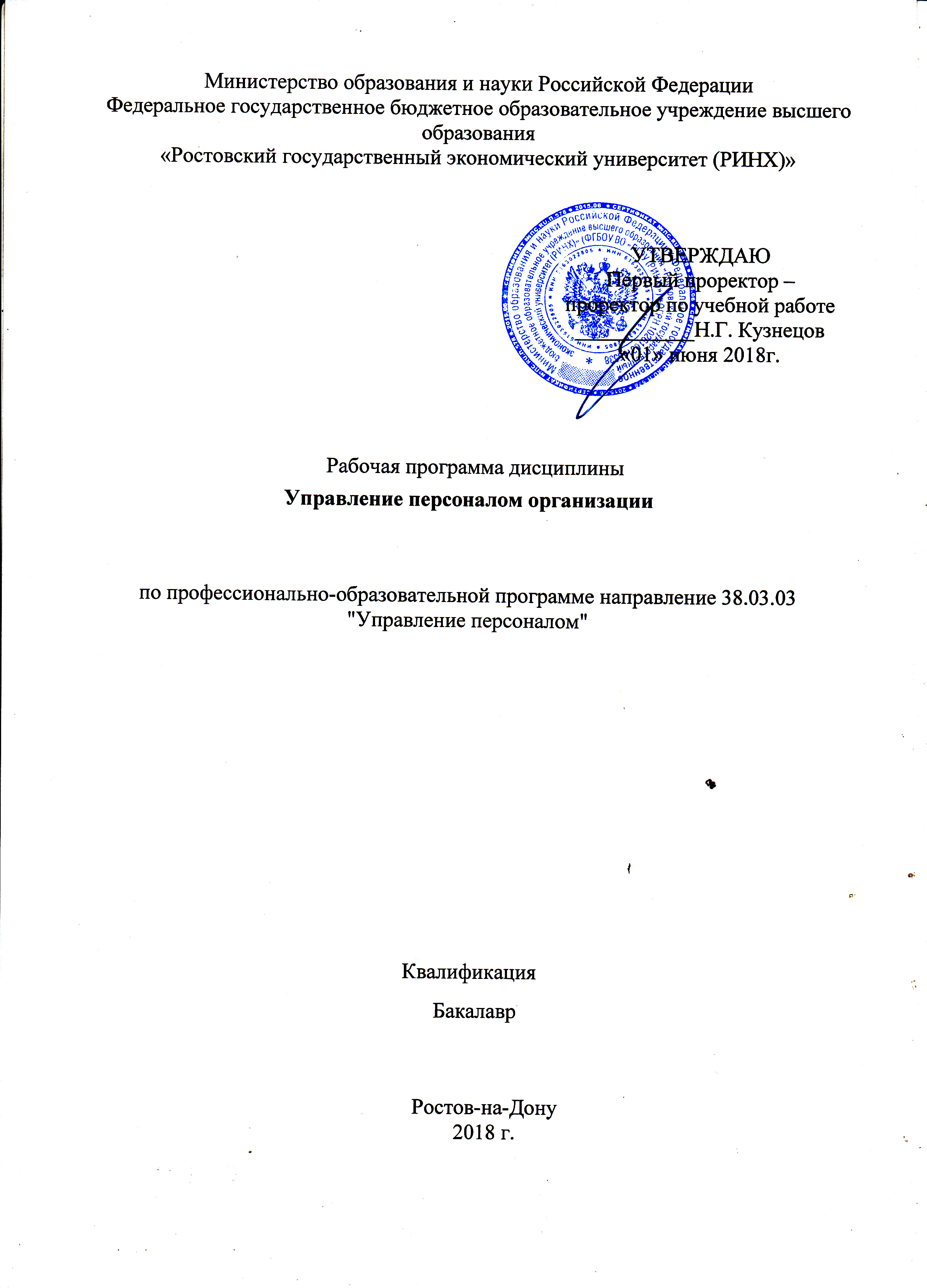 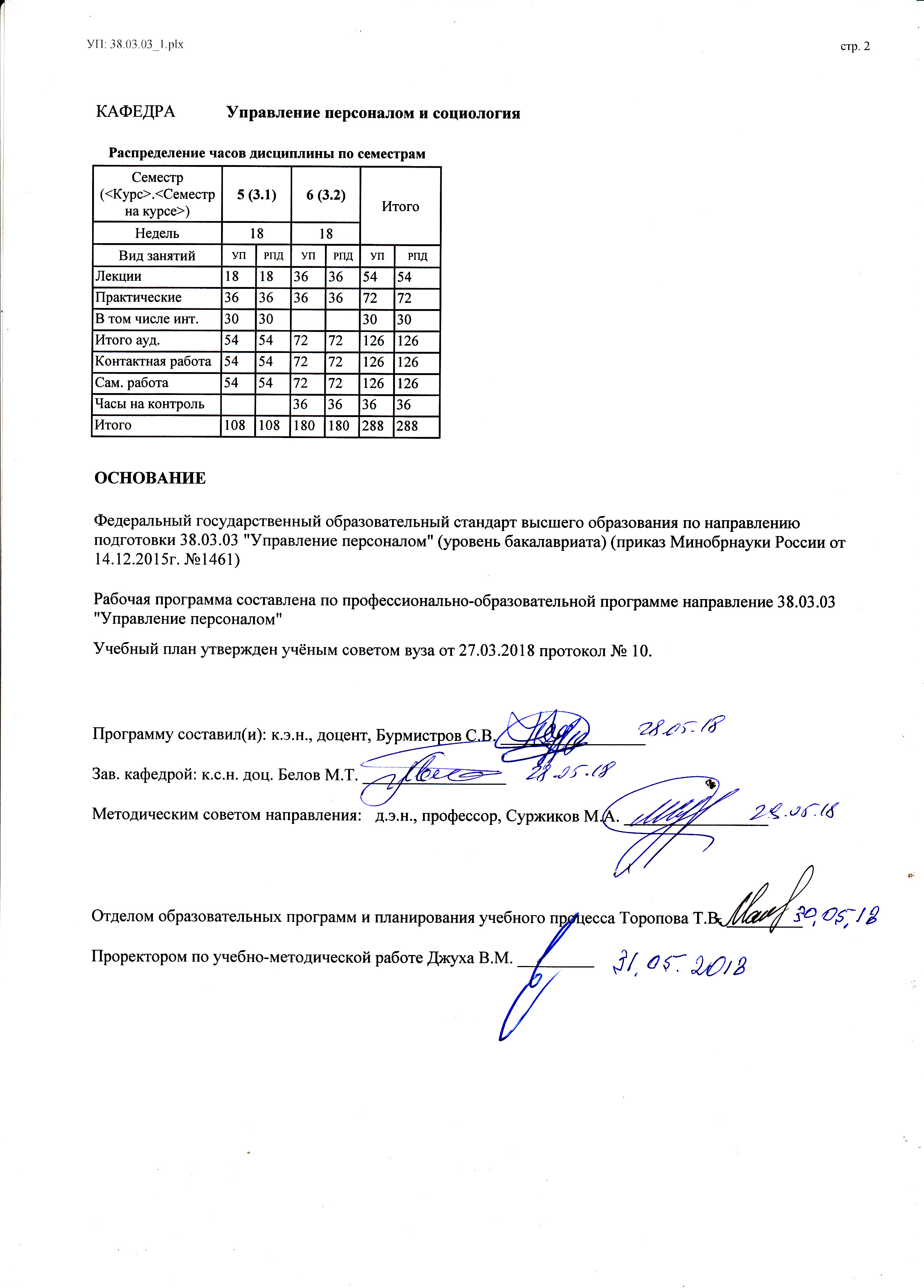 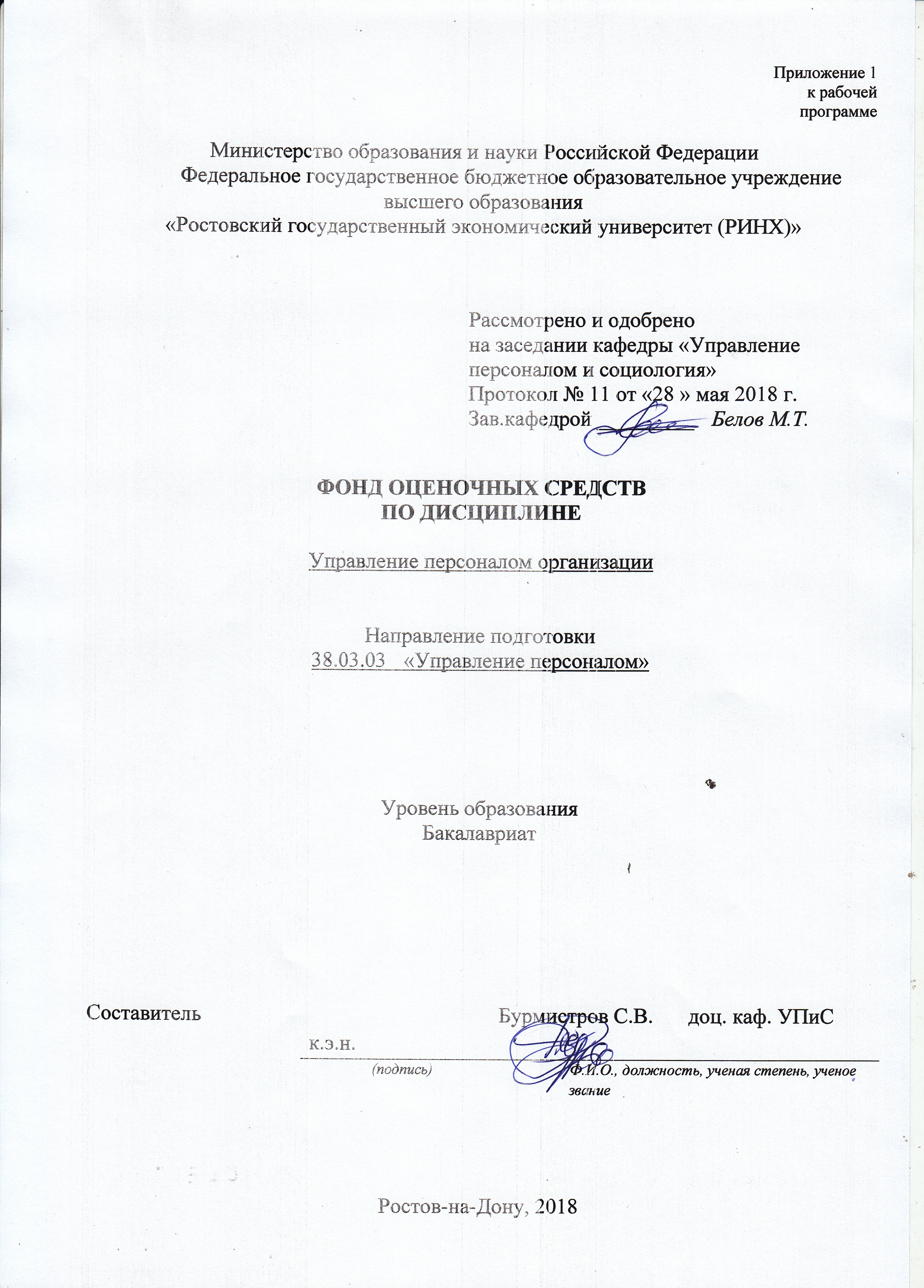 Оглавление1. Перечень компетенций с указанием этапов их формирования в процессе освоения образовательной программыПеречень компетенций с указанием этапов их формирования представлен в п. 3. «Требования к результатам освоения дисциплины» рабочей программы дисциплины». 2 Описание показателей и критериев оценивания компетенций на различных этапах их формирования, описание шкал оценивания  2.1 Показатели и критерии оценивания компетенций:  2.2 Шкалы оценивания:   Текущий контроль успеваемости и промежуточная аттестация осуществляется в рамках накопительной балльно-рейтинговой системы в 100-балльной шкале: 84 – 100 баллов (оценка «отлично»);67 – 83 балла (оценка «хорошо»);50 – 66 баллов (оценка «удовлетворительно»);0 – 49 баллов (оценка «неудовлетворительно»);3 Типовые контрольные задания или иные материалы, необходимые для оценки знаний, умений, навыков и (или) опыта деятельности, характеризующих этапы формирования компетенций в процессе освоения образовательной программыМинистерство образования и науки Российской ФедерацииФедеральное государственное бюджетное образовательное учреждение высшего образования«Ростовский государственный экономический университет (РИНХ)»Кафедра  Управления персоналом и социологии(наименование кафедры)Вопросы к зачетупо дисциплине «Управление персоналом организации»Охарактеризуйте предмет, основные цели и задачи курса.Что представляет собой труд как социально-экономическая категорияОпишите историческое развитие труда и деловой предприимчивости Раскройте методологию изучения курса «Управление персоналом организации».Что представляет собой организация как основное звено в системе хозяйствования.Раскройте понятия «персонал», его структура.Как основные теории управления определяют роль человека в организацияхОпишите факторы, влияющие на формирование трудовых ресурсов и персонала организацийОхарактеризуйте законы и закономерности как базовые категории и факторы управления персоналомЧто представляет собой целевой аспект управления персоналомОпишите принципы управления персоналом.Каковы особенности управления персоналом на различных уровнях функционирования предприятия.Что представляет собой функционально-целевая модель системы управления организацией и какое место в ней занимает управления персоналомРаскройте понятие стратегии  управления персоналом.Как происходит выработка стратегии управления персоналом.Как связаны стратегия управления организацией и стратегия управления её персоналомОпишите факторы, обусловливающие выбор стратегии управления персоналом.Раскройте понятие «Государственная  кадровая политика».Опишите сущность, элементы и виды кадровой политики организации.Как связаны кадровая политика и стратегия управления организацией.Что представляет собой концепция кадровой политики организацииКак происходит реализация кадровой политики и стратегии управления персоналомРаскройте сущность и содержание стратегического и оперативного планирования персонала.Опишите факторы, влияющие на кадровое планирование.Назовите и опишите показатели потребности в персонале.Какова структура плана кадрового работы.Опишите методы управления персоналом.Что представляет собой штатное расписание и должностные инструкции.Как происходит профориентация и профотбор.Что представляет собой аутстаффингЧто представляет собой аутсорсингКак осуществляется планирование и прогнозирование потребности в персоналеКакова сущность и формы профессионального развития персонала.Опишите формы и методы перемещения работниковКак организуется трудовая адаптация работников.Как происходит формирование резерва кадров.Что представляет собой аудит персоналаКак происходит деловая оценка персоналаОпишите формы подготовки и переподготовки персонала.Опишите формы повышения квалификации персонала.Составитель ________________________ С.В. Бурмистров                                                                              (подпись)«28» мая  2018 г. Критерии оценивания: 84-100 баллов - изложенный материал фактически верен, наличие глубоких исчерпывающих знаний в объеме пройденной программы дисциплины в соответствии с поставленными программой курса целями и задачами обучения; правильные, уверенные действия по применению полученных знаний на практике, грамотное и логически стройное изложение материала при ответе, усвоение основной и знакомство с дополнительной литературой;67-83 баллов - наличие твердых и достаточно полных знаний в объеме пройденной программы дисциплины в соответствии с целями обучения, правильные действия по применению знаний на практике, четкое изложение материала, допускаются отдельные логические и стилистические погрешности, обучающийся  усвоил основную литературу, рекомендованную в рабочей программе дисциплины;50-66 баллов - наличие твердых знаний в объеме пройденного курса в соответствии с целями обучения, изложение ответов с отдельными ошибками, уверенно исправленными после дополнительных вопросов; правильные в целом действия по применению знаний на практике;0-49 баллов - ответы не связаны с вопросами, наличие грубых ошибок в ответе, непонимание сущности излагаемого вопроса, неумение применять знания на практике, неуверенность и неточность ответов на дополнительные и наводящие вопросы».Министерство образования и науки Российской ФедерацииФедеральное государственное бюджетное образовательное учреждение высшего образования«Ростовский государственный экономический университет (РИНХ)»Кафедра  Управления персоналом и социологии(наименование кафедры)Вопросы к экзаменупо дисциплине «Управление персоналом организации»Охарактеризуйте в историческом плане развитие труда и деловой предприимчивостиРаскройте содержание социально-трудовых отношений, рынка труда и занятости населенияЧто представляет собой государственная система управления трудовыми ресурсамиОпишите основные характеристики труда как социально-экономической категорииЧто представляют собой трудовые ресурсы как социально-экономическая категория?Опишите состав трудовых ресурсов и  факторы, влияющие на их формированиеКакова сущность, основные компоненты и субъекты рынка трудаНазовите и опишите виды рынка труда и его структуруВ чем заключается активная и пассивная политика на рынке трудаРаскройте сущность и содержание аудита персоналаКак основные теории управления определяют роль человека в организацииНазовите и раскройте содержание закономерностей и принципов управления персоналомОхарактеризуйте методы управления персоналом.Какие методы используются для построения системы управления  персоналом?Что представляет собой функционально-целевая модель системы управления организацией и какое место в ней занимает подсистема управления персоналомВ чем заключается организационное проектирование системы управления персоналом?Назовите и опишите цели системы управления персоналомРаскройте содержание основных функций системы управления персоналомЧто представляет собой и как формируется организационная структура системы управления персоналомВ чем заключается концепция кадровой политики организацииЧто представляют собой кадровая политика и стратегия управления персоналом организации?Как связаны стратегия управления организацией и стратегия управления её персоналом?Раскройте содержание стратегического управления персоналомКаким образом происходит реализация кадровой политики и стратегии управления персоналом?Опишите кадровое и делопроизводственное обеспечение системы управления персоналомОхарактеризуйте информационное и техническое обеспечение системы управление персоналомВ чем заключается нормативно-методическое и правовое обеспечение системы управления персоналомКакова сущность, цели и задачи кадрового планирования в системе управления персоналом?Какова сущность, задачи и методы стратегического планирования персонала?Как разрабатывается и что включает оперативный план работы с персоналом?Раскройте содержание категории «Маркетинг персонала»Как происходит планирование и прогнозирование потребности в персонале?В чем заключается планирование и анализ показателей по труду?Опишите учёт и нормирование численности персоналаКак производится наём, отбор и приём персонала?Охарактеризуйте основы технологии подбора и расстановка персоналаКак организуется деловая оценка персоналаОпишите технологию профориентации, социализации и трудовой адаптации персоналаКак обеспечивается организация труда и рабочего места персонала?Каковы задачи, формы и методы использования персонала?Опишите сущность, принципы и методы высвобождения персоналаНазовите и охарактеризуйте информационные технологии управления персоналомЧто представляет собой управление социальным развитием персонала?В чем сущность и как организована система непрерывного обучения персонала?Как организована подготовка, переподготовка и повышение квалификации персонала?Опишите содержание и процедуру аттестации персоналаКак осуществляется управление деловой карьерой персонала?Опишите организацию управления служебно-профессиональным продвижением персоналомВ чем заключается управление кадровым резервом?Как трактуется поведения личности в группах теориями лидерства? Опишите основные категории мотивации и стимулирования трудовой деятельности персоналаРаскройте содержание категории «Этика деловых отношений»Что представляет собой организационная культура предприятия?Как осуществляется управление конфликтами?Опишите процесс формирования оптимальных условий и дисциплины труда персоналаКак происходит управление безопасностью персонала?Раскройте механизм анализа и описания работы и рабочего места персоналаКак производится оценка качества труда и трудовой жизни персонала?В каких показателях производится оценка результативности труда персонала организации?Как организуется оценка экономической и социальной эффективности проектов совершенствования системы управления персоналом ?Составитель ________________________ С.В. Бурмистров                                                                              (подпись)«28» мая  2018 г. Министерство образования и науки Российской ФедерацииФедеральное государственное бюджетное образовательное учреждение высшего образования«Ростовский государственный экономический университет (РИНХ)»Кафедра Управления персоналом и социологииЭКЗАМЕНАЦИОННЫЙ БИЛЕТ № ___по дисциплине «Управление персоналом организации»1. Опишите состав трудовых ресурсов и  факторы, влияющие на их формирование2. Опишите основные категории мотивации и стимулирования трудовой деятельности персоналаСоставитель ____________________________ Бурмистров С.ВЗаведующий кафедрой_____________________Белов М.Т.     «28» мая 2018 г. Критерии оценивания: 84-100 баллов (оценка «отлично») - изложенный материал фактически верен, наличие глубоких исчерпывающих знаний в объеме пройденной программы дисциплины в соответствии с поставленными программой курса целями и задачами обучения; правильные, уверенные действия по применению полученных знаний на практике, грамотное и логически стройное изложение материала при ответе, усвоение основной и знакомство с дополнительной литературой;67-83 баллов (оценка «хорошо») - наличие твердых и достаточно полных знаний в объеме пройденной программы дисциплины в соответствии с целями обучения, правильные действия по применению знаний на практике, четкое изложение материала, допускаются отдельные логические и стилистические погрешности, обучающийся  усвоил основную литературу, рекомендованную в рабочей программе дисциплины;50-66 баллов (оценка удовлетворительно) - наличие твердых знаний в объеме пройденного курса в соответствии с целями обучения, изложение ответов с отдельными ошибками, уверенно исправленными после дополнительных вопросов; правильные в целом действия по применению знаний на практике;0-49 баллов (оценка неудовлетворительно) - ответы не связаны с вопросами, наличие грубых ошибок в ответе, непонимание сущности излагаемого вопроса, неумение применять знания на практике, неуверенность и неточность ответов на дополнительные и наводящие вопросы».Министерство образования и науки Российской ФедерацииФедеральное государственное бюджетное образовательное учреждение высшего образования«Ростовский государственный экономический университет (РИНХ)»Кафедра Управления персоналом и социологииТесты по дисциплине «Управление персоналом организации»Банк тестов по модулямМодуль 1 «Предмет и содержание дисциплины «Управление персоналом организации»1. В историческом развитии в управлении персоналом можно выделить последовательную смену следующих современных концепций и подходов:а) управление трудовыми ресурсами, управление персоналом, управление человеческими ресурсами, управление трудовым потенциалом, управления человеческим капиталом;б) управление персоналом, управление кадрами, управление человеком.в) менеджмент персонала, управление трудовыми ресурсами, управление человеческими ресурсами, управление человеком;г) управление кадрами, управление персоналом.2. Занятость, которая обеспечивает достойный доход, здоровье, повышение образовательного и профессионального уровня для каждого члена общества на основе общественной производительности труда называется:а)    полнойб)    эффективнойв)    рациональнойг)    активной.3. Найдите соответствующий термин приведенному ниже определению организационной структуры управления: «Структура управления фирмой, компанией, в которой четко разделены управление отдельными продуктами и отдельными функциями»: а) дивизиональная структура управленияб) функциональная структура управленияв) линейная структура управленияг) матричная структура управления4. Основная цель функциональной системы управления персоналом состоит:а) в управлении развитием научно-технического потенциала предприятия;б) в управлении человеческими ресурсами предприятия;в) в управлении личностью;г) в управлении внешним окружением предприятия.5. Обеспеченность финансовыми, материальными и трудовыми ресурсами; изменения в области высоких технологий; степень сложности осуществления хозяйственной деятельности в зависимости от уровня конкуренции в отрасли и на региональном рынке продуктов и услуг». Названные характеристики факторов, оказывающих влияние на управление персоналом и кадровую работу относятся:а) к факторам внешней среды организацииб) к факторам внутренней среды организации6. Управление персоналом можно определить как стратегический и логически последовательный подход к управлению наиболее ценным активом предприятия: работающими там людьми, которые коллективно и индивидуально вносят вклад в решение задач предприятия.а) верно;б) неверно7. Какому национальному стереотипу поведения присущи следующие характеристики: прагматичность, ориентация на дело и действие, жизненный здравый смысл, нелюбовь к умозрительным проектам, за которыми не стоит реального дела, чувство собственного достоинства, терпимость к чужим взглядам, мнениям, убеждениям, уважение к традициям, этноцентризм: а) американскомуб) английскомув) китайскомуг) японскому8. Проблема этой организационной структуры состоит в “увязке” большого количества вертикальных и горизонтальных связей в единое целое:а)   линейнаяб)   линейно – функциональнаяв)   матричнаяг)   дивизионнаяМодуль 2 «Кадровая политика и планирование работы с персоналом»1. Планы по  персоналу определяют:а) политику по набору женщин и национальных меньшинствб) политику по отношению к временным работающимв) уровень оплаты трудаг) оценку будущих потребностей в кадрах2. Род трудовой деятельности, занятий, требующих определенной   подготовки -  это:а)    профессия.б)    специальность.в)    квалификация.г)    должность.3. Что такое карьерограмма ?а)    это документ, дающий представление о том, какой путь должен пройти работник в организации, чтобы получить желаемую работу.б)  это рекомендации, помогающие работнику совершенствовать свой трудовой процесс.в)    это формализованное представление о том, какой путь должен пройти специалист для того, чтобы получить необходимые знания и овладеть нужными навыками для эффективной работы на конкретном месте.г)     это формализованное представление о том, какой путь должен пройти работник для того, чтобы получить необходимые знания, навыки, которые помогут ему повысить квалификацию.4. Стратегия управления персоналом – это:а) разработанное руководством организации определенное направление действий, необходимых для достижения целей по созданию высокопрофессионального коллектива и учитывающих кадровую политику организации.б) разработанное руководством организации определенное направление действий, необходимых для достижения целей по созданию высокопрофессионального коллектива и учитывающих стратегические задачи организации и её ресурсные возможности.в)   управление формированием конкурентоспособности трудового потенциала организации.г)  специфический набор основных принципов, правил и целей работы с персоналом.5. Какой комплекс кадровых мероприятий уменьшает приток новых людей и идей в организацию:а) продвижение изнутри; б) компенсационная политика; в) политика найма; г) использование международных кадров.6.  Какое название носит кадровая политика при которой руководство организации не имеет выраженной программы действий в отношении персонала, а кадровая работа сводится к ликвидации негативных последствий?а)   активнаяб)   превентивнаяв)   пассивнаяг)   реактивнаяМодуль 3 «Тактика управления и развитие персонала»1. Современная теория управления персоналом выделяет стили руководства:а) авторитарныйб) мизатропныйв) либеральныйг) демократический2. К основным методам управления персоналом относятся:а) экономические, психологические, социальныеб) экономические, административные, социально-психологическиев) методы обследования, анализа и обоснования3. К методам формирования системы управления персоналом относятся:а) метод аналогийб) метод структуризации целейв) морфологический анализ4. Комплекс взаимосвязанных экономических, социальных, медицинских, психологических и педагогических мероприятий, направленных на формирование профессионального призвания, выявление способностей, интересов, пригодности и других факторов, влияющих на выбор профессии или смену рода деятельности – это:а)     профессиональная  консультация.б)     профессиональная адаптация.в)     профессиональная ориентация.г)     профессиональный отбор.5. Повышение квалификации – это:а) обучение кадров с целью освоения новых знаний, умений, навыков и способов общения в связи с овладением новой профессией или изменившимися требованиями к содержанию и результатам труда.б)   обучение кадров с целью усовершенствования знаний, умений, навыков и способов общения в связи с ростом требований к профессии или повышением в должностив) расширение знаний, умений, навыков и способов общения персонала для продвижения по карьерной лестницег)   направленное приобретение опыта6. Совокупность знаний, навыков, опыта, владения способами и приемами работы, являющихся достаточными для эффективного выполнения должностных обязанностей называется:а)   компетенциейб)   профессиональным долгомв)   профессиональной этикойг)   компетентностьюМодуль 4 «Рынок труда и наем персонала»1. Какой из названных этапов не относится к отбору персонала: а) предварительный отборб) определение требований к кандидатув) интервью и тестированиег) проверка рекомендаций2. Наем на работу представляет собой: а) действия, направленные на привлечение кандидатов в организациюб) мероприятия, направленные на изучение ситуации на рынке трудав) рациональное распределение работников по структурным подразделениямг) процедуры набора, отбора и приема персонала3 . Субъектами системы социально-трудовых отношений являются:а)    наемный работник, государство, профсоюз.б)    профсоюз, работодатель, наемный работник.в)    наемный работник, работодатель, государство.г)     наемный работник, работодатель, государство, профсоюз.4. Что понимается под аттестацией персонала организации ?а)     мероприятие,  призванное оценить уровень знаний, навыков, качеств работника.б)    процедура определения квалификации, уровня знаний, прак-тических навыков, деловых и личностных качеств работника, ка- чества труда.в)     повышение квалификации персонала.г)    процедура определения квалификации, уровня знаний, прак-тических навыков, деловых и личностных качеств работников, ка- чества труда и его результатов и установления их соответствия занимаемой должности. 5. Что из перечисленного относится к видам обучения персонала ?а)     инструктаж, чтение лекций, переподготовка персонала.б)     подготовка кадров, получение новой профессии..в)     повышение квалификации, ротация кадров.г)     подготовка кадров, повышение квалификации, переподготовка кадров.6. Кадровая политика организации – это:а)     планирование и согласование задач и целей организации.б)     комплекс документов, отражающий принципы организации,в)     система правил и норм, приводящая персонал в соответствие со стратегией фирмы.г)     мероприятия, призванные сопоставить между собой кандидатов и соотнести их качества с требованиями должности.7. Адаптация персонала – это:а)     приспособление работника к условиям труда.б)     постепенное освоение сотрудником своей новой работы.в)     знакомство сотрудников с правилами и нормами организации.г)     взаимное приспособление работника и организации, основанное на постепенной врабатываемости сотрудника в новые условия труда.8. Осуществлением профориентации и вводом в должность новых работников, ведением личных дел и трудовой статистики занимается: а)     отдел трудовых отношений.б)     отдел кадров.в)     отдел профессионального обучения и переподготовки.г)     отдел найма персонала.9. Трудовой договор – это:а)    обещание работника выполнять порученную ему работуб)  обязательство работодателя по поводу регулярных выплат заработной платы в) соглашение между работником и предпринимателем по которому работник обязуется выполнять работу по соответствующей профессии, специальности, определенного уровня квалификации с подчинением правилам внутреннего трудового распорядка, а работодатель обязуется выплачивать определенный размер заработной платы в установленные срокиг)    соглашение между работником и работодателем по которому работник обязуется выполнять работу по соответствующей профессии, специальности, определенного уровня  квалификации с подчинением правилам внутреннего распорядка, а работодатель обязуется обеспечивать условия труда и выплачивать определенный размер заработной платы в установленные срока.10 Основной задачей подбора и расстановки кадров является: а)    поиск будущих работниковб) оптимальное размещение персонала в зависимости от выполняемой работыв)    покрытие потребностей организации в рабочей силег) определение количественного и качественного состава работников11. Одним из оснований выбора профессии, выражающим степень удовлетворенности человека своим делом является:а)   работоспособностьб)   призваниев)   компетентностьг)   потребностьМодуль 5 «Использование персонала и оценка эффективности управления персоналом»1. Структура, обеспечивающая менеджеру, ответственному за реализацию программы и достижение цели, подчинение всех исполнителей, независимо от того, в каком подразделении их основная работа носит название: а)   функциональнойб)   матричнойв)   штабнойг)    линейно – функциональной2. Структура, отражающая разделение управленческих функций между руководством и отдельными подразделениями называется:а)   ролевойб)   штатнойв)   функциональнойг)   социальной3. Что из перечисленного не относится к преимуществам линейной организационной структуры управления?а)   четкая система взаимных связейб)   ясно выраженная ответственностьв)   быстрота реакции в ответ на прямые приказанияг)   уменьшает потребность в специалистах широкого профиля4. Какие функции возложены на отдел трудовых отношений?а)   создание и развитие социальной инфраструктуры организации, предоставление работникам дополнительных социальных льготб)  участие в коллективных соглашениях,  разбор трудовых споров, работа по жалобам    в) осуществление профориентации и ввод в должность новых работников, ведение личных делг) изучение рынка труда и определение потребности в персоналед) предложение занять рабочее место5. Способ оценки эффективности управления персоналом организации, заключающийся в том, что показатели деятельности служб управления персоналом (коэффициент текучести кадров, показатель абсентеизма, затраты на обучение новых работников) сравнивают с аналогичными данными других компаний, работающих на рынке и занимающихся примерно теми же видами деятельности– это: а) экспертная оценкаб) метод бенчмаркингав) метод подсчета отдачи инвестицийг) метод Д. Филлипсад) методика Д. Ульриха6. Концепция многопрофильного обучения предусматривает  обучение квалифицированных кадров, ориентированное:а) на сегодняшний день или ближайшее будущее и имеющее отношение к соответствующему рабочему месту;б) на внутрипроизводственную и внепроизводственную мобильность персонала;в) на развитие человеческих качеств, заложенных или приобретенных в практической деятельности.7. Что понимается под высвобождением персонала ?а) комплекс мероприятий со стороны администрации, помогающий работнику найти новую работуб)   прекращение трудового договора между администрацией и работникомв)  комплекс мероприятий по соблюдению правовых норм и организационно – психологической поддержке со стороны администрации при увольнении сотрудниковг)     уход работника по собственной инициативе8. Для расчета численности каких категорий персонала применяются нормы обслуживания ? а)    руководителейб)    специалистовв)    основные рабочие и ряд вспомогательных профессийг)    служащие.9. Какая категория персонала не входит в понятие промышленно производственного персонала ?а)    руководителиб)    технические исполнителив)    работники социальной инфраструктурыг)    вспомогательные рабочиеМодуль 6 «Мотивация и стимулирование труда персонала»1. Социальное партнерство – это:а) сотрудничество работодателей и работников в решении различного рода проблем.б)  система взаимоотношений между работниками, работодателя ми и государством.в)  система взаимоотношений между работниками, работодателя ми и государством, направленная на согласование интересов работников и работодателей по вопросам регулирования трудовых  отношений.г)    система взаимоотношений между работникамиработодателя-ми и профсоюзами, направленная на согласование интересов работников и работодателей по вопросам регулирования трудовых отношений.2. Какой метод управления персоналом отличается прямым характером воздействия:а) административныйб) экономическийв) социально-психологический3. Каким методам управления персоналом Вы отнесете разработку положений, должностных инструкций:а) административныйб) экономическийв) социально-психологический4. Отличительные черты российского подхода к управлению персоналом в организации:а) главное - выполнение обязанностей;б) главное - реализация трудовых заданий;в) низкие гарантии для работника;г) высокие гарантии для работника;д) оплата труда в зависимости от стажа;е) оплата труда в зависимости от результатов;ж) формальные отношения с подчиненными;з) широкое распространенное делегирование власти;и) отсутствие конкуренции между работниками.5. Концепция «обогащения труда» базируется:а) на признании приоритета влияния на эффективность труда социального взаимодействияб) на оценке значимости для человека потребности в содержательном трудев) на признании факта необходимости высокой оплаты труда для каждого работника сферы материального производства6.Что понимается под стимулированием трудовой деятельности ?а)  способ вознаграждения работников за выполненный объём работб)    поощрение работника различными премиямив)    способ вознаграждения работников за участие в производстве, основанный на сопоставлении эффективности труда и требований технологииг)    создание стимулов7. Принцип, предполагающий систему поощрений и наказаний для побуждения определенного поведения персонала организации для достижения конечной цели носит название:а)   согласованностиб)   мотивациив)   перспективностиг)   оптимальности 8. Какая ответственность наступает за деяния антиобщественного характера?а)   уголовнаяб)   трудоваяв)   административнаяг)   материальная9. Какие из названных факторов, влияющих на приверженность сотрудников своей организации, не относятся к категории индивидуальных: а) мотивы выбора работыб) уровень образованияв) возраст, семейное положениег) удаленность места жительства от места работыд) степень вовлеченности в детали проблем организации10, Выделите основные группы методов управления персоналом в организации (при необходимости указать     несколько):а) административныеб) экономическиев) статистическиег) социально-психологическиед) стимулированияИнструкция по выполнениюИз предложенных вариантов выбрать один или несколько правильных.Критерии оценки: оценка «отлично» выставляется студенту, если правильных ответов более, чем 85 %; оценка хорошо», если правильных ответов от 68 до 85% ; оценка «удовлетворительно» если правильных ответов от 50 до 67%; оценка неудовлетворительно» если правильных ответов менее 50%.  Составитель ________________________ С.В. Бурмистров                                                                                (подпись)«28» мая 2018 г. Министерство образования и науки Российской ФедерацииФедеральное государственное бюджетное образовательное учреждение высшего образования«Ростовский государственный экономический университет (РИНХ)»Кафедра Управления персоналом и социологии(наименование кафедры)Темы курсовых работпо дисциплине «Управление персоналом организации»Цели и интересы в управлении персоналом.Команда как разновидность коллектива: основные признаки и особенности управления.Методы руководства персоналом.Административное воздействие на персонал факторы и технологии.Определение потребности в  НR-специалистах.Профессионально-ролевой анализ деятельности менеджеров по персоналу.Требования к личности менеджера по персоналу.Совершенствование взаимодействия линейных руководителей и менеджеров по персоналу.Формирование кадровой стратегии и кадровой политики в организациях.Управление конфликтамиВнутрикорпоративный PRМаркетинг персоналаРабочий день руководителя кадровой службы планирование и оценка эффективности.Оценка эффективности деятельности по управлению персоналом.Информационные технологии в системе управления персоналом предприятияМетоды кадрового планирования.Проблемы и преимущества использования лизинга персонала.Исторические формы вербовки подбора и отбора работников.Технологии самоменеджмента в практике повышения эффективности персонала.Методики вступительного интервьюирования кандидатов на работу.Центры оценок как метод подбора и отбора персонала.Риски принятия решений о найме персонала.Факторы и особенности успешной адаптации персонала к руководящим должностям.Разработка программ краткосрочного обучения и аттестации руководящего состава организации.Разработка карьерограмм руководителей.Изучение потребностей и интересов работников для оптимизации мотивации персонала.Внутрифирменные социальные программы в системе вознаграждения персонала.Проблемы и технологии высвобождения персонала.Программы работы с увольняющимися работниками.Задачи и организация собеседования при увольнении работников.Организационная культураОрганизационная структура службы управления персоналом и должностные обязанностиМетодические рекомендации по написанию, требования к оформлению Структура курсовой работы: 1) титульный лист; 2) план работы с указанием страниц каждого вопроса, подвопроса (пункта);3) введение;4) текстовое изложение материала, включающее две главы разбитые на вопросы и подвопросы (пункты, подпункты) с необходимыми ссылками на источники, использованные автором;5) заключение;6) список использованной литературы;7) приложения, которые состоят из таблиц, диаграмм, графиков, рисунков, схем (необязательная частьработы).Приложения располагаются последовательно, согласно заголовкам, отражающим их содержание.  Курсовая работа рецензируется и оценивается  научным руководителем исходя из установленных кафедрой показателей и критериев оценки курсовой работы.Критерии оценки:   Критерии и показатели, используемые при оценивании курсовой работы Оценивание курсовой работыРабота оценивается по 100 балльной шкале, балы переводятся в оценки успеваемости следующим образом: • 86 – 100 баллов – «отлично»; • 70 – 75 баллов – «хорошо»; • 51 – 69 баллов – «удовлетворительно;• мене 51 балла – «неудовлетворительно».Баллы учитываются в процессе текущей оценки знаний программного материала.Составитель ________________________С.В. Бурмистров                                                                              (подпись)«28» мая  2018 г. Министерство образования и науки Российской ФедерацииФедеральное государственное бюджетное образовательное учреждение высшего образования«Ростовский государственный экономический университет (РИНХ)»Кафедра Управления персоналом и социологии(наименование кафедры)Темы рефератовпо дисциплине «Управление персоналом организации»Разработка стратегии управления персоналом.Формирование концепции кадровой политики страны (региона, организации).Совершенствование планирования и прогнозирования потребности в персонале.Совершенствование стратегического управления персоналом.Организация проведения аттестации персонала.Разработка процесса формирования кадровой политики организации.Формирование целей системы управления персоналом.Проектирование взаимосвязей кадровой службы  в организационной структуре предприятия.Пути улучшения использования персонала.Формирование функций системы управления персоналом.Разработка концепции управления персоналом.Совершенствование найма, оценки, отбора и приема персонала.Организация подготовки, переподготовки и повышения квалификации кадров.Совершенствование организации рабочих мест персонала.Организация управления профориентацией и адаптацией персонала.Совершенствование информационного  и технического обеспечения системы управления персоналом.Совершенствование условий, режима и дисциплины труда персонала.Организация процесса деловой оценки персонала.Совершенствование кадрового планирования в организации.Совершенствование методов оценки результатов труда персонала организации.Совершенствование нормативно-методического и правового обеспечения системы управления персоналом.Совершенствование регламентации труда персонала. Совершенствование управления служебно-профессиональным продвижением персонала.Совершенствование управления безопасностью труда и здоровья персонала.Методические рекомендации по написанию, требования к оформлению Структура реферата: 1) титульный лист; 2) план работы с указанием страниц каждого вопроса, подвопроса (пункта);3) введение;4) текстовое изложение материала, разбитое на вопросы и подвопросы (пункты, подпункты) с необходимыми ссылками на источники, использованные автором;5) заключение;6) список использованной литературы;7) приложения, которые состоят из таблиц, диаграмм, графиков, рисунков, схем (необязательная часть реферата).Приложения располагаются последовательно, согласно заголовкам, отражающим их содержание.  Реферат оценивается научным руководителем исходя из установленных кафедрой показателей и критериев оценки реферата.Критерии оценки:   Критерии и показатели, используемые при оценивании учебного реферата Оценивание рефератаРеферат оценивается по 100 балльной шкале, балы переводятся в оценки успеваемости следующим образом: • 86 – 100 баллов – «отлично»; • 70 – 75 баллов – «хорошо»; • 51 – 69 баллов – «удовлетворительно;• мене 51 балла – «неудовлетворительно».Баллы учитываются в процессе текущей оценки знаний программного материала.Составитель ________________________С.В. Бурмистров                                                                              (подпись)«28» мая  2018 г. 4 Методические материалы, определяющие процедуры оценивания знаний, умений, навыков и (или) опыта деятельности, характеризующих этапы формирования компетенцийПроцедуры оценивания включают в себя текущий контроль и промежуточную аттестацию.Текущий контроль успеваемости проводится с использованием оценочных средств, представленных в п. 3 данного приложения. Результаты текущего контроля доводятся до сведения студентов до промежуточной аттестации.   	Промежуточная аттестация проводится в форме зачета и экзамена4.1.  Зачет по совокупности выполненных работ в течение семестраЦель процедуры: оценка уровня усвоения обучающимися знаний, приобретения умений, навыков и сформированности компетенций в результате изучения учебной дисциплины.Субъекты, на которых направлена процедура: все без исключения обучающиеся, осваивающие дисциплину. В случае, если обучающийся не набрал минимума баллов, необходимых для получения оценки «зачтено» он обязан участвовать в процедуре  письменного или устного зачета по результатам освоения дисциплины.Период проведения процедуры. Процедура оценивания проводится по окончании изучения дисциплины, в течение экзаменационной сессии. Требования к помещениям и материально-техническим средствам для проведения процедуры: рабочее место с персональным компьютером, оснащенным программными средствами MicrosoftOffice, программой «Ведомости кафедры» и доступом к Internet.Требования к кадровому обеспечению проведения процедуры. Процедуру проводит преподаватель, ведущий по  дисциплине занятия лекционного типа.Требования к банку оценочных средств. Проведение процедуры предполагает использование банка вопросов специально разработанных для проведения экзамена.Описание проведения процедуры. Результаты процедуры по отношению к конкретному студенту определяются преподавателем, как совокупность предусмотренных ЛКМ оценок по двум контрольным точкам, результатов самостоятельной работы обучающегося по ликвидации пробелов в знаниях, умениях, навыках, если они были отмечены в контрольных точках.Шкалы оценивания результатов проведения процедуры:Результаты проведения процедуры представляют собой оценку по 100-балльной шкале в соответствии с балльно-рейтинговой системой оценивания, используемой в РГЭУ (РИНХ), которая затем переводится в оценку по 2 градационной шкале:*Критерии балльно-рейтинговой системы оценивания представлены в п. 3. Результаты процедуры. Результаты проведения процедуры в обязательном порядке проставляются преподавателем в зачетные книжки обучающихся и экзаменационные электронные ведомости, представляемые в деканат факультета. По результатам проведения процедуры оценивания преподавателем делается вывод о результатах промежуточной аттестации по дисциплине. Обучающиеся, показавшие неудовлетворительные результаты считаются имеющими академическую задолженность, которую обязаны ликвидировать в соответствии с составляемым индивидуальным графиком. В случае, если обучающийся своевременно не ликвидировал имеющуюся академическую задолженность, он подлежит отчислению из ВУЗа.4.2. Устный зачет по результатам освоения дисциплиныЦель процедуры: оценка уровня усвоения обучающимися знаний, приобретения умений, навыков и сформированности компетенций в результате изучения учебной дисциплины.Субъекты, на которых направлена процедура: обучающиеся, осваивавшие дисциплину, не набравшие минимума баллов, необходимых для получения оценки «зачтено».Период проведения процедуры. Процедура оценивания проводится по окончании изучения дисциплины, в течение экзаменационной сессии. Для обучающихся, не набравшие минимума баллов и не прошедших процедуру до начала экзаменационной сессии, составляется индивидуальный график прохождения промежуточной аттестации. В случае, если обучающийся не проходил процедуру без уважительных причин, то он считается имеющим академическую задолженность.Требования к помещениям и материально-техническим средствам для проведения процедуры: аудитория, оснащенная достаточным числом рабочих мест.Требования к кадровому обеспечению проведения процедуры. Процедуру проводит преподаватель, ведущий по  дисциплине занятия лекционного типа.Требования к банку оценочных средств:До начала проведения процедуры преподавателем подготавливается необходимый банк оценочных материалов для оценки знаний, умений, навыков. Банк оценочных материалов включает вопросы открытого типа. Описание проведения процедуры: Каждому обучающемуся, принимающему участие в процедуре преподавателем методом случайного отбора выдается 2 задания из банка оценочных материалов.После получения задания и подготовки ответов обучающийся должен в меру имеющихся знаний, умений, навыков, сформированности компетенции дать устные развернутые ответы и представить краткие рукописные конспекты ответов на поставленные открытые вопросы. Каждому обучающемуся на подготовку отводится 15 - 25 минут.Шкалы оценивания результатов проведения процедуры:Результаты проведения процедуры представляют собой оценку по 100-балльной шкале в соответствии с балльно-рейтинговой системой оценивания, используемой в РГЭУ (РИНХ), которая затем переводится в оценку по 2 градационной шкале:*Критерии балльно-рейтинговой системы оценивания представлены в п. 3. Результаты процедуры. Результаты проведения процедуры в обязательном порядке проставляются преподавателем в зачетные книжки обучающихся и экзаменационные электронные ведомости, представляемые в деканат факультета.По результатам проведения процедуры оценивания преподавателем делается вывод о результатах промежуточной аттестации по дисциплине. Обучающиеся, показавшие неудовлетворительные результаты считаются имеющими академическую задолженность, которую обязаны ликвидировать в соответствии с составляемым индивидуальным графиком. В случае, если обучающийся своевременно не ликвидировал имеющуюся академическую задолженность, он подлежит отчислению из ВУЗа.4.3.  Экзамен по совокупности выполненных работ в течение семестраЦель процедуры: оценка уровня усвоения обучающимися знаний, приобретения умений, навыков и сформированности компетенций в результате изучения учебной дисциплины.Субъекты, на которых направлена процедура: все без исключения обучающиеся, осваивающие дисциплину. В случае, если обучающийся не набрал минимума баллов, необходимых для получения оценки «удовлетворительно» или «хорошо», а также, если указанные оценки  обучающегося не устраивают - он обязан участвовать в процедуре  письменного или устного  экзамена по результатам освоения дисциплины.Период проведения процедуры. Процедура оценивания проводится по окончании изучения дисциплины, в течение экзаменационной сессии. Требования к помещениям и материально-техническим средствам для проведения процедуры: рабочее место с персональным компьютером, оснащенным программными средствами MicrosoftOffice, программой «Ведомости кафедры» и доступом к Internet.Требования к кадровому обеспечению проведения процедуры. Процедуру проводит преподаватель, ведущий по  дисциплине занятия лекционного типа.Требования к банку оценочных средств. Проведение процедуры предполагает использование банка вопросов специально разработанных для проведения экзамена.Описание проведения процедуры. Результаты процедуры по отношению к конкретному студенту определяются преподавателем, как совокупность предусмотренных ЛКМ оценок по двум контрольным точкам, результатов самостоятельной работы обучающегося по ликвидации пробелов в знаниях, умениях, навыках, если они были отмечены в контрольных точках.Шкалы оценивания результатов проведения процедуры:Результаты проведения процедуры представляют собой оценку по 100-балльной шкале в соответствии с балльно-рейтинговой системой оценивания, используемой в РГЭУ (РИНХ), которая затем переводится в оценку по 5-балльной шкале:*Критерии балльно-рейтинговой системы оценивания представлены в п. 3. Результаты процедуры. Результаты проведения процедуры в обязательном порядке проставляются преподавателем в зачетные книжки обучающихся и экзаменационные электронные ведомости, представляемые в деканат факультета. По результатам проведения процедуры оценивания преподавателем делается вывод о результатах промежуточной аттестации по дисциплине. Обучающиеся, показавшие неудовлетворительные результаты считаются имеющими академическую задолженность, которую обязаны ликвидировать в соответствии с составляемым индивидуальным графиком. В случае, если обучающийся своевременно не ликвидировал имеющуюся академическую задолженность, он подлежит отчислению из ВУЗа.4.4. Устный экзамен по результатам освоения дисциплиныЦель процедуры: оценка уровня усвоения обучающимися знаний, приобретения умений, навыков и сформированности компетенций в результате изучения учебной дисциплины.Субъекты, на которых направлена процедура: обучающиеся, осваивавшие дисциплину, не набравшие минимума баллов, необходимых для получения оценки «удовлетворительно» или «хорошо»  или желающие повысить итоговую оценку.Период проведения процедуры. Процедура оценивания проводится по окончании изучения дисциплины, в течение экзаменационной сессии. Для обучающихся, не набравшие минимума баллов и не прошедших процедуру до начала экзаменационной сессии, составляется индивидуальный график прохождения промежуточной аттестации. В случае, если обучающийся не проходил процедуру без уважительных причин, то он считается имеющим академическую задолженность.Требования к помещениям и материально-техническим средствам для проведения процедуры: аудитория, оснащенная достаточным числом рабочих мест.Требования к кадровому обеспечению проведения процедуры. Процедуру проводит преподаватель, ведущий по  дисциплине занятия лекционного типа.Требования к банку оценочных средств:До начала проведения процедуры преподавателем подготавливается необходимый банк оценочных материалов для оценки знаний, умений, навыков. Банк оценочных материалов включает вопросы открытого типа. Из банка оценочных материалов формируются печатные бланки (билеты) индивидуальных экзаменационных заданий (Раздел 3 ФОС). Описание проведения процедуры: Каждому обучающемуся, принимающему участие в процедуре преподавателем выдается бланк индивидуального задания (экзаменационный билет).После получения экзаменационного билета и подготовки ответов обучающийся должен в меру имеющихся знаний, умений, навыков, сформированности компетенции дать устные развернутые ответы и представить краткие рукописные конспекты ответов на поставленные открытые вопросы. Каждому обучающемуся на подготовку отводится 30 - 40 минут.Шкалы оценивания результатов проведения процедуры:Результаты проведения процедуры представляют собой оценку по 100-балльной шкале в соответствии с балльно-рейтинговой системой оценивания, используемой в РГЭУ (РИНХ), которая затем переводится в оценку по 5-балльной шкале:*Критерии балльно-рейтинговой системы оценивания представлены в разделе 3. Результаты процедуры. Результаты проведения процедуры в обязательном порядке проставляются преподавателем в зачетные книжки обучающихся и экзаменационные электронные ведомости, представляемые в деканат факультета.По результатам проведения процедуры оценивания преподавателем делается вывод о результатах промежуточной аттестации по дисциплине. Обучающиеся, показавшие неудовлетворительные результаты считаются имеющими академическую задолженность, которую обязаны ликвидировать в соответствии с составляемым индивидуальным графиком. В случае, если обучающийся своевременно не ликвидировал имеющуюся академическую задолженность, он подлежит отчислению из ВУЗа.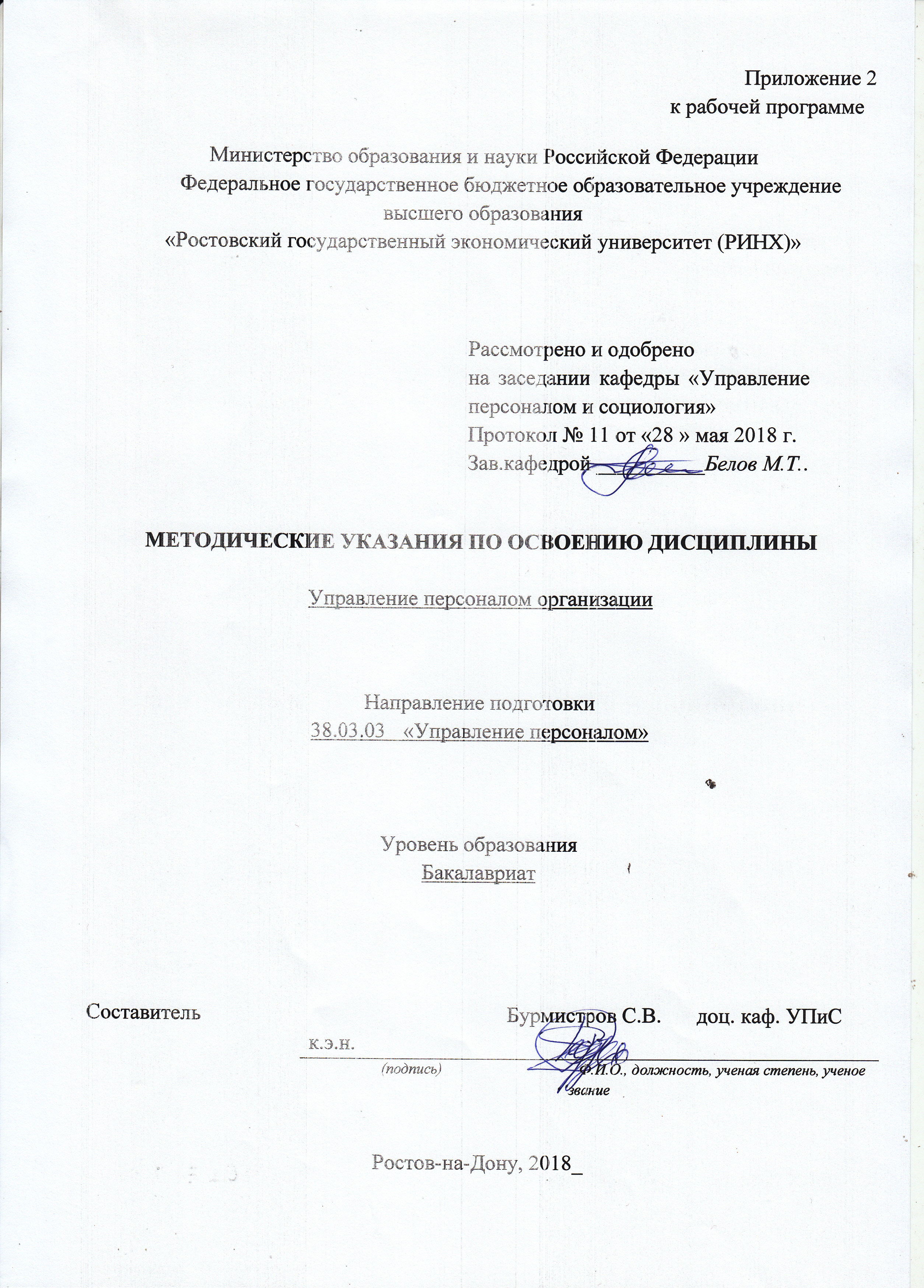 Методические  указания  по  освоению  дисциплины  «управление персоналом организации» адресованы  студентам  всех форм обучения.  Учебным планом по направлению подготовки 38.03.03  «Управление персоналом» предусмотрены следующие виды занятий:- лекции;- практические занятия.В ходе лекционных занятий рассматриваются следующие  вопросы: предмет и содержание дисциплины «Управление персоналом организации»; кадровая политика и планирование работы с персоналом; тактика управления и развитие персонала; рынок труда и наем персонала; использование персонала и оценка эффективности управления персоналом; мотивация и стимулирование труда персонала.Даются  рекомендации для самостоятельной работы и подготовке к практическим занятиям. Студентам следует перед каждой лекцией просматривать рабочую программу дисциплины, ее основных вопросов, рекомендуемой литературы; перед очередной лекцией необходимо просмотреть по конспекту материал предыдущей лекции. В ходе практических занятий углубляются и закрепляются знания студентов  по  ряду  рассмотренных  на  лекциях  вопросов,  развиваются навыки позволяющие: проводить мониторинг актуальных тенденций  развития науки об управлении персоналом; адаптировать и организовывать использование новых идей, принципов и методов управления персоналом; инструктировать и контролировать исполнение управленческих решений направленных на повышение эффективности персонала; производить поиск нормативно – правовой информации в базах данных общего и специального назначения; прогнозировать динамику внешней и внутренней среды организации и её персонала; разрабатывать и организовывать выполнение стратегических программ развития и повышения эффективности персонала; оценивать интеллектуальный и трудовой потенциал работников, организовывать работу творческих коллективов; разрабатывать программы карьерного развития работников и оформлять результаты оценочных процедур при решении задач подбора и расстановки персонала.При подготовке к практическим занятиям каждый студент должен:  – изучить рекомендованную учебную литературу;  – изучить конспекты лекций;  – подготовить ответы на все вопросы по изучаемой теме;  –письменно выполнить  домашнее задание, рекомендованные преподавателем при изучении каждой темы.    По согласованию с  преподавателем  студент  может  подготовить реферат, доклад или сообщение по теме занятия. В процессе подготовки к практическим занятиям студенты  могут  воспользоваться  консультациями преподавателя.  Вопросы, не  рассмотренные  на  лекциях  и  практических занятиях, должны  быть  изучены  студентами  в  ходе  самостоятельной  работы. Контроль  самостоятельной  работы  студентов  над  учебной  программой курса  осуществляется  в  ходе   занятий методом  устного опроса  или  посредством  тестирования.  В  ходе  самостоятельной  работы  каждый  студент  обязан  прочитать  основную  и  по  возможности  дополнительную  литературу  по  изучаемой  теме,  дополнить  конспекты лекций  недостающим  материалом,  выписками  из  рекомендованных первоисточников.  Выделить  непонятные  термины,  найти  их  значение  в энциклопедических словарях.  При  реализации  различных  видов  учебной  работы  используются разнообразные (в т.ч. интерактивные) методы обучения, в частности:- интерактивная доска для подготовки и проведения лекционных и семинарских занятий.Для подготовки к занятиям, текущему контролю и промежуточной аттестации  студенты  могут  воспользоваться электронной библиотекой ВУЗа http://library.rsue.ru/ . Также обучающиеся могут  взять  на  дом необходимую  литературу  или воспользоваться читальными залами ВУЗа.  УП: 38.03.03_1.plxУП: 38.03.03_1.plxУП: 38.03.03_1.plxстр. 3стр. 3Визирование РПД для исполнения в очередном учебном годуВизирование РПД для исполнения в очередном учебном годуОтдел образовательных программ и планирования учебного процесса Торопова Т.В. __________Рабочая программа пересмотрена, обсуждена и одобрена для исполнения в 2019-2020 учебном году на заседании кафедры Управление персоналом и социологияЗав. кафедрой к.с.н. доц. Белов М.Т. _________________Программу составил(и):  к.э.н., доцент, Бурмистров С.В. _________________Отдел образовательных программ и планирования учебного процесса Торопова Т.В. __________Рабочая программа пересмотрена, обсуждена и одобрена для исполнения в 2019-2020 учебном году на заседании кафедры Управление персоналом и социологияЗав. кафедрой к.с.н. доц. Белов М.Т. _________________Программу составил(и):  к.э.н., доцент, Бурмистров С.В. _________________Отдел образовательных программ и планирования учебного процесса Торопова Т.В. __________Рабочая программа пересмотрена, обсуждена и одобрена для исполнения в 2019-2020 учебном году на заседании кафедры Управление персоналом и социологияЗав. кафедрой к.с.н. доц. Белов М.Т. _________________Программу составил(и):  к.э.н., доцент, Бурмистров С.В. _________________Отдел образовательных программ и планирования учебного процесса Торопова Т.В. __________Рабочая программа пересмотрена, обсуждена и одобрена для исполнения в 2019-2020 учебном году на заседании кафедры Управление персоналом и социологияЗав. кафедрой к.с.н. доц. Белов М.Т. _________________Программу составил(и):  к.э.н., доцент, Бурмистров С.В. _________________Отдел образовательных программ и планирования учебного процесса Торопова Т.В. __________Рабочая программа пересмотрена, обсуждена и одобрена для исполнения в 2019-2020 учебном году на заседании кафедры Управление персоналом и социологияЗав. кафедрой к.с.н. доц. Белов М.Т. _________________Программу составил(и):  к.э.н., доцент, Бурмистров С.В. _________________Визирование РПД для исполнения в очередном учебном годуВизирование РПД для исполнения в очередном учебном годуОтдел образовательных программ и планирования учебного процесса Торопова Т.В. __________Рабочая программа пересмотрена, обсуждена и одобрена для исполнения в 2020-2021 учебном году на заседании кафедры Управление персоналом и социологияЗав. кафедрой к.с.н. доц. Белов М.Т. _________________Программу составил(и):  к.э.н., доцент, Бурмистров С.В. _________________Отдел образовательных программ и планирования учебного процесса Торопова Т.В. __________Рабочая программа пересмотрена, обсуждена и одобрена для исполнения в 2020-2021 учебном году на заседании кафедры Управление персоналом и социологияЗав. кафедрой к.с.н. доц. Белов М.Т. _________________Программу составил(и):  к.э.н., доцент, Бурмистров С.В. _________________Отдел образовательных программ и планирования учебного процесса Торопова Т.В. __________Рабочая программа пересмотрена, обсуждена и одобрена для исполнения в 2020-2021 учебном году на заседании кафедры Управление персоналом и социологияЗав. кафедрой к.с.н. доц. Белов М.Т. _________________Программу составил(и):  к.э.н., доцент, Бурмистров С.В. _________________Отдел образовательных программ и планирования учебного процесса Торопова Т.В. __________Рабочая программа пересмотрена, обсуждена и одобрена для исполнения в 2020-2021 учебном году на заседании кафедры Управление персоналом и социологияЗав. кафедрой к.с.н. доц. Белов М.Т. _________________Программу составил(и):  к.э.н., доцент, Бурмистров С.В. _________________Отдел образовательных программ и планирования учебного процесса Торопова Т.В. __________Рабочая программа пересмотрена, обсуждена и одобрена для исполнения в 2020-2021 учебном году на заседании кафедры Управление персоналом и социологияЗав. кафедрой к.с.н. доц. Белов М.Т. _________________Программу составил(и):  к.э.н., доцент, Бурмистров С.В. _________________Визирование РПД для исполнения в очередном учебном годуВизирование РПД для исполнения в очередном учебном годуОтдел образовательных программ и планирования учебного процесса Торопова Т.В. __________Рабочая программа пересмотрена, обсуждена и одобрена для исполнения в 2021-2022 учебном году на заседании кафедры Управление персоналом и социологияЗав. кафедрой: к.с.н. доц. Белов М.Т. _________________Программу составил(и):  к.э.н., доцент, Бурмистров С.В. _________________Отдел образовательных программ и планирования учебного процесса Торопова Т.В. __________Рабочая программа пересмотрена, обсуждена и одобрена для исполнения в 2021-2022 учебном году на заседании кафедры Управление персоналом и социологияЗав. кафедрой: к.с.н. доц. Белов М.Т. _________________Программу составил(и):  к.э.н., доцент, Бурмистров С.В. _________________Отдел образовательных программ и планирования учебного процесса Торопова Т.В. __________Рабочая программа пересмотрена, обсуждена и одобрена для исполнения в 2021-2022 учебном году на заседании кафедры Управление персоналом и социологияЗав. кафедрой: к.с.н. доц. Белов М.Т. _________________Программу составил(и):  к.э.н., доцент, Бурмистров С.В. _________________Отдел образовательных программ и планирования учебного процесса Торопова Т.В. __________Рабочая программа пересмотрена, обсуждена и одобрена для исполнения в 2021-2022 учебном году на заседании кафедры Управление персоналом и социологияЗав. кафедрой: к.с.н. доц. Белов М.Т. _________________Программу составил(и):  к.э.н., доцент, Бурмистров С.В. _________________Отдел образовательных программ и планирования учебного процесса Торопова Т.В. __________Рабочая программа пересмотрена, обсуждена и одобрена для исполнения в 2021-2022 учебном году на заседании кафедры Управление персоналом и социологияЗав. кафедрой: к.с.н. доц. Белов М.Т. _________________Программу составил(и):  к.э.н., доцент, Бурмистров С.В. _________________Визирование РПД для исполнения в очередном учебном годуВизирование РПД для исполнения в очередном учебном годуОтдел образовательных программ и планирования учебного процесса Торопова Т.В. __________Рабочая программа пересмотрена, обсуждена и одобрена для исполнения в 2022-2023 учебном году на заседании кафедры Управление персоналом и социологияЗав. кафедрой: к.с.н. доц. Белов М.Т. _________________Программу составил(и):  к.э.н., доцент, Бурмистров С.В. _________________Отдел образовательных программ и планирования учебного процесса Торопова Т.В. __________Рабочая программа пересмотрена, обсуждена и одобрена для исполнения в 2022-2023 учебном году на заседании кафедры Управление персоналом и социологияЗав. кафедрой: к.с.н. доц. Белов М.Т. _________________Программу составил(и):  к.э.н., доцент, Бурмистров С.В. _________________Отдел образовательных программ и планирования учебного процесса Торопова Т.В. __________Рабочая программа пересмотрена, обсуждена и одобрена для исполнения в 2022-2023 учебном году на заседании кафедры Управление персоналом и социологияЗав. кафедрой: к.с.н. доц. Белов М.Т. _________________Программу составил(и):  к.э.н., доцент, Бурмистров С.В. _________________Отдел образовательных программ и планирования учебного процесса Торопова Т.В. __________Рабочая программа пересмотрена, обсуждена и одобрена для исполнения в 2022-2023 учебном году на заседании кафедры Управление персоналом и социологияЗав. кафедрой: к.с.н. доц. Белов М.Т. _________________Программу составил(и):  к.э.н., доцент, Бурмистров С.В. _________________Отдел образовательных программ и планирования учебного процесса Торопова Т.В. __________Рабочая программа пересмотрена, обсуждена и одобрена для исполнения в 2022-2023 учебном году на заседании кафедры Управление персоналом и социологияЗав. кафедрой: к.с.н. доц. Белов М.Т. _________________Программу составил(и):  к.э.н., доцент, Бурмистров С.В. _________________УП: 38.03.03_1.plxУП: 38.03.03_1.plxУП: 38.03.03_1.plxстр. 41. ЦЕЛИ ОСВОЕНИЯ ДИСЦИПЛИНЫ1. ЦЕЛИ ОСВОЕНИЯ ДИСЦИПЛИНЫ1. ЦЕЛИ ОСВОЕНИЯ ДИСЦИПЛИНЫ1. ЦЕЛИ ОСВОЕНИЯ ДИСЦИПЛИНЫ1. ЦЕЛИ ОСВОЕНИЯ ДИСЦИПЛИНЫ1.1Целью изучения дисциплины «Управление персоналом организации» является обучение студентов теоретическим знаниям и умениям необходимым для: разработки философии, концепции, кадровой политики и стратегии управления персоналом организации; осуществления кадрового планирования, аудита, контроллинга, учета и профессионального развития персонала; управления развитием трудового потенциала, организационной культуры, интеллектуального капитала персонала; нормирования и организационного проектирования системы управления персоналом; управления процессами оценки, подбора, адаптации, мотивации, и высвобождения персонала.Целью изучения дисциплины «Управление персоналом организации» является обучение студентов теоретическим знаниям и умениям необходимым для: разработки философии, концепции, кадровой политики и стратегии управления персоналом организации; осуществления кадрового планирования, аудита, контроллинга, учета и профессионального развития персонала; управления развитием трудового потенциала, организационной культуры, интеллектуального капитала персонала; нормирования и организационного проектирования системы управления персоналом; управления процессами оценки, подбора, адаптации, мотивации, и высвобождения персонала.Целью изучения дисциплины «Управление персоналом организации» является обучение студентов теоретическим знаниям и умениям необходимым для: разработки философии, концепции, кадровой политики и стратегии управления персоналом организации; осуществления кадрового планирования, аудита, контроллинга, учета и профессионального развития персонала; управления развитием трудового потенциала, организационной культуры, интеллектуального капитала персонала; нормирования и организационного проектирования системы управления персоналом; управления процессами оценки, подбора, адаптации, мотивации, и высвобождения персонала.Целью изучения дисциплины «Управление персоналом организации» является обучение студентов теоретическим знаниям и умениям необходимым для: разработки философии, концепции, кадровой политики и стратегии управления персоналом организации; осуществления кадрового планирования, аудита, контроллинга, учета и профессионального развития персонала; управления развитием трудового потенциала, организационной культуры, интеллектуального капитала персонала; нормирования и организационного проектирования системы управления персоналом; управления процессами оценки, подбора, адаптации, мотивации, и высвобождения персонала.1.2Задачи С учетом определенных ФГОС ВО будущих видов профессиональной деятельности: организационно- управленческой, экономической и  социально-психологической в процессе прохождения курса «Управление персоналом организации» студенты должны: изучить научные основы разработки кадровой политики и стратегии управления персоналом  организации; обучиться методам маркетинга и планирования персонала, приемам формирования квалифицированного кадрового состава организации; обучиться методам управления процессами профориентации, адаптации, повышения квалификации, карьерного развития и высвобождения работников; освоить технологии обеспечения: мотивации, безопасности, эргономичности и научной организации труда; изучить методику анализа трудовых показателей и оценки эффективности труда; обучиться приемам социальной работы, формированию и оптимизации групповых и межличностных взаимодействий, способам поддержания и развития организационной культуры; освоить методику развития этики деловых отношений и предупреждения личных профессиональных деформаций работников.Задачи С учетом определенных ФГОС ВО будущих видов профессиональной деятельности: организационно- управленческой, экономической и  социально-психологической в процессе прохождения курса «Управление персоналом организации» студенты должны: изучить научные основы разработки кадровой политики и стратегии управления персоналом  организации; обучиться методам маркетинга и планирования персонала, приемам формирования квалифицированного кадрового состава организации; обучиться методам управления процессами профориентации, адаптации, повышения квалификации, карьерного развития и высвобождения работников; освоить технологии обеспечения: мотивации, безопасности, эргономичности и научной организации труда; изучить методику анализа трудовых показателей и оценки эффективности труда; обучиться приемам социальной работы, формированию и оптимизации групповых и межличностных взаимодействий, способам поддержания и развития организационной культуры; освоить методику развития этики деловых отношений и предупреждения личных профессиональных деформаций работников.Задачи С учетом определенных ФГОС ВО будущих видов профессиональной деятельности: организационно- управленческой, экономической и  социально-психологической в процессе прохождения курса «Управление персоналом организации» студенты должны: изучить научные основы разработки кадровой политики и стратегии управления персоналом  организации; обучиться методам маркетинга и планирования персонала, приемам формирования квалифицированного кадрового состава организации; обучиться методам управления процессами профориентации, адаптации, повышения квалификации, карьерного развития и высвобождения работников; освоить технологии обеспечения: мотивации, безопасности, эргономичности и научной организации труда; изучить методику анализа трудовых показателей и оценки эффективности труда; обучиться приемам социальной работы, формированию и оптимизации групповых и межличностных взаимодействий, способам поддержания и развития организационной культуры; освоить методику развития этики деловых отношений и предупреждения личных профессиональных деформаций работников.Задачи С учетом определенных ФГОС ВО будущих видов профессиональной деятельности: организационно- управленческой, экономической и  социально-психологической в процессе прохождения курса «Управление персоналом организации» студенты должны: изучить научные основы разработки кадровой политики и стратегии управления персоналом  организации; обучиться методам маркетинга и планирования персонала, приемам формирования квалифицированного кадрового состава организации; обучиться методам управления процессами профориентации, адаптации, повышения квалификации, карьерного развития и высвобождения работников; освоить технологии обеспечения: мотивации, безопасности, эргономичности и научной организации труда; изучить методику анализа трудовых показателей и оценки эффективности труда; обучиться приемам социальной работы, формированию и оптимизации групповых и межличностных взаимодействий, способам поддержания и развития организационной культуры; освоить методику развития этики деловых отношений и предупреждения личных профессиональных деформаций работников.2. МЕСТО ДИСЦИПЛИНЫ В СТРУКТУРЕ ОБРАЗОВАТЕЛЬНОЙ ПРОГРАММЫ2. МЕСТО ДИСЦИПЛИНЫ В СТРУКТУРЕ ОБРАЗОВАТЕЛЬНОЙ ПРОГРАММЫ2. МЕСТО ДИСЦИПЛИНЫ В СТРУКТУРЕ ОБРАЗОВАТЕЛЬНОЙ ПРОГРАММЫ2. МЕСТО ДИСЦИПЛИНЫ В СТРУКТУРЕ ОБРАЗОВАТЕЛЬНОЙ ПРОГРАММЫ2. МЕСТО ДИСЦИПЛИНЫ В СТРУКТУРЕ ОБРАЗОВАТЕЛЬНОЙ ПРОГРАММЫЦикл (раздел) ООП:Цикл (раздел) ООП:Б1.ББ1.ББ1.Б2.1Требования к предварительной подготовке обучающегося:Требования к предварительной подготовке обучающегося:Требования к предварительной подготовке обучающегося:Требования к предварительной подготовке обучающегося:2.1.1Необходимыми условиями для успешного освоения дисциплины являются навыки, знания и умения, полученные в результате изучения дисциплин: Экономическая теорияНеобходимыми условиями для успешного освоения дисциплины являются навыки, знания и умения, полученные в результате изучения дисциплин: Экономическая теорияНеобходимыми условиями для успешного освоения дисциплины являются навыки, знания и умения, полученные в результате изучения дисциплин: Экономическая теорияНеобходимыми условиями для успешного освоения дисциплины являются навыки, знания и умения, полученные в результате изучения дисциплин: Экономическая теория2.1.2Безопасность жизнедеятельностиБезопасность жизнедеятельностиБезопасность жизнедеятельностиБезопасность жизнедеятельности2.1.3Экономическая социологияЭкономическая социологияЭкономическая социологияЭкономическая социология2.1.4СоциологияСоциологияСоциологияСоциология2.1.5Практика по получению первичных профессиональных умений и навыковПрактика по получению первичных профессиональных умений и навыковПрактика по получению первичных профессиональных умений и навыковПрактика по получению первичных профессиональных умений и навыков2.1.6Организация предпринимательской деятельностиОрганизация предпринимательской деятельностиОрганизация предпринимательской деятельностиОрганизация предпринимательской деятельности2.1.7Документационное обеспечение управленияДокументационное обеспечение управленияДокументационное обеспечение управленияДокументационное обеспечение управления2.1.8Этика деловых отношенийЭтика деловых отношенийЭтика деловых отношенийЭтика деловых отношений2.1.9Экономика и социология трудаЭкономика и социология трудаЭкономика и социология трудаЭкономика и социология труда2.1.10Управление человеческими ресурсамиУправление человеческими ресурсамиУправление человеческими ресурсамиУправление человеческими ресурсами2.1.11КонкуренцияКонкуренцияКонкуренцияКонкуренция2.1.12Экономика, организация и управление на предприятииЭкономика, организация и управление на предприятииЭкономика, организация и управление на предприятииЭкономика, организация и управление на предприятии2.1.13Трудовое правоТрудовое правоТрудовое правоТрудовое право2.1.14СтатистикаСтатистикаСтатистикаСтатистика2.1.15Регламентация, нормирование и оплата трудаРегламентация, нормирование и оплата трудаРегламентация, нормирование и оплата трудаРегламентация, нормирование и оплата труда2.1.16Психофизиология профессиональной деятельностиПсихофизиология профессиональной деятельностиПсихофизиология профессиональной деятельностиПсихофизиология профессиональной деятельности2.1.17ПсихологияПсихологияПсихологияПсихология2.1.18КонфликтологияКонфликтологияКонфликтологияКонфликтология2.2Дисциплины и практики, для которых освоение данной дисциплины (модуля) необходимо как предшествующее:Дисциплины и практики, для которых освоение данной дисциплины (модуля) необходимо как предшествующее:Дисциплины и практики, для которых освоение данной дисциплины (модуля) необходимо как предшествующее:Дисциплины и практики, для которых освоение данной дисциплины (модуля) необходимо как предшествующее:2.2.1Практика по получению профессиональных умений и опыта профессиональной деятельностиПрактика по получению профессиональных умений и опыта профессиональной деятельностиПрактика по получению профессиональных умений и опыта профессиональной деятельностиПрактика по получению профессиональных умений и опыта профессиональной деятельности2.2.2Организационное поведениеОрганизационное поведениеОрганизационное поведениеОрганизационное поведение2.2.3Педагогические технологии подготовки персоналаПедагогические технологии подготовки персоналаПедагогические технологии подготовки персоналаПедагогические технологии подготовки персонала2.2.4Психодиагностика в управлении персоналомПсиходиагностика в управлении персоналомПсиходиагностика в управлении персоналомПсиходиагностика в управлении персоналом2.2.5Анализ и оценка рабочих местАнализ и оценка рабочих местАнализ и оценка рабочих местАнализ и оценка рабочих мест2.2.6Зарубежный опыт в управлении персоналомЗарубежный опыт в управлении персоналомЗарубежный опыт в управлении персоналомЗарубежный опыт в управлении персоналом2.2.7Методы принятия управленческих решенийМетоды принятия управленческих решенийМетоды принятия управленческих решенийМетоды принятия управленческих решений2.2.8Практикум в управлении персоналомПрактикум в управлении персоналомПрактикум в управлении персоналомПрактикум в управлении персоналом2.2.9ПреддипломнаяПреддипломнаяПреддипломнаяПреддипломная3. ТРЕБОВАНИЯ К РЕЗУЛЬТАТАМ ОСВОЕНИЯ ДИСЦИПЛИНЫ3. ТРЕБОВАНИЯ К РЕЗУЛЬТАТАМ ОСВОЕНИЯ ДИСЦИПЛИНЫ3. ТРЕБОВАНИЯ К РЕЗУЛЬТАТАМ ОСВОЕНИЯ ДИСЦИПЛИНЫ3. ТРЕБОВАНИЯ К РЕЗУЛЬТАТАМ ОСВОЕНИЯ ДИСЦИПЛИНЫ3. ТРЕБОВАНИЯ К РЕЗУЛЬТАТАМ ОСВОЕНИЯ ДИСЦИПЛИНЫОПК-1:      знанием основ современной философии и концепций управления персоналом, сущности и задач, закономерностей, принципов и методов управления персоналом, умение применять теоретические положения в практике управления персоналом организацииОПК-1:      знанием основ современной философии и концепций управления персоналом, сущности и задач, закономерностей, принципов и методов управления персоналом, умение применять теоретические положения в практике управления персоналом организацииОПК-1:      знанием основ современной философии и концепций управления персоналом, сущности и задач, закономерностей, принципов и методов управления персоналом, умение применять теоретические положения в практике управления персоналом организацииОПК-1:      знанием основ современной философии и концепций управления персоналом, сущности и задач, закономерностей, принципов и методов управления персоналом, умение применять теоретические положения в практике управления персоналом организацииОПК-1:      знанием основ современной философии и концепций управления персоналом, сущности и задач, закономерностей, принципов и методов управления персоналом, умение применять теоретические положения в практике управления персоналом организацииУП: 38.03.03_1.plxУП: 38.03.03_1.plxУП: 38.03.03_1.plxстр. 5Знать:Знать:Знать:Знать:Знать:Знать:Знать:Знать:Знать:Знать:Основные категории и методологические этапы научного познания в области управления человеческими ресурсами организации.Основные категории и методологические этапы научного познания в области управления человеческими ресурсами организации.Основные категории и методологические этапы научного познания в области управления человеческими ресурсами организации.Основные категории и методологические этапы научного познания в области управления человеческими ресурсами организации.Основные категории и методологические этапы научного познания в области управления человеческими ресурсами организации.Основные категории и методологические этапы научного познания в области управления человеческими ресурсами организации.Основные категории и методологические этапы научного познания в области управления человеческими ресурсами организации.Основные категории и методологические этапы научного познания в области управления человеческими ресурсами организации.Основные категории и методологические этапы научного познания в области управления человеческими ресурсами организации.Основные категории и методологические этапы научного познания в области управления человеческими ресурсами организации.Уметь:Уметь:Уметь:Уметь:Уметь:Уметь:Уметь:Уметь:Уметь:Уметь:Объективно, с учетом закономерностей развития личности и коллектива, оценивать состояние персонала.Объективно, с учетом закономерностей развития личности и коллектива, оценивать состояние персонала.Объективно, с учетом закономерностей развития личности и коллектива, оценивать состояние персонала.Объективно, с учетом закономерностей развития личности и коллектива, оценивать состояние персонала.Объективно, с учетом закономерностей развития личности и коллектива, оценивать состояние персонала.Объективно, с учетом закономерностей развития личности и коллектива, оценивать состояние персонала.Объективно, с учетом закономерностей развития личности и коллектива, оценивать состояние персонала.Объективно, с учетом закономерностей развития личности и коллектива, оценивать состояние персонала.Объективно, с учетом закономерностей развития личности и коллектива, оценивать состояние персонала.Объективно, с учетом закономерностей развития личности и коллектива, оценивать состояние персонала.Владеть:Владеть:Владеть:Владеть:Владеть:Владеть:Владеть:Владеть:Владеть:Владеть:Навыками использования информационных источников, мониторинга и осмысления актуальных тенденций  развития науки об управлении персоналом.Навыками использования информационных источников, мониторинга и осмысления актуальных тенденций  развития науки об управлении персоналом.Навыками использования информационных источников, мониторинга и осмысления актуальных тенденций  развития науки об управлении персоналом.Навыками использования информационных источников, мониторинга и осмысления актуальных тенденций  развития науки об управлении персоналом.Навыками использования информационных источников, мониторинга и осмысления актуальных тенденций  развития науки об управлении персоналом.Навыками использования информационных источников, мониторинга и осмысления актуальных тенденций  развития науки об управлении персоналом.Навыками использования информационных источников, мониторинга и осмысления актуальных тенденций  развития науки об управлении персоналом.Навыками использования информационных источников, мониторинга и осмысления актуальных тенденций  развития науки об управлении персоналом.Навыками использования информационных источников, мониторинга и осмысления актуальных тенденций  развития науки об управлении персоналом.Навыками использования информационных источников, мониторинга и осмысления актуальных тенденций  развития науки об управлении персоналом.ОПК-8:      способностью использовать нормативные правовые акты в своей профессиональной деятельности, анализировать социально-экономические проблемы и процессы в организации, находить организационно- управленческие и экономические решения, разрабатывать алгоритмы их реализации и готовностью нести ответственность за их результатыОПК-8:      способностью использовать нормативные правовые акты в своей профессиональной деятельности, анализировать социально-экономические проблемы и процессы в организации, находить организационно- управленческие и экономические решения, разрабатывать алгоритмы их реализации и готовностью нести ответственность за их результатыОПК-8:      способностью использовать нормативные правовые акты в своей профессиональной деятельности, анализировать социально-экономические проблемы и процессы в организации, находить организационно- управленческие и экономические решения, разрабатывать алгоритмы их реализации и готовностью нести ответственность за их результатыОПК-8:      способностью использовать нормативные правовые акты в своей профессиональной деятельности, анализировать социально-экономические проблемы и процессы в организации, находить организационно- управленческие и экономические решения, разрабатывать алгоритмы их реализации и готовностью нести ответственность за их результатыОПК-8:      способностью использовать нормативные правовые акты в своей профессиональной деятельности, анализировать социально-экономические проблемы и процессы в организации, находить организационно- управленческие и экономические решения, разрабатывать алгоритмы их реализации и готовностью нести ответственность за их результатыОПК-8:      способностью использовать нормативные правовые акты в своей профессиональной деятельности, анализировать социально-экономические проблемы и процессы в организации, находить организационно- управленческие и экономические решения, разрабатывать алгоритмы их реализации и готовностью нести ответственность за их результатыОПК-8:      способностью использовать нормативные правовые акты в своей профессиональной деятельности, анализировать социально-экономические проблемы и процессы в организации, находить организационно- управленческие и экономические решения, разрабатывать алгоритмы их реализации и готовностью нести ответственность за их результатыОПК-8:      способностью использовать нормативные правовые акты в своей профессиональной деятельности, анализировать социально-экономические проблемы и процессы в организации, находить организационно- управленческие и экономические решения, разрабатывать алгоритмы их реализации и готовностью нести ответственность за их результатыОПК-8:      способностью использовать нормативные правовые акты в своей профессиональной деятельности, анализировать социально-экономические проблемы и процессы в организации, находить организационно- управленческие и экономические решения, разрабатывать алгоритмы их реализации и готовностью нести ответственность за их результатыОПК-8:      способностью использовать нормативные правовые акты в своей профессиональной деятельности, анализировать социально-экономические проблемы и процессы в организации, находить организационно- управленческие и экономические решения, разрабатывать алгоритмы их реализации и готовностью нести ответственность за их результатыЗнать:Знать:Знать:Знать:Знать:Знать:Знать:Знать:Знать:Знать:Основные акты трудового права и нормативную базу управления персоналом организаций.Основные акты трудового права и нормативную базу управления персоналом организаций.Основные акты трудового права и нормативную базу управления персоналом организаций.Основные акты трудового права и нормативную базу управления персоналом организаций.Основные акты трудового права и нормативную базу управления персоналом организаций.Основные акты трудового права и нормативную базу управления персоналом организаций.Основные акты трудового права и нормативную базу управления персоналом организаций.Основные акты трудового права и нормативную базу управления персоналом организаций.Основные акты трудового права и нормативную базу управления персоналом организаций.Основные акты трудового права и нормативную базу управления персоналом организаций.Уметь:Уметь:Уметь:Уметь:Уметь:Уметь:Уметь:Уметь:Уметь:Уметь:Проводить исследования состояния и эффективности персонала.Проводить исследования состояния и эффективности персонала.Проводить исследования состояния и эффективности персонала.Проводить исследования состояния и эффективности персонала.Проводить исследования состояния и эффективности персонала.Проводить исследования состояния и эффективности персонала.Проводить исследования состояния и эффективности персонала.Проводить исследования состояния и эффективности персонала.Проводить исследования состояния и эффективности персонала.Проводить исследования состояния и эффективности персонала.Владеть:Владеть:Владеть:Владеть:Владеть:Владеть:Владеть:Владеть:Владеть:Владеть:Навыками поиска нормативно – правовой информации в базах данных общего и специального назначения.Навыками поиска нормативно – правовой информации в базах данных общего и специального назначения.Навыками поиска нормативно – правовой информации в базах данных общего и специального назначения.Навыками поиска нормативно – правовой информации в базах данных общего и специального назначения.Навыками поиска нормативно – правовой информации в базах данных общего и специального назначения.Навыками поиска нормативно – правовой информации в базах данных общего и специального назначения.Навыками поиска нормативно – правовой информации в базах данных общего и специального назначения.Навыками поиска нормативно – правовой информации в базах данных общего и специального назначения.Навыками поиска нормативно – правовой информации в базах данных общего и специального назначения.Навыками поиска нормативно – правовой информации в базах данных общего и специального назначения.ПК-1: знанием основ разработки и реализации концепции управления персоналом, кадровой политики организации, основ стратегического управления персоналом, основ формирования и использования трудового потенциала и интеллектуального капитала организации, отдельного работника, а также основ управления интеллектуальной собственностью и умение применять их на практикеПК-1: знанием основ разработки и реализации концепции управления персоналом, кадровой политики организации, основ стратегического управления персоналом, основ формирования и использования трудового потенциала и интеллектуального капитала организации, отдельного работника, а также основ управления интеллектуальной собственностью и умение применять их на практикеПК-1: знанием основ разработки и реализации концепции управления персоналом, кадровой политики организации, основ стратегического управления персоналом, основ формирования и использования трудового потенциала и интеллектуального капитала организации, отдельного работника, а также основ управления интеллектуальной собственностью и умение применять их на практикеПК-1: знанием основ разработки и реализации концепции управления персоналом, кадровой политики организации, основ стратегического управления персоналом, основ формирования и использования трудового потенциала и интеллектуального капитала организации, отдельного работника, а также основ управления интеллектуальной собственностью и умение применять их на практикеПК-1: знанием основ разработки и реализации концепции управления персоналом, кадровой политики организации, основ стратегического управления персоналом, основ формирования и использования трудового потенциала и интеллектуального капитала организации, отдельного работника, а также основ управления интеллектуальной собственностью и умение применять их на практикеПК-1: знанием основ разработки и реализации концепции управления персоналом, кадровой политики организации, основ стратегического управления персоналом, основ формирования и использования трудового потенциала и интеллектуального капитала организации, отдельного работника, а также основ управления интеллектуальной собственностью и умение применять их на практикеПК-1: знанием основ разработки и реализации концепции управления персоналом, кадровой политики организации, основ стратегического управления персоналом, основ формирования и использования трудового потенциала и интеллектуального капитала организации, отдельного работника, а также основ управления интеллектуальной собственностью и умение применять их на практикеПК-1: знанием основ разработки и реализации концепции управления персоналом, кадровой политики организации, основ стратегического управления персоналом, основ формирования и использования трудового потенциала и интеллектуального капитала организации, отдельного работника, а также основ управления интеллектуальной собственностью и умение применять их на практикеПК-1: знанием основ разработки и реализации концепции управления персоналом, кадровой политики организации, основ стратегического управления персоналом, основ формирования и использования трудового потенциала и интеллектуального капитала организации, отдельного работника, а также основ управления интеллектуальной собственностью и умение применять их на практикеПК-1: знанием основ разработки и реализации концепции управления персоналом, кадровой политики организации, основ стратегического управления персоналом, основ формирования и использования трудового потенциала и интеллектуального капитала организации, отдельного работника, а также основ управления интеллектуальной собственностью и умение применять их на практикеЗнать:Знать:Знать:Знать:Знать:Знать:Знать:Знать:Знать:Знать:Основные категории и теоретические положения определяющие сущность, формы и свойства кадровой концепции, политики и стратегии управления персоналом.Основные категории и теоретические положения определяющие сущность, формы и свойства кадровой концепции, политики и стратегии управления персоналом.Основные категории и теоретические положения определяющие сущность, формы и свойства кадровой концепции, политики и стратегии управления персоналом.Основные категории и теоретические положения определяющие сущность, формы и свойства кадровой концепции, политики и стратегии управления персоналом.Основные категории и теоретические положения определяющие сущность, формы и свойства кадровой концепции, политики и стратегии управления персоналом.Основные категории и теоретические положения определяющие сущность, формы и свойства кадровой концепции, политики и стратегии управления персоналом.Основные категории и теоретические положения определяющие сущность, формы и свойства кадровой концепции, политики и стратегии управления персоналом.Основные категории и теоретические положения определяющие сущность, формы и свойства кадровой концепции, политики и стратегии управления персоналом.Основные категории и теоретические положения определяющие сущность, формы и свойства кадровой концепции, политики и стратегии управления персоналом.Основные категории и теоретические положения определяющие сущность, формы и свойства кадровой концепции, политики и стратегии управления персоналом.Уметь:Уметь:Уметь:Уметь:Уметь:Уметь:Уметь:Уметь:Уметь:Уметь:Проводить маркетинговые исследования на рынке труда.Проводить маркетинговые исследования на рынке труда.Проводить маркетинговые исследования на рынке труда.Проводить маркетинговые исследования на рынке труда.Проводить маркетинговые исследования на рынке труда.Проводить маркетинговые исследования на рынке труда.Проводить маркетинговые исследования на рынке труда.Проводить маркетинговые исследования на рынке труда.Проводить маркетинговые исследования на рынке труда.Проводить маркетинговые исследования на рынке труда.Владеть:Владеть:Владеть:Владеть:Владеть:Владеть:Владеть:Владеть:Владеть:Владеть:Навыками разработки, обоснования и организации выполнения стратегических программ развития и повышения эффективности персонала.Навыками разработки, обоснования и организации выполнения стратегических программ развития и повышения эффективности персонала.Навыками разработки, обоснования и организации выполнения стратегических программ развития и повышения эффективности персонала.Навыками разработки, обоснования и организации выполнения стратегических программ развития и повышения эффективности персонала.Навыками разработки, обоснования и организации выполнения стратегических программ развития и повышения эффективности персонала.Навыками разработки, обоснования и организации выполнения стратегических программ развития и повышения эффективности персонала.Навыками разработки, обоснования и организации выполнения стратегических программ развития и повышения эффективности персонала.Навыками разработки, обоснования и организации выполнения стратегических программ развития и повышения эффективности персонала.Навыками разработки, обоснования и организации выполнения стратегических программ развития и повышения эффективности персонала.Навыками разработки, обоснования и организации выполнения стратегических программ развития и повышения эффективности персонала.ПК-3: знанием основ разработки и внедрения требований к должностям, критериев подбора и расстановки персонала, основ найма, разработки и внедрения программ и процедур подбора и отбора персонала, владением методами деловой оценки персонала при найме и умение применять их на практикеПК-3: знанием основ разработки и внедрения требований к должностям, критериев подбора и расстановки персонала, основ найма, разработки и внедрения программ и процедур подбора и отбора персонала, владением методами деловой оценки персонала при найме и умение применять их на практикеПК-3: знанием основ разработки и внедрения требований к должностям, критериев подбора и расстановки персонала, основ найма, разработки и внедрения программ и процедур подбора и отбора персонала, владением методами деловой оценки персонала при найме и умение применять их на практикеПК-3: знанием основ разработки и внедрения требований к должностям, критериев подбора и расстановки персонала, основ найма, разработки и внедрения программ и процедур подбора и отбора персонала, владением методами деловой оценки персонала при найме и умение применять их на практикеПК-3: знанием основ разработки и внедрения требований к должностям, критериев подбора и расстановки персонала, основ найма, разработки и внедрения программ и процедур подбора и отбора персонала, владением методами деловой оценки персонала при найме и умение применять их на практикеПК-3: знанием основ разработки и внедрения требований к должностям, критериев подбора и расстановки персонала, основ найма, разработки и внедрения программ и процедур подбора и отбора персонала, владением методами деловой оценки персонала при найме и умение применять их на практикеПК-3: знанием основ разработки и внедрения требований к должностям, критериев подбора и расстановки персонала, основ найма, разработки и внедрения программ и процедур подбора и отбора персонала, владением методами деловой оценки персонала при найме и умение применять их на практикеПК-3: знанием основ разработки и внедрения требований к должностям, критериев подбора и расстановки персонала, основ найма, разработки и внедрения программ и процедур подбора и отбора персонала, владением методами деловой оценки персонала при найме и умение применять их на практикеПК-3: знанием основ разработки и внедрения требований к должностям, критериев подбора и расстановки персонала, основ найма, разработки и внедрения программ и процедур подбора и отбора персонала, владением методами деловой оценки персонала при найме и умение применять их на практикеПК-3: знанием основ разработки и внедрения требований к должностям, критериев подбора и расстановки персонала, основ найма, разработки и внедрения программ и процедур подбора и отбора персонала, владением методами деловой оценки персонала при найме и умение применять их на практикеЗнать:Знать:Знать:Знать:Знать:Знать:Знать:Знать:Знать:Знать:Основные категории, понятия и термины определяющие требования к профессиональным качествам работников.Основные категории, понятия и термины определяющие требования к профессиональным качествам работников.Основные категории, понятия и термины определяющие требования к профессиональным качествам работников.Основные категории, понятия и термины определяющие требования к профессиональным качествам работников.Основные категории, понятия и термины определяющие требования к профессиональным качествам работников.Основные категории, понятия и термины определяющие требования к профессиональным качествам работников.Основные категории, понятия и термины определяющие требования к профессиональным качествам работников.Основные категории, понятия и термины определяющие требования к профессиональным качествам работников.Основные категории, понятия и термины определяющие требования к профессиональным качествам работников.Основные категории, понятия и термины определяющие требования к профессиональным качествам работников.Уметь:Уметь:Уметь:Уметь:Уметь:Уметь:Уметь:Уметь:Уметь:Уметь:Анализировать состав профессиональных обязанностей работников и определять требования к работникам и их профессиональные компетенции.Анализировать состав профессиональных обязанностей работников и определять требования к работникам и их профессиональные компетенции.Анализировать состав профессиональных обязанностей работников и определять требования к работникам и их профессиональные компетенции.Анализировать состав профессиональных обязанностей работников и определять требования к работникам и их профессиональные компетенции.Анализировать состав профессиональных обязанностей работников и определять требования к работникам и их профессиональные компетенции.Анализировать состав профессиональных обязанностей работников и определять требования к работникам и их профессиональные компетенции.Анализировать состав профессиональных обязанностей работников и определять требования к работникам и их профессиональные компетенции.Анализировать состав профессиональных обязанностей работников и определять требования к работникам и их профессиональные компетенции.Анализировать состав профессиональных обязанностей работников и определять требования к работникам и их профессиональные компетенции.Анализировать состав профессиональных обязанностей работников и определять требования к работникам и их профессиональные компетенции.Владеть:Владеть:Владеть:Владеть:Владеть:Владеть:Владеть:Владеть:Владеть:Владеть:Современными приемами и оценочными технологиям используемыми при разработке программ карьерного развития работников.Современными приемами и оценочными технологиям используемыми при разработке программ карьерного развития работников.Современными приемами и оценочными технологиям используемыми при разработке программ карьерного развития работников.Современными приемами и оценочными технологиям используемыми при разработке программ карьерного развития работников.Современными приемами и оценочными технологиям используемыми при разработке программ карьерного развития работников.Современными приемами и оценочными технологиям используемыми при разработке программ карьерного развития работников.Современными приемами и оценочными технологиям используемыми при разработке программ карьерного развития работников.Современными приемами и оценочными технологиям используемыми при разработке программ карьерного развития работников.Современными приемами и оценочными технологиям используемыми при разработке программ карьерного развития работников.Современными приемами и оценочными технологиям используемыми при разработке программ карьерного развития работников.ПК-6: знанием основ профессионального развития персонала, процессов обучения, управления карьерой и служебно -профессиональным продвижением персонала, организации работы с кадровым резервом, видов, форм и методов обучения персонала и умением применять их на практикеПК-6: знанием основ профессионального развития персонала, процессов обучения, управления карьерой и служебно -профессиональным продвижением персонала, организации работы с кадровым резервом, видов, форм и методов обучения персонала и умением применять их на практикеПК-6: знанием основ профессионального развития персонала, процессов обучения, управления карьерой и служебно -профессиональным продвижением персонала, организации работы с кадровым резервом, видов, форм и методов обучения персонала и умением применять их на практикеПК-6: знанием основ профессионального развития персонала, процессов обучения, управления карьерой и служебно -профессиональным продвижением персонала, организации работы с кадровым резервом, видов, форм и методов обучения персонала и умением применять их на практикеПК-6: знанием основ профессионального развития персонала, процессов обучения, управления карьерой и служебно -профессиональным продвижением персонала, организации работы с кадровым резервом, видов, форм и методов обучения персонала и умением применять их на практикеПК-6: знанием основ профессионального развития персонала, процессов обучения, управления карьерой и служебно -профессиональным продвижением персонала, организации работы с кадровым резервом, видов, форм и методов обучения персонала и умением применять их на практикеПК-6: знанием основ профессионального развития персонала, процессов обучения, управления карьерой и служебно -профессиональным продвижением персонала, организации работы с кадровым резервом, видов, форм и методов обучения персонала и умением применять их на практикеПК-6: знанием основ профессионального развития персонала, процессов обучения, управления карьерой и служебно -профессиональным продвижением персонала, организации работы с кадровым резервом, видов, форм и методов обучения персонала и умением применять их на практикеПК-6: знанием основ профессионального развития персонала, процессов обучения, управления карьерой и служебно -профессиональным продвижением персонала, организации работы с кадровым резервом, видов, форм и методов обучения персонала и умением применять их на практикеПК-6: знанием основ профессионального развития персонала, процессов обучения, управления карьерой и служебно -профессиональным продвижением персонала, организации работы с кадровым резервом, видов, форм и методов обучения персонала и умением применять их на практикеЗнать:Знать:Знать:Знать:Знать:Знать:Знать:Знать:Знать:Знать:Современные педагогические технологии, формы и методы обучения персоналаСовременные педагогические технологии, формы и методы обучения персоналаСовременные педагогические технологии, формы и методы обучения персоналаСовременные педагогические технологии, формы и методы обучения персоналаСовременные педагогические технологии, формы и методы обучения персоналаСовременные педагогические технологии, формы и методы обучения персоналаСовременные педагогические технологии, формы и методы обучения персоналаСовременные педагогические технологии, формы и методы обучения персоналаСовременные педагогические технологии, формы и методы обучения персоналаСовременные педагогические технологии, формы и методы обучения персоналаУметь:Уметь:Уметь:Уметь:Уметь:Уметь:Уметь:Уметь:Уметь:Уметь:Организовывать процесс обучения персонала, используя современные технологии, формы и методы обучения,Организовывать процесс обучения персонала, используя современные технологии, формы и методы обучения,Организовывать процесс обучения персонала, используя современные технологии, формы и методы обучения,Организовывать процесс обучения персонала, используя современные технологии, формы и методы обучения,Организовывать процесс обучения персонала, используя современные технологии, формы и методы обучения,Организовывать процесс обучения персонала, используя современные технологии, формы и методы обучения,Организовывать процесс обучения персонала, используя современные технологии, формы и методы обучения,Организовывать процесс обучения персонала, используя современные технологии, формы и методы обучения,Организовывать процесс обучения персонала, используя современные технологии, формы и методы обучения,Организовывать процесс обучения персонала, используя современные технологии, формы и методы обучения,Владеть:Владеть:Владеть:Владеть:Владеть:Владеть:Владеть:Владеть:Владеть:Владеть:Методами выявления актуальных проблем в области управления и развития персоналом с последующим проектированием процесса его обученияМетодами выявления актуальных проблем в области управления и развития персоналом с последующим проектированием процесса его обученияМетодами выявления актуальных проблем в области управления и развития персоналом с последующим проектированием процесса его обученияМетодами выявления актуальных проблем в области управления и развития персоналом с последующим проектированием процесса его обученияМетодами выявления актуальных проблем в области управления и развития персоналом с последующим проектированием процесса его обученияМетодами выявления актуальных проблем в области управления и развития персоналом с последующим проектированием процесса его обученияМетодами выявления актуальных проблем в области управления и развития персоналом с последующим проектированием процесса его обученияМетодами выявления актуальных проблем в области управления и развития персоналом с последующим проектированием процесса его обученияМетодами выявления актуальных проблем в области управления и развития персоналом с последующим проектированием процесса его обученияМетодами выявления актуальных проблем в области управления и развития персоналом с последующим проектированием процесса его обучения4. СТРУКТУРА И СОДЕРЖАНИЕ ДИСЦИПЛИНЫ (МОДУЛЯ)4. СТРУКТУРА И СОДЕРЖАНИЕ ДИСЦИПЛИНЫ (МОДУЛЯ)4. СТРУКТУРА И СОДЕРЖАНИЕ ДИСЦИПЛИНЫ (МОДУЛЯ)4. СТРУКТУРА И СОДЕРЖАНИЕ ДИСЦИПЛИНЫ (МОДУЛЯ)4. СТРУКТУРА И СОДЕРЖАНИЕ ДИСЦИПЛИНЫ (МОДУЛЯ)4. СТРУКТУРА И СОДЕРЖАНИЕ ДИСЦИПЛИНЫ (МОДУЛЯ)4. СТРУКТУРА И СОДЕРЖАНИЕ ДИСЦИПЛИНЫ (МОДУЛЯ)4. СТРУКТУРА И СОДЕРЖАНИЕ ДИСЦИПЛИНЫ (МОДУЛЯ)4. СТРУКТУРА И СОДЕРЖАНИЕ ДИСЦИПЛИНЫ (МОДУЛЯ)4. СТРУКТУРА И СОДЕРЖАНИЕ ДИСЦИПЛИНЫ (МОДУЛЯ)Код занятияНаименование разделов и тем /вид занятия/Семестр / КурсСеместр / КурсЧасовКомпетен-цииЛитератураИнтер акт.ПримечаниеПримечаниеРаздел 1. «Предмет и содержание дисциплины «Управление персоналом организации»УП: 38.03.03_1.plxУП: 38.03.03_1.plxУП: 38.03.03_1.plxстр. 61.1Тема 1.1. Предмет и содержание дисциплины «Управление персоналом»Предмет, основные цели, задачи и объект курса. Методы изучения и основное содержание курса. Его связь с другими науками и учебными дисциплинами. Специфика изучения курса. Значение курса для современных российских условий.  /Лек/552ОПК-1 ОПК -8 ПК-1Л1.1 Л1.4 Л2.2 Л2.4Э201.2Тема 1.1. Предмет, содержание дисциплины «Управление персоналом»Предмет, основные цели, задачи курса.Труд как социально-экономическая категорияИсторическое развитие труда и деловой предприимчивостиМетоды изучения курса «Управление персоналом организации».Содержание курса «Управление персоналом организации»./Пр/554ОПК-1 ОПК -8 ПК-1Л1.1 Л1.4 Л2.2 Л2.4Э321.3Тема 1.1. Предмет и содержание дисциплины «Управление персоналом»Характеристика разработок зарубежных и отечественных авторов по вопросам управления персоналом./Ср/554ОПК-1 ОПК -8 ПК-1Л1.1 Л1.4 Л2.2 Л2.4Э301.4Тема 1.2. Персонал организации как объект управленияОрганизация как основное звено в системе хозяйствования. Человеческий фактор и его роль в управлении производством. Персонал – субъект и основной объект управления. Содержание понятия «персонал организации», его структура, общие и отличительные признаки. Кадры организации. Ее ядро.Содержание понятия «управление персоналом». Значение управления персоналом для обеспечения жизнедеятельности организации и повышения эффективности ее деятельности. Факторы, определяющие механизм управления персоналом. Понятие субъекта и объекта управления персоналом, связи между ними. Объект управления персоналом на различных уровнях управления.Система управления персоналом: понятие, сущность, основные задачи и стадии. Место системы управления персоналом в общей системе управления организации.  /Лек/552ОПК-1 ПК- 6Л1.1 Л1.3 Л1.4 Л2.2 Л2.4Э30УП: 38.03.03_1.plxУП: 38.03.03_1.plxУП: 38.03.03_1.plxстр. 71.5Тема 1.2. Персонал организации как объект управленияОрганизация как основное звено в системе хозяйствования.Понятие «персонал», его структура.Теории управления о роли человека в организацияхХарактеристика концепций зарубежных и отечественных авторов по вопросам управления персоналомФакторы, влияющие на формирование трудовых ресурсов и персонала организацийЗаконы и закономерности как базовые категории и факторы управления персоналом/Пр/554ОПК-1 ПК- 6Л1.1 Л1.3 Л1.4 Л2.2 Л2.4Э301.6Тема 1.2. Персонал организации как объект управленияНедостатки существующей системы управления персоналом  и пути их устранения. /Ср/554ОПК-1 ПК- 6Л1.1 Л1.3 Л1.4 Л2.2 Л2.4Э301.7Тема 1.3. Принципы, цели и методы управления персоналомЦели, задачи и принципы управления персоналом организации. Методы управления персоналом: экономические, социальные, психологические, организационно- административные, правовые, производственно-технологические, их сущность и области применения. Важнейшие принципы (правила) управления персоналом в условиях рынка. Понятие, состав и характеристика функций управления персоналом.Особенности управления персоналом организации в процессе нововведений. Феномен и причина сопротивления персонала нововведениям. Инновационный конфликт как основное звено разрешения возникших противоречий. Инновационная команда как фактор эффективного внедрения нововведений. Формирование инновационных команд.Основные школы управления персоналом: классическая, научного управления, «человеческих отношений», «человеческих ресурсов». Особенности российской школы управления персоналом и их претворение в практику /Лек/552ОПК-1 ОПК -8 ПК-1Л1.1 Л1.4 Л2.2 Л2.4Э32УП: 38.03.03_1.plxУП: 38.03.03_1.plxУП: 38.03.03_1.plxстр. 81.8Тема 1.3. Принципы, цели, методы управления персоналомСодержание понятия «управление персоналом».Целевой аспект управления персоналомПринципы управления персоналом.Особенности управления персоналом в различных уровнях функционирования предприятия.Функционально-целевая модель системы управления организацией и место в ней управления персоналом/Пр/554ОПК-1 ОПК -8 ПК-1Л1.1 Л1.4 Л2.2 Л2.4Э341.9Тема 1.3. Принципы, цели и методы управления персоналомМировые тенденции развития теории управления персоналом. /Ср/554ОПК-1 ОПК -8 ПК-1Л1.1 Л1.4 Л2.2 Л2.4Э30Раздел 2.  Кадровая политика и планирование работы с персоналом2.1Тема 2.1. Стратегия управления персоналомОриентация персонала на полное раскрытие интеллектуального и физического потенциала - важнейшая задача стратегического и оперативного управления. Понятие стратегии управления персоналом. Выработка стратегии работы с персоналом. Взаимосвязь и соотношение стратегий развития персонала и организации. Применение теории игр к формированию стратегии (чистая и смешанная стратегия). Факторы, обусловливающие выбор стратегии управления персоналом./Лек/552ОПК-1 ОПК -8 ПК-3Л1.1 Л1.5 Л2.2 Л2.4Э3 Э402.2Тема 2.1. Стратегия управления персоналомПонятие стратегии  управления персоналом.Выработки стратегии управления персоналом.Стратегия управления организацией и стратегия управления её персоналомФакторы, обусловливающие выбор стратегии управления персоналом./Пр/554ОПК-1 ОПК -8 ПК-3Л1.1 Л1.5 Л2.2 Л2.4Э3 Э422.3Тема 2.1. Стратегия управления персоналомФакторы, обусловливающие выбор стратегии управления персоналом. /Ср/554ОПК-1 ОПК -8 ПК-3Л1.1 Л1.5 Л2.2 Л2.4Э3 Э40УП: 38.03.03_1.plxУП: 38.03.03_1.plxУП: 38.03.03_1.plxстр. 92.4Тема 2.2. Кадровая политикаГосударственная кадровая политика - понятие, цели и основные принципы. Сущность концепции и механизм реализации государственной кадровой политики. Использование зарубежного опыта по реализации государственной кадровой политики в России.Система государственных органов, отвечающих за разработку и реализацию политики в сфере труда и занятости. Основные принципы государственного регулирования заработной платы и доходов.Кадровая политика организации: понятие, сущность и основные элементы. Место кадровой политики в стратегии бизнеса. Субъекты и объекты кадровой политики. Цели и приоритеты современной кадровой политики.Виды кадровой политики, их характеристика. Открытая кадровая политика. Закрытая кадровая политика. Инновационная кадровая политика. Методологическое обеспечение кадровой политики. Формирование кадровой политики.  /Лек/552ОПК-1 ОПК -8 ПК-1 ПК- 6Л1.1 Л1.2 Л1.3 Л1.5 Л2.1 Л2.2 Л2.4Э2 Э3 Э422.5Тема 2.2. Кадровая политикаГосударственная  кадровая политика.Кадровая политика организации;сущность, элементы, виды.Кадровая политика и стратегия управления организацииКонцепция кадровой политики организацииРеализация кадровой политики и стратегии управления персоналом/Пр/554ОПК-1 ОПК -8 ПК-3 ПК- 6Л1.1 Л1.2 Л1.3 Л1.5 Л2.1 Л2.2 Л2.4Э2 Э3 Э422.6Тема 2.2. Кадровая политикаКадровая политика в условиях цикличного развития организации. /Ср/554ОПК-1 ОПК -8 ПК-3 ПК- 6Л1.1 Л1.2 Л1.3 Л1.5 Л2.1 Л2.2 Л2.4Э2 Э3 Э40УП: 38.03.03_1.plxУП: 38.03.03_1.plxУП: 38.03.03_1.plxстр. 102.7Тема 2.3.  Планирование работы с персоналоморганизацииСущность и содержание стратегического и оперативного планирования работы с персоналом.Цели, задачи и сущность кадрового планирования на предприятии. Характеристика кадрового планирования. Кадровое планирование как необходимое условие реализации кадровой политики организации. Объект кадрового планирования и принципы его организации на предприятии. Функции подразделений по планированию кадровой работы на предприятии.Классификация факторов, оказывающих влияние на планирование персонала. Характеристика внешних факторов: конъюнктура и структура рынка, конкуренция, экономическая политика, проводимая в стране и в мире и т.д. Характеристика внутренних факторов: объем производства и сложность изготовляемой продукции, уровень прогрессивности технологии, организации производства, труда и управления, текучесть кадров и т.д.Разработка программ удовлетворения перспективных потребностей организации в персонале. Механизм планирования потребности в персонале и факторы, его определяющие. Зависимость масштабов и сложности планирования от уровня сложности производства.Виды оценки потребности в персонале. Общая и дополнительная потребность в персонале. Оперативная потребность в персонале, учет факторов текучести персонала и интенсивности производства. Расчет долгосрочной потребности в персонале. Анализ рабочих мест и методы анализа.Показатели количественной потребности в персонале. Основные методы определения количественной потребности в персонале. Применимость и практическое использование методов определения количественной потребности в персонале.Взаимосвязь количественных и качественных потребностей в персонале. Показатели качественной потребности в персонале. Пути получения и анализ информации, формирующей качественную потребность. Построение специальных моделей для определения качественной потребности в персонале.Планирование структуры персонала и факторов, влияющих на наличие тех или иных основных категорий персонала. Методы определения полной и других видов трудоемкости552ПК-1 ПК-3 ПК-6Л1.1 Л1.2 Л1.5 Л1.4 Л2.6 Л2.3 Л2.5Э1 Э2 Э42УП: 38.03.03_1.plxУП: 38.03.03_1.plxУП: 38.03.03_1.plxстр. 11производственной программы организации. Нормы и нормативы, применяемые при планировании персонала./Лек/2.8Тема 2.3. Планирование работы с персоналом организацииСущность и содержание стратегического и оперативного планирования.Факторы, влияющие на кадровое планирование.Показатели потребности в персонале.Структура плана кадрового работы./Пр/554ПК-1 ПК-3 ПК-6Л1.1 Л1.2 Л1.5 Л1.4 Л2.6 Л2.3 Л2.5Э1 Э2 Э422.9Тема 2.3.  Планирование работы с персоналоморганизацииСтруктура типового оперативного плана кадровой работы на предприятии. Информация для кадрового планирования./Ср/554ПК-1 ПК-3 ПК-6Л1.1 Л1.2 Л1.5 Л1.4 Л2.6 Л2.3 Л2.5Э1 Э2 Э40Раздел 3.  Тактика управления и развитие персонала3.1Тема 3.1. Тактика управления персоналомАнализ  выполняемых работ: понятие, структурные элементы и этапы анализа. Описание работы. Должностные инструкции: понятие, структура, методика разработки. Спецификация работы (должности). Штатное расписание. Понятие экономического рабочего места, их классификация и использование для управления персоналом.Направления, объекты и субъекты профориентации. Организация управления профориентаций персонала. Профессиональное консультирование. Профессиограмма.Цели, задачи и принципы расстановки кадров. Социально-экономический аспект расстановки персонала с учетом профессиональной пригодности и профессиограмм должности.Характеристика процесса адаптации. Классификация факторов, влияющих на продолжительность адаптационного периода. Организация процесса адаптации. Анализ проблемы адаптации.Понятие о трудовой адаптации работника. Ее виды. Первичная и вторичная адаптация. Факторы трудовой адаптации. Формальные и неформальные методы ускорения адаптации. Объективные и субъективные показатели степени адаптирования работников.  /Лек/552ОПК-8 ПК- 1 ПК-3 ПК- 6Л1.1 Л1.2 Л1.5 Л2.1 Л2.6 Л2.3 Л2.5Э1 Э2 Э42УП: 38.03.03_1.plxУП: 38.03.03_1.plxУП: 38.03.03_1.plxстр. 123.2Тема 3.1. Тактика управления персоналомМетоды управления персоналом.Анализ выполненных работ в организации.Штатное расписание и должностные инструкции.Профориентация и профотбор.АутстаффингАутсорсинг/Пр/554ОПК-8 ПК- 1 ПК-3 ПК- 6Л1.1 Л1.2 Л1.5 Л2.1 Л2.6 Л2.3 Л2.5Э1 Э2 Э423.3Тема 3.1. Тактика управления персоналомСистема управления адаптацией, профессиональная и социальная адаптация в коллективе.  /Ср/554ОПК-8 ПК- 1 ПК-3 ПК- 6Л1.1 Л1.2 Л1.5 Л2.1 Л2.6 Л2.3 Л2.5Э1 Э2 Э403.4Тема 3.2. Развитие персоналаПрофессионализм и профессионализация труда: предпосылки возникновения. Профессиональный опыт организации и показатели, его характеризующие. Профессиональное развитие персонала - понятие и принципы, обусловливающие потребность в развитии. Управление профессиональным опытом персонала.Кадровое ядро предприятия и периферийная рабочая сила. Сущность принципа ориентации на кадровое ядро организации. Соотношение мобильности и стабильности в управлении персоналом.Формы и методы перемещения работников. Виды трудовых перемещений и особенности управления ими. Использования оценки качества персонала и результативности труда в управлении перемещениями. Соблюдение моральных, этических норм и профессиональных знаний.Создание резервов кадров на выдвижение. Цели и задачи создания резерва и выдвижения.Порядок формирования резерва кадров и организация работы с ним.  /Лек/552ОПК-1 ПК- 3 ПК-6Л1.1 Л1.2 Л1.5 Л2.1 Л2.3 Л2.5Э223.5Тема 3.2. Развитие персоналаПланирование и прогнозирование потребности в персоналеСущность и формы профессионального развития персонала.Формы и методы перемещения работниковТрудовая адаптация работников.Необходимость создания резервов кадров./Пр/554ОПК-1 ПК- 3 ПК-6Л1.1 Л1.2 Л1.5 Л2.1 Л2.3 Л2.5Э223.6Тема 3.2. Развитие персоналаОбучение кандидатов резерва в соответствии с потенциальными возможностями, готовности к ролевому поведению и условиям конкретного рабочего места.  /Ср/554ОПК-1 ПК- 3 ПК-6Л1.1 Л1.2 Л1.5 Л2.1 Л2.3 Л2.5Э20УП: 38.03.03_1.plxУП: 38.03.03_1.plxУП: 38.03.03_1.plxстр. 133.7Тема 3.3.  Подготовка, переподготовка и повышение квалификации персоналаСистема непрерывного образования. Правительственная концепция его реформирования.Цели и задачи подготовки квалифицированного персонала. Современное состояние и направления перестройки системы подготовки, переподготовки и повышения квалификации персонала организации: отечественный и зарубежный опыт. Процедура организации повышения квалификации.Содержание форм обучения: на рабочем месте, вне рабочего места, около рабочего места. Их преимущества и недостатки.Учебно-тематические планы и программы переподготовки и повышения квалификации персонала управления - основа его качественного развития на предприятии.Формы и виды повышения квалификации персонала: состав, содержание и взаимосвязь.  /Лек/552ОПК-8 ПК- 3 ПК-6Л1.2 Л1.5 Л2.3 Л2.4Э2 Э423.8Тема 3.3. Подготовка и повышение квалификации персоналаАудит персоналаДеловая оценка персоналаПоказатели потребности в персонале.Формы подготовки и переподготовки персонала.Формы повышения квалификации./Пр/554ОПК-8 ПК- 3 ПК-6Л1.1 Л1.2 Л1.5 Л2.3 Л2.4Э2 Э423.9Тема 3.3. Подготовка и повышение квалификации персоналаВнутрифирменная организация повышения квалификации персонала./Ср/554ОПК-8 ПК- 3 ПК-6Л1.1 Л1.2 Л1.5 Л2.3 Л2.4Э2 Э40УП: 38.03.03_1.plxУП: 38.03.03_1.plxУП: 38.03.03_1.plxстр. 143.10Подготовка и защита рефератов по следующей тематике:Разработка стратегии управления персоналом.Формирование концепции кадровой политики страны (региона, организации).Совершенствование планирования и прогнозирования потребности в персонале.Совершенствование стратегического управления персоналом.Организация проведения аттестации персонала.Разработка процесса формирования кадровой политики организации.Формирование целей системы управления персоналом.Проектирование взаимосвязей кадровой службы  в оргструктуре организации.Пути улучшения использования персонала.Формирование функций системы управления персоналом.Разработка концепции управления персоналом.Совершенствование найма, оценки, отбора и приема персонала.Организация подготовки, переподготовки и повышения квалификации кадров.Совершенствование организации рабочих мест персонала.Организация управления профориентацией и адаптацией персонала.Совершенствование информационного и технического обеспечения системы управления персоналом.Совершенствование условий, режима и дисциплины труда персонала.Организация процесса деловой оценки персонала.Совершенствование кадрового планирования в организации.Совершенствование методов оценки результатов труда персонала организации.Совершенствование нормативно- методического и правового обеспечения системы управления персоналом.Совершенствование регламентации труда персонала.Совершенствование управления служебно-профессиональным продвижением персонала.Совершенствование управления безопасностью труда и здоровья персонала. /Ср/5518ОПК-1 ОПК -8 ПК-1 ПК- 3 ПК-6Л1.1 Л1.2 Л1.3 Л1.5 Л1.4 Л2.1 Л2.6 Л2.2 Л2.3 Л2.4 Л2.5 Л3.1Э1 Э2 Э3 Э40УП: 38.03.03_1.plxУП: 38.03.03_1.plxУП: 38.03.03_1.plxстр. 153.11/Зачёт/550ОПК-1 ОПК -8 ПК-1 ПК- 3 ПК-6Л1.1 Л1.2 Л1.3 Л1.5 Л1.4 Л2.1 Л2.6 Л2.2 Л2.3 Л2.4 Л2.5Э1 Э2 Э3 Э40Раздел 4.  Рынок труда и наем персонала4.1Тема 4.1. Планирование и управление трудовой  карьерой работникаПонятие о трудовом пути и карьере. Этапы карьеры и их содержание. Планирование трудовой карьеры. Цели и задачи прогнозирования карьеры. Оценочный подход к развитию и планированию карьеры.Принципы и процедуры служебного роста на отечественных и зарубежных предприятиях. Планирование индивидуального служебного продвижения.Программы продвижения  персонала - основной регулятор его развития в организации. Основные виды программ. Их направленность и структура.Организация управления трудовой карьерой. Типовые и персональные планы замещения должностей. Проблемы развития карьеры и программы поддержки. Основные направления успеха в продвижении работника по служебной лестнице./Лек/664ПК-1 ПК-3 ПК-6Л1.1 Л1.5 Л1.4 Л2.1 Л2.2 Л2.4Э2 Э404.2Тема 4.1. Планирование и управление трудовой карьерной работниковОценка качества труда и трудовой жизни персоналаПланирование и анализ показателей по трудуМоделирование карьерного развития персоналаПрофориентация и профотбор.Порядок формирования резерва кадров/Пр/664ПК-1 ПК-3 ПК-6Л1.1 Л1.5 Л1.4 Л2.1 Л2.2 Л2.4Э2 Э404.3Тема 4.1. Планирование и управление трудовой  карьерой работникаВзаимосвязь планирования и реализации трудовой карьеры с мероприятиями по развитию и повышению квалификации персонала./Ср/664ПК-1 ПК-3 ПК-6Л1.1 Л1.5 Л1.4 Л2.1 Л2.2 Л2.4Э2 Э40УП: 38.03.03_1.plxУП: 38.03.03_1.plxУП: 38.03.03_1.plxстр. 164.4Тема 4.2. Прием (наём) персоналаПрием на работу как процесс. Политика найма персонала. Выбор источников найма персонала.Набор персонала как единство привлечения и найма. Связь методов набора с типами кадровой политики организации. Управление  наймом персонала как процессом. Определение потребности в найме. Исследование внешнего и внутреннего рынка труда. Поиск кандидатур внутри предприятия и вне его.Набор персонала. Внешние и внутренние источники. Альтернативы привлечения персонала. Особенности кадровой политики предприятия в условиях расширения, сокращения или сезонных колебаний производственной деятельности. Критерии для принятия решения о привлечении персонала. Изучение рынка труда. Целевые группы по найму персонала. Современные формы и методы поиска и найма работников. Методы и технология поиска, оценки и отбора кадров.Описание должности (профессии) работника: состав и содержание документа. Квалификационные требования к кандидатам. Варианты поисков кандидатов. Методы оценки кандидатов при подборе работников.Отбор (селекция) персонала: понятие и методика проведения. Вакансия. Резюме. Собеседование. Оценка. Введение в должность. Контроль. Собеседование при приеме на работу. Фиксация результатов собеседования. Оценочный лист. Резюме претендента. Конкурсный прием персонала. Парадигмы конкурса. Этапы конкурса. Организация работы конкурсной комиссии.Цели отбора персонала и содержание типовых этапов отбора. Организация процедуры отбора. Методы оценивания претендентов  на вакантную должность (рабочее место).Методы оценки кандидатов при приеме на работу: интервью, анализ документов, анализ рекомендаций, тестирование, центр оценки персонала. Принципы применения методов оценки кандидатов при приеме на работу./Лек/664ПК-1 ПК-3Л1.1 Л1.4 Л2.1 Л2.6Э2 Э3 Э40УП: 38.03.03_1.plxУП: 38.03.03_1.plxУП: 38.03.03_1.plxстр. 174.5Тема 4.2. Прием (наем) персоналаИнформационное и правовое обеспечение найма персоналаОрганизация работы по набору персонала .Методы отбора персонала.Критерии и показатели профессионально-личностных качеств работниковИспользование тестов при подборе и расстановке персонала/Пр/664ПК-1 ПК-3Л1.1 Л1.4 Л2.4Э404.6Тема 4.2. Прием (наём) персоналаЦели и задачи использования тестов при подборе и расстановке персонала. Состав и содержание психологических и организационных тестов, используемых в практике работы с персоналом /Ср/664ПК-1 ПК-3Л1.1 Л1.4 Л2.4Э404.7Тема 4.3.  Внутрифирменный рынок трудаГосударственная политика занятости: понятие, основные принципы и механизмы реализации. Роль организации в реализации государственной политики занятости.Анализ кадровой ситуации. Половозрастная и профессиональная структура персонала. Социально- экономическая природа внутрифирменного движения персонала. Особенности, функции и показатели внутризаводской текучести. Мотивы, факторы и динамика движения персонала в рамках предприятия.Взаимосвязь движения персонала  с качеством выполнения производственных функций. Управление внутрифирменным движением персонала. Деятельность службы управления персоналом по обеспечению занятости персонала организации.Взаимосвязь внутреннего и внешнего рынка труда. Предоставление услуг работодателям по подбору персонала. Посредничество в комплектовании организации персоналом. Кадровые консалтинговые фирмы (агентства) – характеристика и выполняемые функции.Методы работы фирм по подбору руководителей и служб занятости населения. Методология поиска работы. Резюме. Собеседование по телефону и в кадровом агентстве /Лек/664ОПК-1 ПК- 1 ПК-3Л1.1 Л1.2 Л1.5 Л1.4 Л2.4Э2 Э30УП: 38.03.03_1.plxУП: 38.03.03_1.plxУП: 38.03.03_1.plxстр. 184.8Тема 4.3. Внутрифирменный рынок трудаВзаимосвязь государственной и корпоративной политики занятости использования и высвобождения персонала.Сущность и перспективы формирования внутрикорпоративного рынка трудаАнализ кадровой ситуации.Взаимосвязь внутреннего и внешнего рынка труда./Пр/664ОПК-1 ПК- 1 ПК-3Л1.1 Л1.2 Л1.5 Л1.4 Л2.4Э2 Э304.9Тема 4.3.  Внутрифирменный рынок трудаКвотирование рабочих мест./Ср/664ОПК-1 ПК- 1 ПК-3Л1.1 Л1.2 Л1.5 Л1.4 Л2.4Э2 Э30Раздел 5.  Использование персонала и оценка эффективности управления персоналом5.1Тема 5.1. Маркетинг персоналаПонятие, цели и задачи маркетинга персонала. Принципы и философия маркетинга персонала. Основные предпосылки маркетинга персонала: организационная структура управления, состояние кадрового потенциала организации, наличие вакансий в штатном расписании, фирменный стиль управленияМаркетинг персонала в узком (как вид снабженческого продуктового потребительского маркетинга) и широком (как форма обменного процесса между внешним и внутренним рынком труда) смысле. Этапы маркетинга персонала. Внешние и внутренние факторы, определяющие содержание маркетинговой деятельности. Основные направления маркетинговой деятельности. Источники информации для формирования плана персонал- маркетинга. Организация работ в службе персонал-маркетинга /Лек/664ОПК-1 ПК- 3Л1.1 Л1.2 Л1.5 Л2.2Э205.2Тема 5.1. Маркетинг персоналаКлиентская и предпринимательская теории управления персоналом как основа для развития маркетинга персонала.Понятие и задачи маркетинга персонала.Факторы, влияющие на маркетинг персонала./Пр/664ОПК-1 ПК- 3Л1.1 Л1.2 Л1.5 Л2.2Э205.3Тема 5.1. Маркетинг персоналаФункции подразделений, занимающихся маркетингом персоналом /Ср/664ОПК-1 ПК- 3Л1.1 Л1.2 Л1.5 Л2.2Э20УП: 38.03.03_1.plxУП: 38.03.03_1.plxУП: 38.03.03_1.plxстр. 195.4Тема 5.2 Оценка использования персонала организацииПонятие трудового (кадрового) потенциала организации, его структура и условия реализации. Показатели и характеристики состояния и использования кадрового потенциала.Источники информации для его анализа. Методика анализа кадрового потенциала. Оценка потенциала работника, ее цели и методы.Цели и задачи оценки персонала. Ее виды, методы и критерии оценки. Условия проведения оценки. Основные подходы к оценке труда: по результату, оценка поведения, рейтинги успешности, процедуры ранжирования. Методы оценки труда. Методы индивидуальной оценки: анкеты, метод заданного выбора, шкалы рейтингов, описательные методы оценки, метод оценки по решающей ситуации, шкалы наблюдения за поведением. Методы групповой оценки: метод классификаций, сравнение по парам, метод заданного распределения. Выбор метода оценки и проблемы, возникающие при оценке труда.Мотивационный аспект оценки персонала: оценки по стимулу-вкладу, динамическая оценка по МАСЛОУ, двухфакторная оценка удовлетворенности работой, оценка с позиции «ожидание-валентность».Цели, задачи и критерии деловой оценки персонала. Типы критериев оценки: деятельности, качества, роли. Основные этапы деловой оценки при текущей, периодической аттестации персонала. Организации процедуры текущей, периодической оценки персонала. Объекты и субъекты деловой оценки. Группировка, отбор и содержание критериев и показателей оценки. Методы оценивания персонала. Особенности оценки различных категорий персонала (руководители, специалисты).Систематизация проблем оценки персонала. Методы оценки персонала. Социально-психологические и стратегические задачи оценки. Оценка личного трудового вклада работника. Проблемы, возникающие при оценке труда..Оценка и аттестация работников - отличительные особенности. Использование различных методов оценки работников. Самовыражение и самоутверждение. Экспертные комиссии: цели, задачи и формы работы. Автоматизированная оценка профессиональных знаний. Учет личных, деловых, психологических качеств при расстановке кадров. Ориентация работников на повышение их деловой квалификации. Сертификация персонала.664ПК-3Л1.1 Л1.2 Л1.4 Л2.6 Л2.3 Л2.5Э2 Э40УП: 38.03.03_1.plxУП: 38.03.03_1.plxУП: 38.03.03_1.plxстр. 20Аттестация руководителей и специалистов: цели, задачи, назначения. Методология и процедура аттестации работников государственных предприятий и учреждений.Методы обследования системы управления (сбора первичных данных): самообследование, интервьюирование и беседа, фотография и самофотография рабочего дня, моментные наблюдения, изучение документов.Комплекс правовых документов, регламентирующих процесс управления персоналом.  /Лек/5.5Тема 5.2. Оценка использования персоналаСистема критериев и показателей оценки персонала.Анализ кадрового потенциала.Учёт и нормирование численности персоналаОценка и аттестация работников, руководителей, специалистов./Пр/664ПК-3Л1.1 Л1.2 Л1.4 Л2.6 Л2.3 Л2.5Э2 Э405.6Тема 5.2. Оценка использования персоналаМетоды внедрения организационных нововведений. Основные этапы процесса внедрения. Оценка уровня организации управления персоналом. Система показателей и методы их расчета./Ср/664ПК-3Л1.1 Л1.2 Л1.4 Л2.6 Л2.3 Л2.5Э2 Э40УП: 38.03.03_1.plxУП: 38.03.03_1.plxУП: 38.03.03_1.plxстр. 215.7Тема 5.3. Оценка затрат и эффективности управления персоналомПонятие оценки эффективности управления персоналом. Содержание понятия  «затраты на персонал». Значение и задачи регулирования, планирования, учета и контроля затрат на персонал.Состав затрат на персонал. Прямые и косвенные затраты на персонал. Анализ затрат на персонал и их планирование в рамках общих затрат на производство. Содержание понятия и способ расчета удельных затрат на персонал. Факторы, влияющие на величину расходов на персонал организации.Тенденции изменения отдельных статей затрат на персонал в зависимости от внешних и внутренних факторов. Методы определения затрат на содержание персонала организации.Закономерности изменения удельных затрат на персонал на протяжении экономического цикла. Использование показателей нормативных и фактических удельных затрат на персонал в работе по управлению им. Учет и согласование расходов предприятия на персонал и социальные нужды. Эффективность затрат на персонал. Обобщающие и частные показатели эффективности затрат на персонал..Значение и задачи регулирования планирования, учета, контроля и оптимизации затрат на персонал.Использование показателей нормативных и фактических удельных затрат на персонал в работе по управлению персоналом.Оценка эффективность затрат на персонал./Лек/664ОПК-1 ПК- 1Л1.1 Л1.2 Л1.4 Л2.6 Л2.4Э105.8Тема 5.3. Оценка затрат и эффективности управления персоналомПонятие «затраты на персонал».Оптимизация затрат на персонал.Оценка текучести персонала.Анализ выполнения работ в организации.Ожидаемая стоимость работника как фактор эффективности персонала/Пр/664ОПК-1 ПК- 1Л1.1 Л1.2 Л1.4 Л2.6 Л2.4Э105.9Тема 5.3. Оценка затрат и эффективности управления персоналомСоотношение экономической и социальной эффективности управления персоналом. /Ср/664ОПК-1 ПК- 1Л1.1 Л1.2 Л1.4 Л2.6 Л2.4Э10Раздел 6.  Мотивация и стимулирование труда персоналаУП: 38.03.03_1.plxУП: 38.03.03_1.plxУП: 38.03.03_1.plxстр. 226.1Тема 6.1.. Организация оплаты труда персоналаПонятие и сущность процесса мотивации. Его элементы. Современные теории мотивации. Мотивация, стимулирование и активизация деятельности. Главные и второстепенные факторы мотивации. Иерархия потребностей, социальные ожидания, осознание равенства и справедливости. Компенсация и мотивация. Предпосылки развития трудовой активности персонала. Прогрессивные изменения в условиях и содержании труда как фактор трудовой мотивации. Теория «социального человека», ее содержание и принципы. Система потребностей «социального человека»и ее использование в управлении персоналом. Оплата труда как средство мотивации.Заработная плата - понятие и выполняемые функции. Этапы организации заработной платы и их характеристика. Составные элементы организации оплаты труда. Формы и системы оплаты труда. Фонд заработной платы и его структура.Система налогообложения средств, направляемых на оплату труда. Законодательное определение минимальных границ цены рабочей силы. Государственные гарантии минимального размера оплаты труда. Единая тарифная сетка. Дифференциация уровней заработной платы работников бюджетных организаций. Модель регулирования заработной платы в условиях рынка./Лек/664ОПК-1 ОПК -8 ПК-3Л1.1 Л1.2 Л2.6 Л2.2 Л2.5Э1 Э406.2Тема 6.1. Организация оплаты труда персоналаМотивация и стимулирование деятельности персонала.Основные теории мотивации персоналаЗаработная плата, понятие и элементы организации.Основные формы и системы оплаты труда/Пр/664ОПК-8 ПК- 3Л1.1 Л1.2 Л2.6 Л2.2 Л2.5Э1 Э406.3Тема 6.1. Организация оплаты труда персоналаОценки работ и их классификация. Суммарная и аналитическая оценка работ. Тарифная сетка.  /Ср/666ОПК-8 ПК- 3Л1.1 Л1.2 Л2.6 Л2.2 Л2.5Э1 Э40УП: 38.03.03_1.plxУП: 38.03.03_1.plxУП: 38.03.03_1.plxстр. 236.4Тема 6.2  Политика вознаграждения персоналаВознаграждение персонала - понятие, принципы и политика организации. Проектирование материального вознаграждения. Цели и формы участия персонала в прибылях организации и система партнерства с наемными работниками.Виды вознаграждения: выкуп акций, их оценка, достижение определенной цели, акционерная схема с ограничениями, фантомные акции.Структура трудового дохода работника при участии в прибылях. Специфические формы участия в прибылях. Участие работников в капитале - основные формы и их эффективность.Условия применения оплаты по результатам. Доплаты, надбавки и выплаты персоналу организации. Системы коллективного премирования работников. Защита от безработицы./Лек/664ОПК-8 ПК- 3Л1.2 Л1.4 Л2.1 Л2.6 Л2.3Э406.5Тема 6.2. Политика вознаграждения персоналаВознаграждение персонала, понятие и виды.Социальные льготы и выплаты персоналу.Принципы отражения вознаграждения персонала в кадровой концепции и политике управления персоналом/Пр/664ОПК-8 ПК- 3Л1.2 Л1.4 Л2.1 Л2.6 Л2.3Э406.6Тема 6.2. Политика вознаграждения персоналаУчастие в управлении предприятием и его прибылях как форма вознаграждения персонала. /Ср/666ОПК-8 ПК- 3Л1.2 Л1.4 Л2.1 Л2.6 Л2.3Э40УП: 38.03.03_1.plxУП: 38.03.03_1.plxУП: 38.03.03_1.plxстр. 246.7Тема 6.3. Организация управления персоналомРоль службы управления персоналом (кадровой службы) в развитии организации. Принципы, функции и организационная структура службы управления персоналом. Традиционная организационная структура управления персоналом на предприятии: отдел кадров и его место в системе управления персоналом.Совершенствование организационной структуры управления персоналом. Эволюция состава, структуры, подчиненность кадровых служб. Изменение роли кадровых служб в формировании трудовых коллективов и реализации трудового потенциала предприятия и каждого работника. Состав и содержание положений о кадровых подразделениях и должностных инструкциях специалистов службы управления персоналом .Взаимодействие кадровой службы с другими структурами учреждения (организации, предприятия) и линейными менеджерами.Решения по кадровым вопросам и ответственность руководителя.Состав и структура персонала службы управления персоналом. Лидерство в управлении персоналом: полномочия, авторитет, партнерство.Менеджер по персоналу: квалификационные требования, профессиограмма. Самоменеджмент, управленческая культура и профессиональная этика.Понятие и сущность управленческого кадрового решения. Подготовительная стадия принятия решения. Формы и методы разработки кадровых решений. Реализация кадровых решений, контроль за исполнением.   /Лек/664ОПК-8 ПК- 1 ПК-3 ПК- 6Л1.1 Л1.5 Л1.4 Л2.2 Л2.4 Л2.5Э406.8Тема 6.3. Организация по работы управлению персоналомСистема управления персоналом: понятие, сущность, основные задачи и стадии.Организационная структура системы управления персоналомСтруктура и функции служб по управлению персоналом. Использование информации о работниках  в работе по управлению персоналомОрганизационное проектирование системы управления персоналом./Пр/664ОПК-8 ПК- 1 ПК-3 ПК- 6Л1.1 Л1.5 Л1.4 Л2.2 Л2.4 Л2.5Э406.9Тема 6.3. Организация управления персоналомДвижение и обработка  информации в системе управления персоналом. Понятия  информационных технологий в работе с персоналом управления. /Ср/664ОПК-8 ПК- 1 ПК-3 ПК- 6Л1.1 Л1.5 Л1.4 Л2.2 Л2.4 Л2.5Э40УП: 38.03.03_1.plxУП: 38.03.03_1.plxУП: 38.03.03_1.plxстр. 256.10Курсовая работа. Перечень тем курсовых работ представлен в Приложении 1 к рабочей программе дисциплины. /Ср/6632ОПК-1 ОПК -8 ПК-1 ПК- 3 ПК-6Л1.1 Л1.2 Л1.3 Л2.1 Л2.6 Л2.2 Л2.3 Л3.1Э1 Э2 Э3 Э406.11. /Экзамен/6636ОПК-1 ОПК -8 ПК-1 ПК- 3 ПК-6Л1.1 Л1.2 Л1.3 Л1.5 Л1.4 Л2.1 Л2.6 Л2.2 Л2.3 Л2.4 Л2.5Э1 Э2 Э3 Э405. ФОНД ОЦЕНОЧНЫХ СРЕДСТВ5. ФОНД ОЦЕНОЧНЫХ СРЕДСТВ5. ФОНД ОЦЕНОЧНЫХ СРЕДСТВ5. ФОНД ОЦЕНОЧНЫХ СРЕДСТВ5. ФОНД ОЦЕНОЧНЫХ СРЕДСТВ5. ФОНД ОЦЕНОЧНЫХ СРЕДСТВ5. ФОНД ОЦЕНОЧНЫХ СРЕДСТВ5. ФОНД ОЦЕНОЧНЫХ СРЕДСТВ5. ФОНД ОЦЕНОЧНЫХ СРЕДСТВ5. ФОНД ОЦЕНОЧНЫХ СРЕДСТВ5.1. Фонд оценочных средств для проведения промежуточной аттестации5.1. Фонд оценочных средств для проведения промежуточной аттестации5.1. Фонд оценочных средств для проведения промежуточной аттестации5.1. Фонд оценочных средств для проведения промежуточной аттестации5.1. Фонд оценочных средств для проведения промежуточной аттестации5.1. Фонд оценочных средств для проведения промежуточной аттестации5.1. Фонд оценочных средств для проведения промежуточной аттестации5.1. Фонд оценочных средств для проведения промежуточной аттестации5.1. Фонд оценочных средств для проведения промежуточной аттестации5.1. Фонд оценочных средств для проведения промежуточной аттестацииВопросы к зачету1. Охарактеризуйте предмет, основные цели и задачи курса.2. Что представляет собой труд как социально-экономическая категория3. Опишите историческое развитие труда и деловой предприимчивости4. Раскройте методологию изучения курса «Управление персоналом организации».5. Что представляет собой организация как основное звено в системе хозяйствования.6. Раскройте понятия «персонал», его структура.7. Как основные теории управления определяют роль человека в организациях8. Опишите факторы, влияющие на формирование трудовых ресурсов и персонала организаций9. Охарактеризуйте законы и закономерности как базовые категории и факторы управления персоналом10. Что представляет собой целевой аспект управления персоналом11. Опишите принципы управления персоналом.12. Каковы особенности управления персоналом на различных уровнях функционирования предприятия.13. Что представляет собой функционально-целевая модель системы управления организацией и какое место в ней занимает управления персоналом14. Раскройте понятие стратегии  управления персоналом.15. Как происходит выработка стратегии управления персоналом.16. Как связаны стратегия управления организацией и стратегия управления её персоналом17. Опишите факторы, обусловливающие выбор стратегии управления персоналом.18. Раскройте понятие «Государственная  кадровая политика».19. Опишите сущность, элементы и виды кадровой политики организации.20. Как связаны кадровая политика и стратегия управления организацией.21. Что представляет собой концепция кадровой политики организации22. Как происходит реализация кадровой политики и стратегии управления персоналом23. Раскройте сущность и содержание стратегического и оперативного планирования персонала.24. Опишите факторы, влияющие на кадровое планирование.25. Назовите и опишите показатели потребности в персонале.26. Какова структура плана кадрового работы.27. Опишите методы управления персоналом.28. Что представляет собой штатное расписание и должностные инструкции.29. Как происходит профориентация и профотбор.30. Что представляет собой аутстаффинг31. Что представляет собой аутсорсинг32. Как осуществляется планирование и прогнозирование потребности в персонале33. Какова сущность и формы профессионального развития персонала.34. Опишите формы и методы перемещения работников35. Как организуется трудовая адаптация работников.36. Как происходит формирование резерва кадров.37. Что представляет собой аудит персонала38. Как происходит деловая оценка персонала39. Опишите формы подготовки и переподготовки персонала.40. Опишите формы повышения квалификации персонала.Вопросы  к экзамену:1 Охарактеризуйте в историческом плане развитие труда и деловой предприимчивости2 Раскройте содержание социально-трудовых отношений, рынка труда и занятости населения3 Что представляет собой государственная система управления трудовыми ресурсами4 Опишите основные характеристики труда как социально-экономической категории5 Что представляют собой трудовые ресурсы как социально-экономическая категория?6 Опишите состав трудовых ресурсов и  факторы, влияющие на их формирование7 Какова сущность, основные компоненты и субъекты рынка трудаВопросы к зачету1. Охарактеризуйте предмет, основные цели и задачи курса.2. Что представляет собой труд как социально-экономическая категория3. Опишите историческое развитие труда и деловой предприимчивости4. Раскройте методологию изучения курса «Управление персоналом организации».5. Что представляет собой организация как основное звено в системе хозяйствования.6. Раскройте понятия «персонал», его структура.7. Как основные теории управления определяют роль человека в организациях8. Опишите факторы, влияющие на формирование трудовых ресурсов и персонала организаций9. Охарактеризуйте законы и закономерности как базовые категории и факторы управления персоналом10. Что представляет собой целевой аспект управления персоналом11. Опишите принципы управления персоналом.12. Каковы особенности управления персоналом на различных уровнях функционирования предприятия.13. Что представляет собой функционально-целевая модель системы управления организацией и какое место в ней занимает управления персоналом14. Раскройте понятие стратегии  управления персоналом.15. Как происходит выработка стратегии управления персоналом.16. Как связаны стратегия управления организацией и стратегия управления её персоналом17. Опишите факторы, обусловливающие выбор стратегии управления персоналом.18. Раскройте понятие «Государственная  кадровая политика».19. Опишите сущность, элементы и виды кадровой политики организации.20. Как связаны кадровая политика и стратегия управления организацией.21. Что представляет собой концепция кадровой политики организации22. Как происходит реализация кадровой политики и стратегии управления персоналом23. Раскройте сущность и содержание стратегического и оперативного планирования персонала.24. Опишите факторы, влияющие на кадровое планирование.25. Назовите и опишите показатели потребности в персонале.26. Какова структура плана кадрового работы.27. Опишите методы управления персоналом.28. Что представляет собой штатное расписание и должностные инструкции.29. Как происходит профориентация и профотбор.30. Что представляет собой аутстаффинг31. Что представляет собой аутсорсинг32. Как осуществляется планирование и прогнозирование потребности в персонале33. Какова сущность и формы профессионального развития персонала.34. Опишите формы и методы перемещения работников35. Как организуется трудовая адаптация работников.36. Как происходит формирование резерва кадров.37. Что представляет собой аудит персонала38. Как происходит деловая оценка персонала39. Опишите формы подготовки и переподготовки персонала.40. Опишите формы повышения квалификации персонала.Вопросы  к экзамену:1 Охарактеризуйте в историческом плане развитие труда и деловой предприимчивости2 Раскройте содержание социально-трудовых отношений, рынка труда и занятости населения3 Что представляет собой государственная система управления трудовыми ресурсами4 Опишите основные характеристики труда как социально-экономической категории5 Что представляют собой трудовые ресурсы как социально-экономическая категория?6 Опишите состав трудовых ресурсов и  факторы, влияющие на их формирование7 Какова сущность, основные компоненты и субъекты рынка трудаВопросы к зачету1. Охарактеризуйте предмет, основные цели и задачи курса.2. Что представляет собой труд как социально-экономическая категория3. Опишите историческое развитие труда и деловой предприимчивости4. Раскройте методологию изучения курса «Управление персоналом организации».5. Что представляет собой организация как основное звено в системе хозяйствования.6. Раскройте понятия «персонал», его структура.7. Как основные теории управления определяют роль человека в организациях8. Опишите факторы, влияющие на формирование трудовых ресурсов и персонала организаций9. Охарактеризуйте законы и закономерности как базовые категории и факторы управления персоналом10. Что представляет собой целевой аспект управления персоналом11. Опишите принципы управления персоналом.12. Каковы особенности управления персоналом на различных уровнях функционирования предприятия.13. Что представляет собой функционально-целевая модель системы управления организацией и какое место в ней занимает управления персоналом14. Раскройте понятие стратегии  управления персоналом.15. Как происходит выработка стратегии управления персоналом.16. Как связаны стратегия управления организацией и стратегия управления её персоналом17. Опишите факторы, обусловливающие выбор стратегии управления персоналом.18. Раскройте понятие «Государственная  кадровая политика».19. Опишите сущность, элементы и виды кадровой политики организации.20. Как связаны кадровая политика и стратегия управления организацией.21. Что представляет собой концепция кадровой политики организации22. Как происходит реализация кадровой политики и стратегии управления персоналом23. Раскройте сущность и содержание стратегического и оперативного планирования персонала.24. Опишите факторы, влияющие на кадровое планирование.25. Назовите и опишите показатели потребности в персонале.26. Какова структура плана кадрового работы.27. Опишите методы управления персоналом.28. Что представляет собой штатное расписание и должностные инструкции.29. Как происходит профориентация и профотбор.30. Что представляет собой аутстаффинг31. Что представляет собой аутсорсинг32. Как осуществляется планирование и прогнозирование потребности в персонале33. Какова сущность и формы профессионального развития персонала.34. Опишите формы и методы перемещения работников35. Как организуется трудовая адаптация работников.36. Как происходит формирование резерва кадров.37. Что представляет собой аудит персонала38. Как происходит деловая оценка персонала39. Опишите формы подготовки и переподготовки персонала.40. Опишите формы повышения квалификации персонала.Вопросы  к экзамену:1 Охарактеризуйте в историческом плане развитие труда и деловой предприимчивости2 Раскройте содержание социально-трудовых отношений, рынка труда и занятости населения3 Что представляет собой государственная система управления трудовыми ресурсами4 Опишите основные характеристики труда как социально-экономической категории5 Что представляют собой трудовые ресурсы как социально-экономическая категория?6 Опишите состав трудовых ресурсов и  факторы, влияющие на их формирование7 Какова сущность, основные компоненты и субъекты рынка трудаВопросы к зачету1. Охарактеризуйте предмет, основные цели и задачи курса.2. Что представляет собой труд как социально-экономическая категория3. Опишите историческое развитие труда и деловой предприимчивости4. Раскройте методологию изучения курса «Управление персоналом организации».5. Что представляет собой организация как основное звено в системе хозяйствования.6. Раскройте понятия «персонал», его структура.7. Как основные теории управления определяют роль человека в организациях8. Опишите факторы, влияющие на формирование трудовых ресурсов и персонала организаций9. Охарактеризуйте законы и закономерности как базовые категории и факторы управления персоналом10. Что представляет собой целевой аспект управления персоналом11. Опишите принципы управления персоналом.12. Каковы особенности управления персоналом на различных уровнях функционирования предприятия.13. Что представляет собой функционально-целевая модель системы управления организацией и какое место в ней занимает управления персоналом14. Раскройте понятие стратегии  управления персоналом.15. Как происходит выработка стратегии управления персоналом.16. Как связаны стратегия управления организацией и стратегия управления её персоналом17. Опишите факторы, обусловливающие выбор стратегии управления персоналом.18. Раскройте понятие «Государственная  кадровая политика».19. Опишите сущность, элементы и виды кадровой политики организации.20. Как связаны кадровая политика и стратегия управления организацией.21. Что представляет собой концепция кадровой политики организации22. Как происходит реализация кадровой политики и стратегии управления персоналом23. Раскройте сущность и содержание стратегического и оперативного планирования персонала.24. Опишите факторы, влияющие на кадровое планирование.25. Назовите и опишите показатели потребности в персонале.26. Какова структура плана кадрового работы.27. Опишите методы управления персоналом.28. Что представляет собой штатное расписание и должностные инструкции.29. Как происходит профориентация и профотбор.30. Что представляет собой аутстаффинг31. Что представляет собой аутсорсинг32. Как осуществляется планирование и прогнозирование потребности в персонале33. Какова сущность и формы профессионального развития персонала.34. Опишите формы и методы перемещения работников35. Как организуется трудовая адаптация работников.36. Как происходит формирование резерва кадров.37. Что представляет собой аудит персонала38. Как происходит деловая оценка персонала39. Опишите формы подготовки и переподготовки персонала.40. Опишите формы повышения квалификации персонала.Вопросы  к экзамену:1 Охарактеризуйте в историческом плане развитие труда и деловой предприимчивости2 Раскройте содержание социально-трудовых отношений, рынка труда и занятости населения3 Что представляет собой государственная система управления трудовыми ресурсами4 Опишите основные характеристики труда как социально-экономической категории5 Что представляют собой трудовые ресурсы как социально-экономическая категория?6 Опишите состав трудовых ресурсов и  факторы, влияющие на их формирование7 Какова сущность, основные компоненты и субъекты рынка трудаВопросы к зачету1. Охарактеризуйте предмет, основные цели и задачи курса.2. Что представляет собой труд как социально-экономическая категория3. Опишите историческое развитие труда и деловой предприимчивости4. Раскройте методологию изучения курса «Управление персоналом организации».5. Что представляет собой организация как основное звено в системе хозяйствования.6. Раскройте понятия «персонал», его структура.7. Как основные теории управления определяют роль человека в организациях8. Опишите факторы, влияющие на формирование трудовых ресурсов и персонала организаций9. Охарактеризуйте законы и закономерности как базовые категории и факторы управления персоналом10. Что представляет собой целевой аспект управления персоналом11. Опишите принципы управления персоналом.12. Каковы особенности управления персоналом на различных уровнях функционирования предприятия.13. Что представляет собой функционально-целевая модель системы управления организацией и какое место в ней занимает управления персоналом14. Раскройте понятие стратегии  управления персоналом.15. Как происходит выработка стратегии управления персоналом.16. Как связаны стратегия управления организацией и стратегия управления её персоналом17. Опишите факторы, обусловливающие выбор стратегии управления персоналом.18. Раскройте понятие «Государственная  кадровая политика».19. Опишите сущность, элементы и виды кадровой политики организации.20. Как связаны кадровая политика и стратегия управления организацией.21. Что представляет собой концепция кадровой политики организации22. Как происходит реализация кадровой политики и стратегии управления персоналом23. Раскройте сущность и содержание стратегического и оперативного планирования персонала.24. Опишите факторы, влияющие на кадровое планирование.25. Назовите и опишите показатели потребности в персонале.26. Какова структура плана кадрового работы.27. Опишите методы управления персоналом.28. Что представляет собой штатное расписание и должностные инструкции.29. Как происходит профориентация и профотбор.30. Что представляет собой аутстаффинг31. Что представляет собой аутсорсинг32. Как осуществляется планирование и прогнозирование потребности в персонале33. Какова сущность и формы профессионального развития персонала.34. Опишите формы и методы перемещения работников35. Как организуется трудовая адаптация работников.36. Как происходит формирование резерва кадров.37. Что представляет собой аудит персонала38. Как происходит деловая оценка персонала39. Опишите формы подготовки и переподготовки персонала.40. Опишите формы повышения квалификации персонала.Вопросы  к экзамену:1 Охарактеризуйте в историческом плане развитие труда и деловой предприимчивости2 Раскройте содержание социально-трудовых отношений, рынка труда и занятости населения3 Что представляет собой государственная система управления трудовыми ресурсами4 Опишите основные характеристики труда как социально-экономической категории5 Что представляют собой трудовые ресурсы как социально-экономическая категория?6 Опишите состав трудовых ресурсов и  факторы, влияющие на их формирование7 Какова сущность, основные компоненты и субъекты рынка трудаВопросы к зачету1. Охарактеризуйте предмет, основные цели и задачи курса.2. Что представляет собой труд как социально-экономическая категория3. Опишите историческое развитие труда и деловой предприимчивости4. Раскройте методологию изучения курса «Управление персоналом организации».5. Что представляет собой организация как основное звено в системе хозяйствования.6. Раскройте понятия «персонал», его структура.7. Как основные теории управления определяют роль человека в организациях8. Опишите факторы, влияющие на формирование трудовых ресурсов и персонала организаций9. Охарактеризуйте законы и закономерности как базовые категории и факторы управления персоналом10. Что представляет собой целевой аспект управления персоналом11. Опишите принципы управления персоналом.12. Каковы особенности управления персоналом на различных уровнях функционирования предприятия.13. Что представляет собой функционально-целевая модель системы управления организацией и какое место в ней занимает управления персоналом14. Раскройте понятие стратегии  управления персоналом.15. Как происходит выработка стратегии управления персоналом.16. Как связаны стратегия управления организацией и стратегия управления её персоналом17. Опишите факторы, обусловливающие выбор стратегии управления персоналом.18. Раскройте понятие «Государственная  кадровая политика».19. Опишите сущность, элементы и виды кадровой политики организации.20. Как связаны кадровая политика и стратегия управления организацией.21. Что представляет собой концепция кадровой политики организации22. Как происходит реализация кадровой политики и стратегии управления персоналом23. Раскройте сущность и содержание стратегического и оперативного планирования персонала.24. Опишите факторы, влияющие на кадровое планирование.25. Назовите и опишите показатели потребности в персонале.26. Какова структура плана кадрового работы.27. Опишите методы управления персоналом.28. Что представляет собой штатное расписание и должностные инструкции.29. Как происходит профориентация и профотбор.30. Что представляет собой аутстаффинг31. Что представляет собой аутсорсинг32. Как осуществляется планирование и прогнозирование потребности в персонале33. Какова сущность и формы профессионального развития персонала.34. Опишите формы и методы перемещения работников35. Как организуется трудовая адаптация работников.36. Как происходит формирование резерва кадров.37. Что представляет собой аудит персонала38. Как происходит деловая оценка персонала39. Опишите формы подготовки и переподготовки персонала.40. Опишите формы повышения квалификации персонала.Вопросы  к экзамену:1 Охарактеризуйте в историческом плане развитие труда и деловой предприимчивости2 Раскройте содержание социально-трудовых отношений, рынка труда и занятости населения3 Что представляет собой государственная система управления трудовыми ресурсами4 Опишите основные характеристики труда как социально-экономической категории5 Что представляют собой трудовые ресурсы как социально-экономическая категория?6 Опишите состав трудовых ресурсов и  факторы, влияющие на их формирование7 Какова сущность, основные компоненты и субъекты рынка трудаВопросы к зачету1. Охарактеризуйте предмет, основные цели и задачи курса.2. Что представляет собой труд как социально-экономическая категория3. Опишите историческое развитие труда и деловой предприимчивости4. Раскройте методологию изучения курса «Управление персоналом организации».5. Что представляет собой организация как основное звено в системе хозяйствования.6. Раскройте понятия «персонал», его структура.7. Как основные теории управления определяют роль человека в организациях8. Опишите факторы, влияющие на формирование трудовых ресурсов и персонала организаций9. Охарактеризуйте законы и закономерности как базовые категории и факторы управления персоналом10. Что представляет собой целевой аспект управления персоналом11. Опишите принципы управления персоналом.12. Каковы особенности управления персоналом на различных уровнях функционирования предприятия.13. Что представляет собой функционально-целевая модель системы управления организацией и какое место в ней занимает управления персоналом14. Раскройте понятие стратегии  управления персоналом.15. Как происходит выработка стратегии управления персоналом.16. Как связаны стратегия управления организацией и стратегия управления её персоналом17. Опишите факторы, обусловливающие выбор стратегии управления персоналом.18. Раскройте понятие «Государственная  кадровая политика».19. Опишите сущность, элементы и виды кадровой политики организации.20. Как связаны кадровая политика и стратегия управления организацией.21. Что представляет собой концепция кадровой политики организации22. Как происходит реализация кадровой политики и стратегии управления персоналом23. Раскройте сущность и содержание стратегического и оперативного планирования персонала.24. Опишите факторы, влияющие на кадровое планирование.25. Назовите и опишите показатели потребности в персонале.26. Какова структура плана кадрового работы.27. Опишите методы управления персоналом.28. Что представляет собой штатное расписание и должностные инструкции.29. Как происходит профориентация и профотбор.30. Что представляет собой аутстаффинг31. Что представляет собой аутсорсинг32. Как осуществляется планирование и прогнозирование потребности в персонале33. Какова сущность и формы профессионального развития персонала.34. Опишите формы и методы перемещения работников35. Как организуется трудовая адаптация работников.36. Как происходит формирование резерва кадров.37. Что представляет собой аудит персонала38. Как происходит деловая оценка персонала39. Опишите формы подготовки и переподготовки персонала.40. Опишите формы повышения квалификации персонала.Вопросы  к экзамену:1 Охарактеризуйте в историческом плане развитие труда и деловой предприимчивости2 Раскройте содержание социально-трудовых отношений, рынка труда и занятости населения3 Что представляет собой государственная система управления трудовыми ресурсами4 Опишите основные характеристики труда как социально-экономической категории5 Что представляют собой трудовые ресурсы как социально-экономическая категория?6 Опишите состав трудовых ресурсов и  факторы, влияющие на их формирование7 Какова сущность, основные компоненты и субъекты рынка трудаВопросы к зачету1. Охарактеризуйте предмет, основные цели и задачи курса.2. Что представляет собой труд как социально-экономическая категория3. Опишите историческое развитие труда и деловой предприимчивости4. Раскройте методологию изучения курса «Управление персоналом организации».5. Что представляет собой организация как основное звено в системе хозяйствования.6. Раскройте понятия «персонал», его структура.7. Как основные теории управления определяют роль человека в организациях8. Опишите факторы, влияющие на формирование трудовых ресурсов и персонала организаций9. Охарактеризуйте законы и закономерности как базовые категории и факторы управления персоналом10. Что представляет собой целевой аспект управления персоналом11. Опишите принципы управления персоналом.12. Каковы особенности управления персоналом на различных уровнях функционирования предприятия.13. Что представляет собой функционально-целевая модель системы управления организацией и какое место в ней занимает управления персоналом14. Раскройте понятие стратегии  управления персоналом.15. Как происходит выработка стратегии управления персоналом.16. Как связаны стратегия управления организацией и стратегия управления её персоналом17. Опишите факторы, обусловливающие выбор стратегии управления персоналом.18. Раскройте понятие «Государственная  кадровая политика».19. Опишите сущность, элементы и виды кадровой политики организации.20. Как связаны кадровая политика и стратегия управления организацией.21. Что представляет собой концепция кадровой политики организации22. Как происходит реализация кадровой политики и стратегии управления персоналом23. Раскройте сущность и содержание стратегического и оперативного планирования персонала.24. Опишите факторы, влияющие на кадровое планирование.25. Назовите и опишите показатели потребности в персонале.26. Какова структура плана кадрового работы.27. Опишите методы управления персоналом.28. Что представляет собой штатное расписание и должностные инструкции.29. Как происходит профориентация и профотбор.30. Что представляет собой аутстаффинг31. Что представляет собой аутсорсинг32. Как осуществляется планирование и прогнозирование потребности в персонале33. Какова сущность и формы профессионального развития персонала.34. Опишите формы и методы перемещения работников35. Как организуется трудовая адаптация работников.36. Как происходит формирование резерва кадров.37. Что представляет собой аудит персонала38. Как происходит деловая оценка персонала39. Опишите формы подготовки и переподготовки персонала.40. Опишите формы повышения квалификации персонала.Вопросы  к экзамену:1 Охарактеризуйте в историческом плане развитие труда и деловой предприимчивости2 Раскройте содержание социально-трудовых отношений, рынка труда и занятости населения3 Что представляет собой государственная система управления трудовыми ресурсами4 Опишите основные характеристики труда как социально-экономической категории5 Что представляют собой трудовые ресурсы как социально-экономическая категория?6 Опишите состав трудовых ресурсов и  факторы, влияющие на их формирование7 Какова сущность, основные компоненты и субъекты рынка трудаВопросы к зачету1. Охарактеризуйте предмет, основные цели и задачи курса.2. Что представляет собой труд как социально-экономическая категория3. Опишите историческое развитие труда и деловой предприимчивости4. Раскройте методологию изучения курса «Управление персоналом организации».5. Что представляет собой организация как основное звено в системе хозяйствования.6. Раскройте понятия «персонал», его структура.7. Как основные теории управления определяют роль человека в организациях8. Опишите факторы, влияющие на формирование трудовых ресурсов и персонала организаций9. Охарактеризуйте законы и закономерности как базовые категории и факторы управления персоналом10. Что представляет собой целевой аспект управления персоналом11. Опишите принципы управления персоналом.12. Каковы особенности управления персоналом на различных уровнях функционирования предприятия.13. Что представляет собой функционально-целевая модель системы управления организацией и какое место в ней занимает управления персоналом14. Раскройте понятие стратегии  управления персоналом.15. Как происходит выработка стратегии управления персоналом.16. Как связаны стратегия управления организацией и стратегия управления её персоналом17. Опишите факторы, обусловливающие выбор стратегии управления персоналом.18. Раскройте понятие «Государственная  кадровая политика».19. Опишите сущность, элементы и виды кадровой политики организации.20. Как связаны кадровая политика и стратегия управления организацией.21. Что представляет собой концепция кадровой политики организации22. Как происходит реализация кадровой политики и стратегии управления персоналом23. Раскройте сущность и содержание стратегического и оперативного планирования персонала.24. Опишите факторы, влияющие на кадровое планирование.25. Назовите и опишите показатели потребности в персонале.26. Какова структура плана кадрового работы.27. Опишите методы управления персоналом.28. Что представляет собой штатное расписание и должностные инструкции.29. Как происходит профориентация и профотбор.30. Что представляет собой аутстаффинг31. Что представляет собой аутсорсинг32. Как осуществляется планирование и прогнозирование потребности в персонале33. Какова сущность и формы профессионального развития персонала.34. Опишите формы и методы перемещения работников35. Как организуется трудовая адаптация работников.36. Как происходит формирование резерва кадров.37. Что представляет собой аудит персонала38. Как происходит деловая оценка персонала39. Опишите формы подготовки и переподготовки персонала.40. Опишите формы повышения квалификации персонала.Вопросы  к экзамену:1 Охарактеризуйте в историческом плане развитие труда и деловой предприимчивости2 Раскройте содержание социально-трудовых отношений, рынка труда и занятости населения3 Что представляет собой государственная система управления трудовыми ресурсами4 Опишите основные характеристики труда как социально-экономической категории5 Что представляют собой трудовые ресурсы как социально-экономическая категория?6 Опишите состав трудовых ресурсов и  факторы, влияющие на их формирование7 Какова сущность, основные компоненты и субъекты рынка трудаВопросы к зачету1. Охарактеризуйте предмет, основные цели и задачи курса.2. Что представляет собой труд как социально-экономическая категория3. Опишите историческое развитие труда и деловой предприимчивости4. Раскройте методологию изучения курса «Управление персоналом организации».5. Что представляет собой организация как основное звено в системе хозяйствования.6. Раскройте понятия «персонал», его структура.7. Как основные теории управления определяют роль человека в организациях8. Опишите факторы, влияющие на формирование трудовых ресурсов и персонала организаций9. Охарактеризуйте законы и закономерности как базовые категории и факторы управления персоналом10. Что представляет собой целевой аспект управления персоналом11. Опишите принципы управления персоналом.12. Каковы особенности управления персоналом на различных уровнях функционирования предприятия.13. Что представляет собой функционально-целевая модель системы управления организацией и какое место в ней занимает управления персоналом14. Раскройте понятие стратегии  управления персоналом.15. Как происходит выработка стратегии управления персоналом.16. Как связаны стратегия управления организацией и стратегия управления её персоналом17. Опишите факторы, обусловливающие выбор стратегии управления персоналом.18. Раскройте понятие «Государственная  кадровая политика».19. Опишите сущность, элементы и виды кадровой политики организации.20. Как связаны кадровая политика и стратегия управления организацией.21. Что представляет собой концепция кадровой политики организации22. Как происходит реализация кадровой политики и стратегии управления персоналом23. Раскройте сущность и содержание стратегического и оперативного планирования персонала.24. Опишите факторы, влияющие на кадровое планирование.25. Назовите и опишите показатели потребности в персонале.26. Какова структура плана кадрового работы.27. Опишите методы управления персоналом.28. Что представляет собой штатное расписание и должностные инструкции.29. Как происходит профориентация и профотбор.30. Что представляет собой аутстаффинг31. Что представляет собой аутсорсинг32. Как осуществляется планирование и прогнозирование потребности в персонале33. Какова сущность и формы профессионального развития персонала.34. Опишите формы и методы перемещения работников35. Как организуется трудовая адаптация работников.36. Как происходит формирование резерва кадров.37. Что представляет собой аудит персонала38. Как происходит деловая оценка персонала39. Опишите формы подготовки и переподготовки персонала.40. Опишите формы повышения квалификации персонала.Вопросы  к экзамену:1 Охарактеризуйте в историческом плане развитие труда и деловой предприимчивости2 Раскройте содержание социально-трудовых отношений, рынка труда и занятости населения3 Что представляет собой государственная система управления трудовыми ресурсами4 Опишите основные характеристики труда как социально-экономической категории5 Что представляют собой трудовые ресурсы как социально-экономическая категория?6 Опишите состав трудовых ресурсов и  факторы, влияющие на их формирование7 Какова сущность, основные компоненты и субъекты рынка трудаУП: 38.03.03_1.plxУП: 38.03.03_1.plxУП: 38.03.03_1.plxстр. 268 Назовите и опишите виды рынка труда и его структуру9 В чем заключается активная и пассивная политика на рынке труда10 Раскройте сущность и содержание аудита персонала11 Как основные теории управления определяют роль человека в организации12 Назовите и раскройте содержание закономерностей и принципов управления персоналом13 Охарактеризуйте методы управления персоналом.14 Какие методы используются для построения системы управления  персоналом?15 Что представляет собой функционально-целевая модель системы управления организацией и какое место в ней занимает подсистема управления персоналом16 В чем заключается организационное проектирование системы управления персоналом?17 Назовите и опишите цели системы управления персоналом18 Раскройте содержание основных функций системы управления персоналом19 Что представляет собой и как формируется организационная структура системы управления персоналом20 В чем заключается концепция кадровой политики организации21 Что представляют собой кадровая политика и стратегия управления персоналом организации?22 Как связаны стратегия управления организацией и стратегия управления её персоналом?23 Раскройте содержание стратегического управления персоналом24 Каким образом происходит реализация кадровой политики и стратегии управления персоналом?25 Опишите кадровое и делопроизводственное обеспечение системы управления персоналом26 Охарактеризуйте информационное и техническое обеспечение системы управление персоналом27 В чем заключается нормативно-методическое и правовое обеспечение системы управления персоналом28 Какова сущность, цели и задачи кадрового планирования в системе управления персоналом?29 Какова сущность, задачи и методы стратегического планирования персонала?30 Как разрабатывается и что включает оперативный план работы с персоналом?31 Раскройте содержание категории «Маркетинг персонала»32 Как происходит планирование и прогнозирование потребности в персонале?33 В чем заключается планирование и анализ показателей по труду?34 Опишите учёт и нормирование численности персонала35 Как производится наём, отбор и приём персонала?36 Охарактеризуйте основы технологии подбора и расстановка персонала37 Как организуется деловая оценка персонала38 Опишите технологию профориентации, социализации и трудовой адаптации персонала39 Как обеспечивается организация труда и рабочего места персонала?40 Каковы задачи, формы и методы использования персонала?41 Опишите сущность, принципы и методы высвобождения персонала42 Назовите и охарактеризуйте информационные технологии управления персоналом43 Что представляет собой управление социальным развитием персонала?44 В чем сущность и как организована система непрерывного обучения персонала?45 Как организована подготовка, переподготовка и повышение квалификации персонала?46 Опишите содержание и процедуру аттестации персонала47 Как осуществляется управление деловой карьерой персонала?48 Опишите организацию управления служебно-профессиональным продвижением персоналом49 В чем заключается управление кадровым резервом?50 Как трактуется поведения личности в группах теориями лидерства?51 Опишите основные категории мотивации и стимулирования трудовой деятельности персонала52 Раскройте содержание категории «Этика деловых отношений»53 Что представляет собой организационная культура предприятия?54 Как осуществляется управление конфликтами?55 Опишите процесс формирования оптимальных условий и дисциплины труда персонала56 Как происходит управление безопасностью персонала?57 Раскройте механизм анализа и описания работы и рабочего места персонала58 Как производится оценка качества труда и трудовой жизни персонала?59 В каких показателях производится оценка результативности труда персонала организации?60 Как организуется оценка экономической и социальной эффективности проектов совершенствования системы управления персоналом ?8 Назовите и опишите виды рынка труда и его структуру9 В чем заключается активная и пассивная политика на рынке труда10 Раскройте сущность и содержание аудита персонала11 Как основные теории управления определяют роль человека в организации12 Назовите и раскройте содержание закономерностей и принципов управления персоналом13 Охарактеризуйте методы управления персоналом.14 Какие методы используются для построения системы управления  персоналом?15 Что представляет собой функционально-целевая модель системы управления организацией и какое место в ней занимает подсистема управления персоналом16 В чем заключается организационное проектирование системы управления персоналом?17 Назовите и опишите цели системы управления персоналом18 Раскройте содержание основных функций системы управления персоналом19 Что представляет собой и как формируется организационная структура системы управления персоналом20 В чем заключается концепция кадровой политики организации21 Что представляют собой кадровая политика и стратегия управления персоналом организации?22 Как связаны стратегия управления организацией и стратегия управления её персоналом?23 Раскройте содержание стратегического управления персоналом24 Каким образом происходит реализация кадровой политики и стратегии управления персоналом?25 Опишите кадровое и делопроизводственное обеспечение системы управления персоналом26 Охарактеризуйте информационное и техническое обеспечение системы управление персоналом27 В чем заключается нормативно-методическое и правовое обеспечение системы управления персоналом28 Какова сущность, цели и задачи кадрового планирования в системе управления персоналом?29 Какова сущность, задачи и методы стратегического планирования персонала?30 Как разрабатывается и что включает оперативный план работы с персоналом?31 Раскройте содержание категории «Маркетинг персонала»32 Как происходит планирование и прогнозирование потребности в персонале?33 В чем заключается планирование и анализ показателей по труду?34 Опишите учёт и нормирование численности персонала35 Как производится наём, отбор и приём персонала?36 Охарактеризуйте основы технологии подбора и расстановка персонала37 Как организуется деловая оценка персонала38 Опишите технологию профориентации, социализации и трудовой адаптации персонала39 Как обеспечивается организация труда и рабочего места персонала?40 Каковы задачи, формы и методы использования персонала?41 Опишите сущность, принципы и методы высвобождения персонала42 Назовите и охарактеризуйте информационные технологии управления персоналом43 Что представляет собой управление социальным развитием персонала?44 В чем сущность и как организована система непрерывного обучения персонала?45 Как организована подготовка, переподготовка и повышение квалификации персонала?46 Опишите содержание и процедуру аттестации персонала47 Как осуществляется управление деловой карьерой персонала?48 Опишите организацию управления служебно-профессиональным продвижением персоналом49 В чем заключается управление кадровым резервом?50 Как трактуется поведения личности в группах теориями лидерства?51 Опишите основные категории мотивации и стимулирования трудовой деятельности персонала52 Раскройте содержание категории «Этика деловых отношений»53 Что представляет собой организационная культура предприятия?54 Как осуществляется управление конфликтами?55 Опишите процесс формирования оптимальных условий и дисциплины труда персонала56 Как происходит управление безопасностью персонала?57 Раскройте механизм анализа и описания работы и рабочего места персонала58 Как производится оценка качества труда и трудовой жизни персонала?59 В каких показателях производится оценка результативности труда персонала организации?60 Как организуется оценка экономической и социальной эффективности проектов совершенствования системы управления персоналом ?8 Назовите и опишите виды рынка труда и его структуру9 В чем заключается активная и пассивная политика на рынке труда10 Раскройте сущность и содержание аудита персонала11 Как основные теории управления определяют роль человека в организации12 Назовите и раскройте содержание закономерностей и принципов управления персоналом13 Охарактеризуйте методы управления персоналом.14 Какие методы используются для построения системы управления  персоналом?15 Что представляет собой функционально-целевая модель системы управления организацией и какое место в ней занимает подсистема управления персоналом16 В чем заключается организационное проектирование системы управления персоналом?17 Назовите и опишите цели системы управления персоналом18 Раскройте содержание основных функций системы управления персоналом19 Что представляет собой и как формируется организационная структура системы управления персоналом20 В чем заключается концепция кадровой политики организации21 Что представляют собой кадровая политика и стратегия управления персоналом организации?22 Как связаны стратегия управления организацией и стратегия управления её персоналом?23 Раскройте содержание стратегического управления персоналом24 Каким образом происходит реализация кадровой политики и стратегии управления персоналом?25 Опишите кадровое и делопроизводственное обеспечение системы управления персоналом26 Охарактеризуйте информационное и техническое обеспечение системы управление персоналом27 В чем заключается нормативно-методическое и правовое обеспечение системы управления персоналом28 Какова сущность, цели и задачи кадрового планирования в системе управления персоналом?29 Какова сущность, задачи и методы стратегического планирования персонала?30 Как разрабатывается и что включает оперативный план работы с персоналом?31 Раскройте содержание категории «Маркетинг персонала»32 Как происходит планирование и прогнозирование потребности в персонале?33 В чем заключается планирование и анализ показателей по труду?34 Опишите учёт и нормирование численности персонала35 Как производится наём, отбор и приём персонала?36 Охарактеризуйте основы технологии подбора и расстановка персонала37 Как организуется деловая оценка персонала38 Опишите технологию профориентации, социализации и трудовой адаптации персонала39 Как обеспечивается организация труда и рабочего места персонала?40 Каковы задачи, формы и методы использования персонала?41 Опишите сущность, принципы и методы высвобождения персонала42 Назовите и охарактеризуйте информационные технологии управления персоналом43 Что представляет собой управление социальным развитием персонала?44 В чем сущность и как организована система непрерывного обучения персонала?45 Как организована подготовка, переподготовка и повышение квалификации персонала?46 Опишите содержание и процедуру аттестации персонала47 Как осуществляется управление деловой карьерой персонала?48 Опишите организацию управления служебно-профессиональным продвижением персоналом49 В чем заключается управление кадровым резервом?50 Как трактуется поведения личности в группах теориями лидерства?51 Опишите основные категории мотивации и стимулирования трудовой деятельности персонала52 Раскройте содержание категории «Этика деловых отношений»53 Что представляет собой организационная культура предприятия?54 Как осуществляется управление конфликтами?55 Опишите процесс формирования оптимальных условий и дисциплины труда персонала56 Как происходит управление безопасностью персонала?57 Раскройте механизм анализа и описания работы и рабочего места персонала58 Как производится оценка качества труда и трудовой жизни персонала?59 В каких показателях производится оценка результативности труда персонала организации?60 Как организуется оценка экономической и социальной эффективности проектов совершенствования системы управления персоналом ?8 Назовите и опишите виды рынка труда и его структуру9 В чем заключается активная и пассивная политика на рынке труда10 Раскройте сущность и содержание аудита персонала11 Как основные теории управления определяют роль человека в организации12 Назовите и раскройте содержание закономерностей и принципов управления персоналом13 Охарактеризуйте методы управления персоналом.14 Какие методы используются для построения системы управления  персоналом?15 Что представляет собой функционально-целевая модель системы управления организацией и какое место в ней занимает подсистема управления персоналом16 В чем заключается организационное проектирование системы управления персоналом?17 Назовите и опишите цели системы управления персоналом18 Раскройте содержание основных функций системы управления персоналом19 Что представляет собой и как формируется организационная структура системы управления персоналом20 В чем заключается концепция кадровой политики организации21 Что представляют собой кадровая политика и стратегия управления персоналом организации?22 Как связаны стратегия управления организацией и стратегия управления её персоналом?23 Раскройте содержание стратегического управления персоналом24 Каким образом происходит реализация кадровой политики и стратегии управления персоналом?25 Опишите кадровое и делопроизводственное обеспечение системы управления персоналом26 Охарактеризуйте информационное и техническое обеспечение системы управление персоналом27 В чем заключается нормативно-методическое и правовое обеспечение системы управления персоналом28 Какова сущность, цели и задачи кадрового планирования в системе управления персоналом?29 Какова сущность, задачи и методы стратегического планирования персонала?30 Как разрабатывается и что включает оперативный план работы с персоналом?31 Раскройте содержание категории «Маркетинг персонала»32 Как происходит планирование и прогнозирование потребности в персонале?33 В чем заключается планирование и анализ показателей по труду?34 Опишите учёт и нормирование численности персонала35 Как производится наём, отбор и приём персонала?36 Охарактеризуйте основы технологии подбора и расстановка персонала37 Как организуется деловая оценка персонала38 Опишите технологию профориентации, социализации и трудовой адаптации персонала39 Как обеспечивается организация труда и рабочего места персонала?40 Каковы задачи, формы и методы использования персонала?41 Опишите сущность, принципы и методы высвобождения персонала42 Назовите и охарактеризуйте информационные технологии управления персоналом43 Что представляет собой управление социальным развитием персонала?44 В чем сущность и как организована система непрерывного обучения персонала?45 Как организована подготовка, переподготовка и повышение квалификации персонала?46 Опишите содержание и процедуру аттестации персонала47 Как осуществляется управление деловой карьерой персонала?48 Опишите организацию управления служебно-профессиональным продвижением персоналом49 В чем заключается управление кадровым резервом?50 Как трактуется поведения личности в группах теориями лидерства?51 Опишите основные категории мотивации и стимулирования трудовой деятельности персонала52 Раскройте содержание категории «Этика деловых отношений»53 Что представляет собой организационная культура предприятия?54 Как осуществляется управление конфликтами?55 Опишите процесс формирования оптимальных условий и дисциплины труда персонала56 Как происходит управление безопасностью персонала?57 Раскройте механизм анализа и описания работы и рабочего места персонала58 Как производится оценка качества труда и трудовой жизни персонала?59 В каких показателях производится оценка результативности труда персонала организации?60 Как организуется оценка экономической и социальной эффективности проектов совершенствования системы управления персоналом ?8 Назовите и опишите виды рынка труда и его структуру9 В чем заключается активная и пассивная политика на рынке труда10 Раскройте сущность и содержание аудита персонала11 Как основные теории управления определяют роль человека в организации12 Назовите и раскройте содержание закономерностей и принципов управления персоналом13 Охарактеризуйте методы управления персоналом.14 Какие методы используются для построения системы управления  персоналом?15 Что представляет собой функционально-целевая модель системы управления организацией и какое место в ней занимает подсистема управления персоналом16 В чем заключается организационное проектирование системы управления персоналом?17 Назовите и опишите цели системы управления персоналом18 Раскройте содержание основных функций системы управления персоналом19 Что представляет собой и как формируется организационная структура системы управления персоналом20 В чем заключается концепция кадровой политики организации21 Что представляют собой кадровая политика и стратегия управления персоналом организации?22 Как связаны стратегия управления организацией и стратегия управления её персоналом?23 Раскройте содержание стратегического управления персоналом24 Каким образом происходит реализация кадровой политики и стратегии управления персоналом?25 Опишите кадровое и делопроизводственное обеспечение системы управления персоналом26 Охарактеризуйте информационное и техническое обеспечение системы управление персоналом27 В чем заключается нормативно-методическое и правовое обеспечение системы управления персоналом28 Какова сущность, цели и задачи кадрового планирования в системе управления персоналом?29 Какова сущность, задачи и методы стратегического планирования персонала?30 Как разрабатывается и что включает оперативный план работы с персоналом?31 Раскройте содержание категории «Маркетинг персонала»32 Как происходит планирование и прогнозирование потребности в персонале?33 В чем заключается планирование и анализ показателей по труду?34 Опишите учёт и нормирование численности персонала35 Как производится наём, отбор и приём персонала?36 Охарактеризуйте основы технологии подбора и расстановка персонала37 Как организуется деловая оценка персонала38 Опишите технологию профориентации, социализации и трудовой адаптации персонала39 Как обеспечивается организация труда и рабочего места персонала?40 Каковы задачи, формы и методы использования персонала?41 Опишите сущность, принципы и методы высвобождения персонала42 Назовите и охарактеризуйте информационные технологии управления персоналом43 Что представляет собой управление социальным развитием персонала?44 В чем сущность и как организована система непрерывного обучения персонала?45 Как организована подготовка, переподготовка и повышение квалификации персонала?46 Опишите содержание и процедуру аттестации персонала47 Как осуществляется управление деловой карьерой персонала?48 Опишите организацию управления служебно-профессиональным продвижением персоналом49 В чем заключается управление кадровым резервом?50 Как трактуется поведения личности в группах теориями лидерства?51 Опишите основные категории мотивации и стимулирования трудовой деятельности персонала52 Раскройте содержание категории «Этика деловых отношений»53 Что представляет собой организационная культура предприятия?54 Как осуществляется управление конфликтами?55 Опишите процесс формирования оптимальных условий и дисциплины труда персонала56 Как происходит управление безопасностью персонала?57 Раскройте механизм анализа и описания работы и рабочего места персонала58 Как производится оценка качества труда и трудовой жизни персонала?59 В каких показателях производится оценка результативности труда персонала организации?60 Как организуется оценка экономической и социальной эффективности проектов совершенствования системы управления персоналом ?8 Назовите и опишите виды рынка труда и его структуру9 В чем заключается активная и пассивная политика на рынке труда10 Раскройте сущность и содержание аудита персонала11 Как основные теории управления определяют роль человека в организации12 Назовите и раскройте содержание закономерностей и принципов управления персоналом13 Охарактеризуйте методы управления персоналом.14 Какие методы используются для построения системы управления  персоналом?15 Что представляет собой функционально-целевая модель системы управления организацией и какое место в ней занимает подсистема управления персоналом16 В чем заключается организационное проектирование системы управления персоналом?17 Назовите и опишите цели системы управления персоналом18 Раскройте содержание основных функций системы управления персоналом19 Что представляет собой и как формируется организационная структура системы управления персоналом20 В чем заключается концепция кадровой политики организации21 Что представляют собой кадровая политика и стратегия управления персоналом организации?22 Как связаны стратегия управления организацией и стратегия управления её персоналом?23 Раскройте содержание стратегического управления персоналом24 Каким образом происходит реализация кадровой политики и стратегии управления персоналом?25 Опишите кадровое и делопроизводственное обеспечение системы управления персоналом26 Охарактеризуйте информационное и техническое обеспечение системы управление персоналом27 В чем заключается нормативно-методическое и правовое обеспечение системы управления персоналом28 Какова сущность, цели и задачи кадрового планирования в системе управления персоналом?29 Какова сущность, задачи и методы стратегического планирования персонала?30 Как разрабатывается и что включает оперативный план работы с персоналом?31 Раскройте содержание категории «Маркетинг персонала»32 Как происходит планирование и прогнозирование потребности в персонале?33 В чем заключается планирование и анализ показателей по труду?34 Опишите учёт и нормирование численности персонала35 Как производится наём, отбор и приём персонала?36 Охарактеризуйте основы технологии подбора и расстановка персонала37 Как организуется деловая оценка персонала38 Опишите технологию профориентации, социализации и трудовой адаптации персонала39 Как обеспечивается организация труда и рабочего места персонала?40 Каковы задачи, формы и методы использования персонала?41 Опишите сущность, принципы и методы высвобождения персонала42 Назовите и охарактеризуйте информационные технологии управления персоналом43 Что представляет собой управление социальным развитием персонала?44 В чем сущность и как организована система непрерывного обучения персонала?45 Как организована подготовка, переподготовка и повышение квалификации персонала?46 Опишите содержание и процедуру аттестации персонала47 Как осуществляется управление деловой карьерой персонала?48 Опишите организацию управления служебно-профессиональным продвижением персоналом49 В чем заключается управление кадровым резервом?50 Как трактуется поведения личности в группах теориями лидерства?51 Опишите основные категории мотивации и стимулирования трудовой деятельности персонала52 Раскройте содержание категории «Этика деловых отношений»53 Что представляет собой организационная культура предприятия?54 Как осуществляется управление конфликтами?55 Опишите процесс формирования оптимальных условий и дисциплины труда персонала56 Как происходит управление безопасностью персонала?57 Раскройте механизм анализа и описания работы и рабочего места персонала58 Как производится оценка качества труда и трудовой жизни персонала?59 В каких показателях производится оценка результативности труда персонала организации?60 Как организуется оценка экономической и социальной эффективности проектов совершенствования системы управления персоналом ?8 Назовите и опишите виды рынка труда и его структуру9 В чем заключается активная и пассивная политика на рынке труда10 Раскройте сущность и содержание аудита персонала11 Как основные теории управления определяют роль человека в организации12 Назовите и раскройте содержание закономерностей и принципов управления персоналом13 Охарактеризуйте методы управления персоналом.14 Какие методы используются для построения системы управления  персоналом?15 Что представляет собой функционально-целевая модель системы управления организацией и какое место в ней занимает подсистема управления персоналом16 В чем заключается организационное проектирование системы управления персоналом?17 Назовите и опишите цели системы управления персоналом18 Раскройте содержание основных функций системы управления персоналом19 Что представляет собой и как формируется организационная структура системы управления персоналом20 В чем заключается концепция кадровой политики организации21 Что представляют собой кадровая политика и стратегия управления персоналом организации?22 Как связаны стратегия управления организацией и стратегия управления её персоналом?23 Раскройте содержание стратегического управления персоналом24 Каким образом происходит реализация кадровой политики и стратегии управления персоналом?25 Опишите кадровое и делопроизводственное обеспечение системы управления персоналом26 Охарактеризуйте информационное и техническое обеспечение системы управление персоналом27 В чем заключается нормативно-методическое и правовое обеспечение системы управления персоналом28 Какова сущность, цели и задачи кадрового планирования в системе управления персоналом?29 Какова сущность, задачи и методы стратегического планирования персонала?30 Как разрабатывается и что включает оперативный план работы с персоналом?31 Раскройте содержание категории «Маркетинг персонала»32 Как происходит планирование и прогнозирование потребности в персонале?33 В чем заключается планирование и анализ показателей по труду?34 Опишите учёт и нормирование численности персонала35 Как производится наём, отбор и приём персонала?36 Охарактеризуйте основы технологии подбора и расстановка персонала37 Как организуется деловая оценка персонала38 Опишите технологию профориентации, социализации и трудовой адаптации персонала39 Как обеспечивается организация труда и рабочего места персонала?40 Каковы задачи, формы и методы использования персонала?41 Опишите сущность, принципы и методы высвобождения персонала42 Назовите и охарактеризуйте информационные технологии управления персоналом43 Что представляет собой управление социальным развитием персонала?44 В чем сущность и как организована система непрерывного обучения персонала?45 Как организована подготовка, переподготовка и повышение квалификации персонала?46 Опишите содержание и процедуру аттестации персонала47 Как осуществляется управление деловой карьерой персонала?48 Опишите организацию управления служебно-профессиональным продвижением персоналом49 В чем заключается управление кадровым резервом?50 Как трактуется поведения личности в группах теориями лидерства?51 Опишите основные категории мотивации и стимулирования трудовой деятельности персонала52 Раскройте содержание категории «Этика деловых отношений»53 Что представляет собой организационная культура предприятия?54 Как осуществляется управление конфликтами?55 Опишите процесс формирования оптимальных условий и дисциплины труда персонала56 Как происходит управление безопасностью персонала?57 Раскройте механизм анализа и описания работы и рабочего места персонала58 Как производится оценка качества труда и трудовой жизни персонала?59 В каких показателях производится оценка результативности труда персонала организации?60 Как организуется оценка экономической и социальной эффективности проектов совершенствования системы управления персоналом ?5.2. Фонд оценочных средств для проведения текущего контроля5.2. Фонд оценочных средств для проведения текущего контроля5.2. Фонд оценочных средств для проведения текущего контроля5.2. Фонд оценочных средств для проведения текущего контроля5.2. Фонд оценочных средств для проведения текущего контроля5.2. Фонд оценочных средств для проведения текущего контроля5.2. Фонд оценочных средств для проведения текущего контроляСтруктура и содержание фонда оценочных средств представлены в Приложении 1 к рабочей программе дисциплины.Структура и содержание фонда оценочных средств представлены в Приложении 1 к рабочей программе дисциплины.Структура и содержание фонда оценочных средств представлены в Приложении 1 к рабочей программе дисциплины.Структура и содержание фонда оценочных средств представлены в Приложении 1 к рабочей программе дисциплины.Структура и содержание фонда оценочных средств представлены в Приложении 1 к рабочей программе дисциплины.Структура и содержание фонда оценочных средств представлены в Приложении 1 к рабочей программе дисциплины.Структура и содержание фонда оценочных средств представлены в Приложении 1 к рабочей программе дисциплины.6. УЧЕБНО-МЕТОДИЧЕСКОЕ И ИНФОРМАЦИОННОЕ ОБЕСПЕЧЕНИЕ ДИСЦИПЛИНЫ (МОДУЛЯ)6. УЧЕБНО-МЕТОДИЧЕСКОЕ И ИНФОРМАЦИОННОЕ ОБЕСПЕЧЕНИЕ ДИСЦИПЛИНЫ (МОДУЛЯ)6. УЧЕБНО-МЕТОДИЧЕСКОЕ И ИНФОРМАЦИОННОЕ ОБЕСПЕЧЕНИЕ ДИСЦИПЛИНЫ (МОДУЛЯ)6. УЧЕБНО-МЕТОДИЧЕСКОЕ И ИНФОРМАЦИОННОЕ ОБЕСПЕЧЕНИЕ ДИСЦИПЛИНЫ (МОДУЛЯ)6. УЧЕБНО-МЕТОДИЧЕСКОЕ И ИНФОРМАЦИОННОЕ ОБЕСПЕЧЕНИЕ ДИСЦИПЛИНЫ (МОДУЛЯ)6. УЧЕБНО-МЕТОДИЧЕСКОЕ И ИНФОРМАЦИОННОЕ ОБЕСПЕЧЕНИЕ ДИСЦИПЛИНЫ (МОДУЛЯ)6. УЧЕБНО-МЕТОДИЧЕСКОЕ И ИНФОРМАЦИОННОЕ ОБЕСПЕЧЕНИЕ ДИСЦИПЛИНЫ (МОДУЛЯ)6.1. Рекомендуемая литература6.1. Рекомендуемая литература6.1. Рекомендуемая литература6.1. Рекомендуемая литература6.1. Рекомендуемая литература6.1. Рекомендуемая литература6.1. Рекомендуемая литература6.1.1. Основная литература6.1.1. Основная литература6.1.1. Основная литература6.1.1. Основная литература6.1.1. Основная литература6.1.1. Основная литература6.1.1. Основная литератураАвторы, составителиЗаглавиеЗаглавиеИздательство, годКолич-воКолич-воУП: 38.03.03_1.plxУП: 38.03.03_1.plxУП: 38.03.03_1.plxстр. 27Авторы, составителиЗаглавиеЗаглавиеИздательство, годКолич-воКолич-воЛ1.1Кибанов А. Я.Управление персоналом организации: учеб. для студентов вузов, обучающихся по спец. "Менеджмент орг.", "Упр. персоналом", "Экономика труда"Управление персоналом организации: учеб. для студентов вузов, обучающихся по спец. "Менеджмент орг.", "Упр. персоналом", "Экономика труда"М.: ИНФРА-М, 20133030Л1.2Чемеков В. П.Грейдинг: технология построения системы управления персоналомГрейдинг: технология построения системы управления персоналомМ.: Вершина, 20072525Л1.3Крюков С. В.Управление персоналом: практикумУправление персоналом: практикумРостов н/Д: Изд-во РГЭУ "РИНХ", 2005153153Л1.4Дейнека А. В.Управление персоналом организации: учебникУправление персоналом организации: учебникМосква: Издательско- торговая корпорация «Дашков и К°», 2017http://biblioclub.ru/ - неограниченный доступ для зарегистрированн ых пользователейhttp://biblioclub.ru/ - неограниченный доступ для зарегистрированн ых пользователейЛ1.5Шапиро С. А.Инновационные подходы к процессу управления персоналом организации: монографияИнновационные подходы к процессу управления персоналом организации: монографияМосква|Берлин: Директ- Медиа, 2015http://biblioclub.ru/ - неограниченный доступ для зарегистрированн ых пользователейhttp://biblioclub.ru/ - неограниченный доступ для зарегистрированн ых пользователей6.1.2. Дополнительная литература6.1.2. Дополнительная литература6.1.2. Дополнительная литература6.1.2. Дополнительная литература6.1.2. Дополнительная литература6.1.2. Дополнительная литература6.1.2. Дополнительная литератураАвторы, составителиЗаглавиеЗаглавиеИздательство, годКолич-воКолич-воЛ2.1Добреньков В. И., Жабин А. П., Афонин Ю. А.Управление человеческими ресурсами: социально-психологический подход: учеб. пособие для студентов вузов, обучающихся по напр. 040200 - "Социология"Управление человеческими ресурсами: социально-психологический подход: учеб. пособие для студентов вузов, обучающихся по напр. 040200 - "Социология"М.: КДУ, 20091515Л2.2Колбачев Е. Б.Управление персоналом: учеб. пособие для образоват. учрежденийУправление персоналом: учеб. пособие для образоват. учрежденийРостов н/Д: Феникс, 20142020Л2.3Драчева Е. Л., Кочеткова А. И., Юликов Л. И., Уткин Э. А.Сборник ситуационных задач, деловых и психологических игр, тестов, контрольных заданий, вопросов для самопроверки по курсу "Менеджмент"Сборник ситуационных задач, деловых и психологических игр, тестов, контрольных заданий, вопросов для самопроверки по курсу "Менеджмент"М.: Финансы и статистика, 20002929Л2.4Аксенова Е. А., Базаров Т. Ю., Еремин Б. Л., Малиновский П. В., Малиновская Н. М., Базаров Т. Ю., Еремин Б. Л.Управление персоналом: учебник для вузовУправление персоналом: учебник для вузовМосква: Юнити-Дана, 2015http://biblioclub.ru/ - неограниченный доступ для зарегистрированн ых пользователейhttp://biblioclub.ru/ - неограниченный доступ для зарегистрированн ых пользователейЛ2.5Кузнецова В., Корабейников И. Н.Функционально-стоимостный анализ системы и технологии управления персоналом: учебное пособиеФункционально-стоимостный анализ системы и технологии управления персоналом: учебное пособиеОренбург: ОГУ, 2016http://biblioclub.ru/ - неограниченный доступ для зарегистрированн ых пользователейhttp://biblioclub.ru/ - неограниченный доступ для зарегистрированн ых пользователейЛ2.6Пашуто В. П.Практикум по организации, нормированию и оплате труда на предприятии: учеб. пособие для вузовПрактикум по организации, нормированию и оплате труда на предприятии: учеб. пособие для вузовМ.: КНОРУС, 200725256.1.3. Методические разработки6.1.3. Методические разработки6.1.3. Методические разработки6.1.3. Методические разработки6.1.3. Методические разработки6.1.3. Методические разработки6.1.3. Методические разработкиАвторы, составителиЗаглавиеЗаглавиеИздательство, годКолич-воКолич-воЛ3.1Березовская Е. А., Крюков С. В.Управление персоналом: метод. указания по курсовому проектированию и выполнению контрол. работы (для спец. "Упр. персоналом")Управление персоналом: метод. указания по курсовому проектированию и выполнению контрол. работы (для спец. "Упр. персоналом")Ростов н/Д: Изд-во РГЭУ "РИНХ", 201010106.2. Перечень ресурсов информационно-телекоммуникационной сети "Интернет"6.2. Перечень ресурсов информационно-телекоммуникационной сети "Интернет"6.2. Перечень ресурсов информационно-телекоммуникационной сети "Интернет"6.2. Перечень ресурсов информационно-телекоммуникационной сети "Интернет"6.2. Перечень ресурсов информационно-телекоммуникационной сети "Интернет"6.2. Перечень ресурсов информационно-телекоммуникационной сети "Интернет"6.2. Перечень ресурсов информационно-телекоммуникационной сети "Интернет"Э1Краснова, С.В. Основы управления персоналом : практикум / С.В. Краснова ; Поволжский государственный технологический университет. - Йошкар-Ола : ПГТУ, 2013. - 132 с. : табл. - Библиогр. в кн. - ISBN 978-5-8158-1226- 0 ; То же [Электронный ресурс]. - URL: http://biblioclub.ru/index.php?page=book&id=439186Краснова, С.В. Основы управления персоналом : практикум / С.В. Краснова ; Поволжский государственный технологический университет. - Йошкар-Ола : ПГТУ, 2013. - 132 с. : табл. - Библиогр. в кн. - ISBN 978-5-8158-1226- 0 ; То же [Электронный ресурс]. - URL: http://biblioclub.ru/index.php?page=book&id=439186Краснова, С.В. Основы управления персоналом : практикум / С.В. Краснова ; Поволжский государственный технологический университет. - Йошкар-Ола : ПГТУ, 2013. - 132 с. : табл. - Библиогр. в кн. - ISBN 978-5-8158-1226- 0 ; То же [Электронный ресурс]. - URL: http://biblioclub.ru/index.php?page=book&id=439186Краснова, С.В. Основы управления персоналом : практикум / С.В. Краснова ; Поволжский государственный технологический университет. - Йошкар-Ола : ПГТУ, 2013. - 132 с. : табл. - Библиогр. в кн. - ISBN 978-5-8158-1226- 0 ; То же [Электронный ресурс]. - URL: http://biblioclub.ru/index.php?page=book&id=439186Краснова, С.В. Основы управления персоналом : практикум / С.В. Краснова ; Поволжский государственный технологический университет. - Йошкар-Ола : ПГТУ, 2013. - 132 с. : табл. - Библиогр. в кн. - ISBN 978-5-8158-1226- 0 ; То же [Электронный ресурс]. - URL: http://biblioclub.ru/index.php?page=book&id=439186Краснова, С.В. Основы управления персоналом : практикум / С.В. Краснова ; Поволжский государственный технологический университет. - Йошкар-Ола : ПГТУ, 2013. - 132 с. : табл. - Библиогр. в кн. - ISBN 978-5-8158-1226- 0 ; То же [Электронный ресурс]. - URL: http://biblioclub.ru/index.php?page=book&id=439186Э2Маркетинг персонала : практикум / Федеральное государственное автономное образовательное учреждение высшего профессионального образования «Северо-Кавказский федеральный университет», Министерство образования и науки Российской Федерации ; авт.-сост. С.Н. Калюгина, И.П. Савченко и др. - Ставрополь : СКФУ, 2016. - 127 с. ; То же [Электронный ресурс]. - URL: http://biblioclub.ru/index.php?page=book&id=459089Маркетинг персонала : практикум / Федеральное государственное автономное образовательное учреждение высшего профессионального образования «Северо-Кавказский федеральный университет», Министерство образования и науки Российской Федерации ; авт.-сост. С.Н. Калюгина, И.П. Савченко и др. - Ставрополь : СКФУ, 2016. - 127 с. ; То же [Электронный ресурс]. - URL: http://biblioclub.ru/index.php?page=book&id=459089Маркетинг персонала : практикум / Федеральное государственное автономное образовательное учреждение высшего профессионального образования «Северо-Кавказский федеральный университет», Министерство образования и науки Российской Федерации ; авт.-сост. С.Н. Калюгина, И.П. Савченко и др. - Ставрополь : СКФУ, 2016. - 127 с. ; То же [Электронный ресурс]. - URL: http://biblioclub.ru/index.php?page=book&id=459089Маркетинг персонала : практикум / Федеральное государственное автономное образовательное учреждение высшего профессионального образования «Северо-Кавказский федеральный университет», Министерство образования и науки Российской Федерации ; авт.-сост. С.Н. Калюгина, И.П. Савченко и др. - Ставрополь : СКФУ, 2016. - 127 с. ; То же [Электронный ресурс]. - URL: http://biblioclub.ru/index.php?page=book&id=459089Маркетинг персонала : практикум / Федеральное государственное автономное образовательное учреждение высшего профессионального образования «Северо-Кавказский федеральный университет», Министерство образования и науки Российской Федерации ; авт.-сост. С.Н. Калюгина, И.П. Савченко и др. - Ставрополь : СКФУ, 2016. - 127 с. ; То же [Электронный ресурс]. - URL: http://biblioclub.ru/index.php?page=book&id=459089Маркетинг персонала : практикум / Федеральное государственное автономное образовательное учреждение высшего профессионального образования «Северо-Кавказский федеральный университет», Министерство образования и науки Российской Федерации ; авт.-сост. С.Н. Калюгина, И.П. Савченко и др. - Ставрополь : СКФУ, 2016. - 127 с. ; То же [Электронный ресурс]. - URL: http://biblioclub.ru/index.php?page=book&id=459089Э3Управление персоналом : учебное пособие / П.Э. Шлендер, В.В. Лукашевич, В.Д. Мостова и др. ; под ред. П.Э. Шлендера. - М. : Юнити-Дана, 2012. - 320 с. - ISBN 5-238-00909-7 ; То же [Электронный ресурс]. - URL: http://biblioclub.ru/index.php?page=book&id=118747Управление персоналом : учебное пособие / П.Э. Шлендер, В.В. Лукашевич, В.Д. Мостова и др. ; под ред. П.Э. Шлендера. - М. : Юнити-Дана, 2012. - 320 с. - ISBN 5-238-00909-7 ; То же [Электронный ресурс]. - URL: http://biblioclub.ru/index.php?page=book&id=118747Управление персоналом : учебное пособие / П.Э. Шлендер, В.В. Лукашевич, В.Д. Мостова и др. ; под ред. П.Э. Шлендера. - М. : Юнити-Дана, 2012. - 320 с. - ISBN 5-238-00909-7 ; То же [Электронный ресурс]. - URL: http://biblioclub.ru/index.php?page=book&id=118747Управление персоналом : учебное пособие / П.Э. Шлендер, В.В. Лукашевич, В.Д. Мостова и др. ; под ред. П.Э. Шлендера. - М. : Юнити-Дана, 2012. - 320 с. - ISBN 5-238-00909-7 ; То же [Электронный ресурс]. - URL: http://biblioclub.ru/index.php?page=book&id=118747Управление персоналом : учебное пособие / П.Э. Шлендер, В.В. Лукашевич, В.Д. Мостова и др. ; под ред. П.Э. Шлендера. - М. : Юнити-Дана, 2012. - 320 с. - ISBN 5-238-00909-7 ; То же [Электронный ресурс]. - URL: http://biblioclub.ru/index.php?page=book&id=118747Управление персоналом : учебное пособие / П.Э. Шлендер, В.В. Лукашевич, В.Д. Мостова и др. ; под ред. П.Э. Шлендера. - М. : Юнити-Дана, 2012. - 320 с. - ISBN 5-238-00909-7 ; То же [Электронный ресурс]. - URL: http://biblioclub.ru/index.php?page=book&id=118747УП: 38.03.03_1.plxУП: 38.03.03_1.plxУП: 38.03.03_1.plxстр. 28Э4Арсеньев, Ю.Н. Управление персоналом: Технологии : учебное пособие / Ю.Н. Арсеньев, С.И. Шелобаев, Т.Ю. Давыдова. - М. : Юнити-Дана, 2015. - 192 с. - Библиогр. в кн. - ISBN 5-238-00842-2 ; То же [Электронный ресурс]. - URL: http://biblioclub.ru/index.php?page=book&id=114558Арсеньев, Ю.Н. Управление персоналом: Технологии : учебное пособие / Ю.Н. Арсеньев, С.И. Шелобаев, Т.Ю. Давыдова. - М. : Юнити-Дана, 2015. - 192 с. - Библиогр. в кн. - ISBN 5-238-00842-2 ; То же [Электронный ресурс]. - URL: http://biblioclub.ru/index.php?page=book&id=114558Арсеньев, Ю.Н. Управление персоналом: Технологии : учебное пособие / Ю.Н. Арсеньев, С.И. Шелобаев, Т.Ю. Давыдова. - М. : Юнити-Дана, 2015. - 192 с. - Библиогр. в кн. - ISBN 5-238-00842-2 ; То же [Электронный ресурс]. - URL: http://biblioclub.ru/index.php?page=book&id=114558Арсеньев, Ю.Н. Управление персоналом: Технологии : учебное пособие / Ю.Н. Арсеньев, С.И. Шелобаев, Т.Ю. Давыдова. - М. : Юнити-Дана, 2015. - 192 с. - Библиогр. в кн. - ISBN 5-238-00842-2 ; То же [Электронный ресурс]. - URL: http://biblioclub.ru/index.php?page=book&id=1145586.3. Перечень программного обеспечения6.3. Перечень программного обеспечения6.3. Перечень программного обеспечения6.3. Перечень программного обеспечения6.3. Перечень программного обеспечения6.3.16.3.1Microsoft OfficeMicrosoft OfficeMicrosoft Office6.4 Перечень информационных справочных систем6.4 Перечень информационных справочных систем6.4 Перечень информационных справочных систем6.4 Перечень информационных справочных систем6.4 Перечень информационных справочных систем6.4.16.4.1Консультант +Консультант +Консультант +7. МАТЕРИАЛЬНО-ТЕХНИЧЕСКОЕ ОБЕСПЕЧЕНИЕ ДИСЦИПЛИНЫ (МОДУЛЯ)7. МАТЕРИАЛЬНО-ТЕХНИЧЕСКОЕ ОБЕСПЕЧЕНИЕ ДИСЦИПЛИНЫ (МОДУЛЯ)7. МАТЕРИАЛЬНО-ТЕХНИЧЕСКОЕ ОБЕСПЕЧЕНИЕ ДИСЦИПЛИНЫ (МОДУЛЯ)7. МАТЕРИАЛЬНО-ТЕХНИЧЕСКОЕ ОБЕСПЕЧЕНИЕ ДИСЦИПЛИНЫ (МОДУЛЯ)7. МАТЕРИАЛЬНО-ТЕХНИЧЕСКОЕ ОБЕСПЕЧЕНИЕ ДИСЦИПЛИНЫ (МОДУЛЯ)7.17.1Помещения для проведения всех видов работ, предусмотренных учебным планом, укомплектованы необходимой специализированной учебной мебелью и техническими средствами обучения.Помещения для проведения всех видов работ, предусмотренных учебным планом, укомплектованы необходимой специализированной учебной мебелью и техническими средствами обучения.Помещения для проведения всех видов работ, предусмотренных учебным планом, укомплектованы необходимой специализированной учебной мебелью и техническими средствами обучения.8. МЕТОДИЧЕСКИЕ УКАЗАНИЯ ДЛЯ ОБУЧАЮЩИХСЯ ПО ОСВОЕНИЮ ДИСЦИПЛИНЫ (МОДУЛЯ)8. МЕТОДИЧЕСКИЕ УКАЗАНИЯ ДЛЯ ОБУЧАЮЩИХСЯ ПО ОСВОЕНИЮ ДИСЦИПЛИНЫ (МОДУЛЯ)8. МЕТОДИЧЕСКИЕ УКАЗАНИЯ ДЛЯ ОБУЧАЮЩИХСЯ ПО ОСВОЕНИЮ ДИСЦИПЛИНЫ (МОДУЛЯ)8. МЕТОДИЧЕСКИЕ УКАЗАНИЯ ДЛЯ ОБУЧАЮЩИХСЯ ПО ОСВОЕНИЮ ДИСЦИПЛИНЫ (МОДУЛЯ)8. МЕТОДИЧЕСКИЕ УКАЗАНИЯ ДЛЯ ОБУЧАЮЩИХСЯ ПО ОСВОЕНИЮ ДИСЦИПЛИНЫ (МОДУЛЯ)Методические указания по освоению дисциплины представлены в Приложении 2 к рабочей программе дисциплины.Методические указания по освоению дисциплины представлены в Приложении 2 к рабочей программе дисциплины.Методические указания по освоению дисциплины представлены в Приложении 2 к рабочей программе дисциплины.Методические указания по освоению дисциплины представлены в Приложении 2 к рабочей программе дисциплины.Методические указания по освоению дисциплины представлены в Приложении 2 к рабочей программе дисциплины.1. Перечень компетенций с указанием этапов их формирования в процессе освоения образовательной программы32. Описание критериев оценивания компетенций на различных этапах их формирования, описание шкал оценивания33. Типовые контрольные задания или иные материалы, необходимые для оценки знаний, умений, навыков и (или) опыта деятельности, характеризующих этапы формирования компетенций в процессе освоения образовательной программы114 Методические материалы, определяющие процедуры оценивания знаний, умений, навыков и (или) опыта деятельности, характеризующих этапы формирования компетенций.31ЗУН, составляющие компетенцию Показатели оцениванияКритерии оцениванияСредства оцениванияОПК 1 Знание основ современной философии и концепций управления персоналом, сущности и задач, закономерностей, принципов и методов управления персоналом, умение применять теоретические положения в практике управления персоналом организацииОПК 1 Знание основ современной философии и концепций управления персоналом, сущности и задач, закономерностей, принципов и методов управления персоналом, умение применять теоретические положения в практике управления персоналом организацииОПК 1 Знание основ современной философии и концепций управления персоналом, сущности и задач, закономерностей, принципов и методов управления персоналом, умение применять теоретические положения в практике управления персоналом организацииОПК 1 Знание основ современной философии и концепций управления персоналом, сущности и задач, закономерностей, принципов и методов управления персоналом, умение применять теоретические положения в практике управления персоналом организацииЗ Основные категории и методологические этапы научного познания в области управления человеческими ресурсами организации. Важнейшие исторические этапы развития научных знаний в области управления персоналом -  соответствующие им концепции и  теории.Основные закономерности, принципы и методы управления персоналом организации.У Объективно, с учетом закономерностей развития личности и коллектива, оценивать состояние персонала.Выявлять проблемные области и потенциально перспективные направления  развития персонала организации.Разрабатывать решения направленные на повышение кадрового потенциала и эффективности функционирования персонала организации.В Навыками использования информационных источников, мониторинга и осмысления актуальных тенденций  развития науки об управлении персоналом.Навыками популяризации, адаптации, доведения до работников и убедительной аргументации необходимости использования новых идей, принципов и методов управления персоналом.Приемами организации, инструктирования, и контроля исполнения управленческих решений направленных на повышение эффективности персонала организации.составленный обзор, аннотация,  поиск и сбор необходимой литературы,  использование различных баз данных, использование современных информационно- коммуникационных технологий  и глобальных информационных ресурсов, проведение моделированиясоответствие проблеме исследования; полнота и содержательность ответа; умение приводить примеры;  умение отстаивать свою позицию; умение пользоваться дополнительной литературой при подготовке к занятиям; соответствие представленной в ответах информации материалам лекции и учебной литературы, сведениям из информационных ресурсов Интернет; обоснованность обращения к базам данных; целенаправленность поиска и отбора; объем выполненных работы; соответствие требованиям.СР - самостоятельная работа вопросы  1.1.1,  1.2.1,  1.3.1,  2.1.1, 2.3.2,  3.3.1, 5.1.1, 5.2.1, 5.2.2, 5.2.3, 5.3.1,  6.2.1.Т – тест,1.1., 1.2, 1.3. 4.1.  ОПК – 8 Способность использовать нормативные правовые акты в своей профессиональной деятельности, анализировать социально-экономические проблемы и процессы в организации, находить организационно-управленческие и экономические решения, разрабатывать алгоритмы их реализации и готовностью нести ответственность за их результатыОПК – 8 Способность использовать нормативные правовые акты в своей профессиональной деятельности, анализировать социально-экономические проблемы и процессы в организации, находить организационно-управленческие и экономические решения, разрабатывать алгоритмы их реализации и готовностью нести ответственность за их результатыОПК – 8 Способность использовать нормативные правовые акты в своей профессиональной деятельности, анализировать социально-экономические проблемы и процессы в организации, находить организационно-управленческие и экономические решения, разрабатывать алгоритмы их реализации и готовностью нести ответственность за их результатыОПК – 8 Способность использовать нормативные правовые акты в своей профессиональной деятельности, анализировать социально-экономические проблемы и процессы в организации, находить организационно-управленческие и экономические решения, разрабатывать алгоритмы их реализации и готовностью нести ответственность за их результатыЗ Основные акты трудового права и нормативную базу управления персоналом организаций.Методы функционального анализа и разработки решений, направленных на развитие и повышение эффективности функционирования персонала организации.Методы оценки экономической, организационной, социальной и других форм эффективности решений направленных на совершенствование управления персоналом.У Проводить исследования состояния и эффективности персонала.Выявлять направления совершенствования управления персоналом и представлять их в форме проектов управленческих решений.Алгоритмизировать процессы совершенствования управления персоналом, оформлять их в виде детализированных планов развития персонала организации.В Навыками поиска нормативно – правовой информации в базах данных общего и специального назначения. Технологией прогнозирования динамики внешней и внутренней среды организации и её персонала.Навыками разработки, обоснования, убедительной презентации, организации и контроля исполнения управленческих решений направленных на повышение эффективности деятельности персонала.составленный обзор, аннотация,  поиск и сбор необходимой литературы,  использование различных баз данных, использование современных информационно- коммуникационных технологий  и глобальных информационных ресурсов, проведение моделированиясоответствие проблеме исследования; полнота и содержательность ответа; умение приводить примеры;  умение отстаивать свою позицию; умение пользоваться дополнительной литературой при подготовке к занятиям; соответствие представленной в ответах информации материалам лекции и учебной литературы, сведениям из информационных ресурсов Интернет; обоснованность обращения к базам данных; целенаправленность поиска и отбора; объем выполненных работы; соответствие требованиям.Т – тест,1.4., 1.5., 1.8,  2.3, 6.10.  Р – рефераттемы 9, 10, 14, 16, 17, 21, 22, 24ПК-1 Знание основ разработки и реализации концепции управления персоналом, кадровой политики организации, основ стратегического управления персоналом, основ формирования и использования трудового потенциала и интеллектуального капитала организации, отдельного работника, а также основ управления интеллектуальной собственностью и умение применять их на практикеПК-1 Знание основ разработки и реализации концепции управления персоналом, кадровой политики организации, основ стратегического управления персоналом, основ формирования и использования трудового потенциала и интеллектуального капитала организации, отдельного работника, а также основ управления интеллектуальной собственностью и умение применять их на практикеПК-1 Знание основ разработки и реализации концепции управления персоналом, кадровой политики организации, основ стратегического управления персоналом, основ формирования и использования трудового потенциала и интеллектуального капитала организации, отдельного работника, а также основ управления интеллектуальной собственностью и умение применять их на практикеПК-1 Знание основ разработки и реализации концепции управления персоналом, кадровой политики организации, основ стратегического управления персоналом, основ формирования и использования трудового потенциала и интеллектуального капитала организации, отдельного работника, а также основ управления интеллектуальной собственностью и умение применять их на практикеЗ  Основные категории и теоретические положения определяющие сущность, формы и свойства кадровой концепции, политики и стратегии управления персоналом.Методы системного анализа, прогнозирования и стратегического планирования развития персонала организации.Основные понятия, определения и методы расчета и оценки кадрового потенциала и человеческого капитала предприятия.У Проводить маркетинговые исследования на рынке труда.Применять методы аудита персонала.Разрабатывать и внедрять программы  подбора и отбора персонала, применять технологии профориентации и управления карьерой.В Навыками разработки, обоснования и организации выполнения стратегических программ развития и повышения эффективности персонала.Методикой оценки интеллектуального и трудового потенциала работников.Приемами формирования и организации работы творческих коллективов  составленный обзор, аннотация,  поиск и сбор необходимой литературы,  использование различных баз данных, использование современных информационно- коммуникационных технологий  и глобальных информационных ресурсов, проведение моделированиясоответствие проблеме исследования; полнота и содержательность ответа; умение приводить примеры;  умение отстаивать свою позицию; умение пользоваться дополнительной литературой при подготовке к занятиям; соответствие представленной в ответах информации материалам лекции и учебной литературы, сведениям из информационных ресурсов Интернет; обоснованность обращения к базам данных; целенаправленность поиска и отбора; объем выполненных работы; соответствие требованиям.Т – тест 1.6, 2.2, 2.6, 4.2, 4.6, 4.9, 5.4, 5.7, 6.3, 6.8. Р – реферат темы 1, 2, 3, 4, 1.1. ПК – 3 Знание основ разработки и внедрения требований к должностям, критериев подбора и расстановки персонала, основ найма, разработки и внедрения программ и процедур подбора и отбора персонала, владением методами деловой оценки персонала при найме и умение применять их на практике.ПК – 3 Знание основ разработки и внедрения требований к должностям, критериев подбора и расстановки персонала, основ найма, разработки и внедрения программ и процедур подбора и отбора персонала, владением методами деловой оценки персонала при найме и умение применять их на практике.ПК – 3 Знание основ разработки и внедрения требований к должностям, критериев подбора и расстановки персонала, основ найма, разработки и внедрения программ и процедур подбора и отбора персонала, владением методами деловой оценки персонала при найме и умение применять их на практике.ПК – 3 Знание основ разработки и внедрения требований к должностям, критериев подбора и расстановки персонала, основ найма, разработки и внедрения программ и процедур подбора и отбора персонала, владением методами деловой оценки персонала при найме и умение применять их на практике.З  Основные категории, понятия и термины определяющие требования к профессиональным качествам работников.Методику определения и оптимизации состава функций и компетенций работников, необходимых для выполнения ими своих должностных обязанностей.Методы деловой оценки персоналаАнализировать состав профессиональных обязанностей работников и определять требования к работникам и их профессиональные компетенции.Организовывать и проводить деловую оценку при подборе и найме работников.Разрабатывать и организовывать выполнение программ привлечения и найма работников.Современными приемами и оценочными технологиям используемыми при разработке программ карьерного развития работников.Навыками установления первичного контакта, интервьюирования, опроса и оценки  кандидатов на вакантные должности.Навыками разработки, организации и оформления результатов оценочных процедур при решении задач подбора и расстановки персонала.составленный обзор, аннотация,  поиск и сбор необходимой литературы,  использование различных баз данных, использование современных информационно- коммуникационных технологий  и глобальных информационных ресурсов, проведение моделированиясоответствие проблеме исследования; полнота и содержательность ответа; умение приводить примеры;  умение отстаивать свою позицию; умение пользоваться дополнительной литературой при подготовке к занятиям; соответствие представленной в ответах информации материалам лекции и учебной литературы, сведениям из информационных ресурсов Интернет; обоснованность обращения к базам данных; целенаправленность поиска и отбора; объем выполненных работы; соответствие требованиям.Т – тест,1.7, 2.3, 2.4, 2.5, 3.5, 3.6, 4.3, 4.10, 4.11, 5.5, 5.8, 5.9, 6.4. Р – реферат темы 5, 6, 7, 12, 18, 20, 23, ПК-6: знанием основ профессионального развития персонала, процессов обучения, управления карьерой и служебно-профессиональным продвижением персонала, организации работы с кадровым резервом, видов, форм и методов обучения персонала и умением применять их на практикеПК-6: знанием основ профессионального развития персонала, процессов обучения, управления карьерой и служебно-профессиональным продвижением персонала, организации работы с кадровым резервом, видов, форм и методов обучения персонала и умением применять их на практикеПК-6: знанием основ профессионального развития персонала, процессов обучения, управления карьерой и служебно-профессиональным продвижением персонала, организации работы с кадровым резервом, видов, форм и методов обучения персонала и умением применять их на практикеПК-6: знанием основ профессионального развития персонала, процессов обучения, управления карьерой и служебно-профессиональным продвижением персонала, организации работы с кадровым резервом, видов, форм и методов обучения персонала и умением применять их на практикеЗ - современные педагогические технологии, формы и методы обучения персонала У  - организовывать процесс обучения персонала, используя современные технологии, формы и методы обучения, В - методами выявления актуальных проблем в области управления и развития персоналом с последующим проектированием процесса его обучениясоставленный обзор, аннотация,  поиск и сбор необходимой литературы,  использование различных баз данных, использование современных информационно- коммуникационных технологий  и глобальных информационных ресурсов, проведение моделированиясоответствие проблеме исследования; полнота и содержательность ответа; умение приводить примеры;  умение отстаивать свою позицию; умение пользоваться дополнительной литературой при подготовке к занятиям; соответствие представленной в ответах информации материалам лекции и учебной литературы, сведениям из информационных ресурсов Интернет; обоснованность обращения к базам данных; целенаправленность поиска и отбора; объем выполненных работы; соответствие требованиям.Т – тест2.1, 3.1, 3.2, 3.3, 3.4, 4.4, 4.5, 4.7, 4.8, 5.1, 5.2, 5.3, 5.6, 6.1, 6.2, 6.5, 6.6, 6.7, 6.9.Р – рефераттемы  8, 13, 15, 19 КритерииПоказатели1.Актуальность Макс. - 20 баллов- актуальность проблемы и темы;
- новизна и самостоятельность в постановке проблемы, в формулировании нового аспекта выбранной для анализа проблемы;
- наличие авторской позиции, самостоятельность суждений.2. Степень раскрытия сущности проблемы
Макс. - 30 баллов- соответствие плана теме работы соответствие содержания теме и плану работы;
- полнота и глубина раскрытия основных понятий проблемы;
- обоснованность способов и методов работы с материалом;
- умение работать с литературой, систематизировать и структурировать материал;
- умение обобщать, сопоставлять различные точки зрения по рассматриваемому вопросу, аргументировать основные положения и выводы.3. Обоснованность выбора источников
Макс. - 20 баллов- круг, полнота использования литературных источников по проблеме;
- привлечение новейших работ по проблеме (журнальные публикации, материалы сборников научных трудов и т.д.).4. Соблюдение требований к оформлению Макс. - 15 баллов- правильное оформление ссылок на используемую литературу;
- грамотность и культура изложения;
- владение терминологией и понятийным аппаратом проблемы;
- соблюдение требований к объему работы;
- культура оформления: выделение абзацев.5. Грамотность Макс. - 15 баллов- отсутствие орфографических и синтаксических ошибок, стилистических погрешностей;
- отсутствие опечаток, сокращений слов, кроме общепринятых;
- литературный стиль.КритерииПоказатели1.Новизна реферированного текста Макс. - 20 баллов- актуальность проблемы и темы;
- новизна и самостоятельность в постановке проблемы, в формулировании нового аспекта выбранной для анализа проблемы;
- наличие авторской позиции, самостоятельность суждений.2. Степень раскрытия сущности проблемы
Макс. - 30 баллов- соответствие плана теме реферата;
- соответствие содержания теме и плану реферата;
- полнота и глубина раскрытия основных понятий проблемы;
- обоснованность способов и методов работы с материалом;
- умение работать с литературой, систематизировать и структурировать материал;
- умение обобщать, сопоставлять различные точки зрения по рассматриваемому вопросу, аргументировать основные положения и выводы.3. Обоснованность выбора источников
Макс. - 20 баллов- круг, полнота использования литературных источников по проблеме;
- привлечение новейших работ по проблеме (журнальные публикации, материалы сборников научных трудов и т.д.).4. Соблюдение требований к оформлению Макс. - 15 баллов- правильное оформление ссылок на используемую литературу;
- грамотность и культура изложения;
- владение терминологией и понятийным аппаратом проблемы;
- соблюдение требований к объему реферата;
- культура оформления: выделение абзацев.5. Грамотность Макс. - 15 баллов- отсутствие орфографических и синтаксических ошибок, стилистических погрешностей;
- отсутствие опечаток, сокращений слов, кроме общепринятых;
- литературный стиль.Оценка  по 100-балльной шкале*оценка по 2 градационной шкале:65 - 100Зачтено0-64Не зачтеноОценка  по 100-балльной шкале*оценка по 2 градационной шкале:65 - 100Зачтено0-64Не зачтеноОценка  по 100-балльной шкале*оценка по 5-балльной шкале67 и болеехорошо50-66удовлетворительно0-49неудовлетворительноОценка  по 100-балльной шкале*оценка по 5-балльной шкале84 - 100отлично67-83хорошо50-66удовлетворительно0-49неудовлетворительно